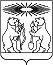 О внесении изменений в постановление администрации Северо-Енисейского района «Об утверждении муниципальной программы «Развитие образования»В соответствии со статьей 179 Бюджетного кодекса Российской Федерации, постановлением администрации Северо-Енисейского района от 29.07.2013 № 364-п «Об утверждении Порядка принятия решений о разработке муниципальных программ Северо-Енисейского района, их формировании и реализации», в целях уточнения объемов финансирования мероприятий муниципальной программы «Развитие образования», руководствуясь статьей 34 Устава Северо-Енисейского района, ПОСТАНОВЛЯЮ:1. Внести в постановление администрации Северо-Енисейского района от 29.10.2013 № 566-п «Об утверждении муниципальной программы «Развитие образования (в редакции постановлений администрации Северо-Енисейского района от 07.11.2013 № 584-п, от 18.11.2013 № 638-п, от 29.01.2014 № 24-п, от 27.02.2014 № 68-п, от 25.04.2014 № 154-п, от 03.06.2014 № 230-п, от 27.06.2014 № 282-п, от 08.07.2014 № 302-п, от 18.08.2014 № 392-п, от 02.10.2014 № 478-п, от 21.10.2014 № 508-п, от 13.11.2014 № 550-п, от 01.12.2014 № 478-5, от 21.10.2014 № 592-п, от 22.12.2014 № 663-п, от 24.12.2014 № 674-п, от 20.02.2015 № 48-п, от 20.05.2015 № 168-п, от 24.06.2015 № 306-п, от 13.07.2015 № 382-п, от 27.08.2015 № 513-п, от 28.09.2015 № 593-п, от 13.11.2015 № 678-п, от 08.12.2015 № 786-п, от 17.12.2015 № 820-п, от 25.02.2016 № 71-п, от 05.04.2016 № 165-п, от 27.04.2016 № 220-п, от 10.06.2016 № 362-п, от 30.06.2016 № 420-п, от 28.07.2016 № 504-п, от 02.09.2016 № 593-п, от 07.10.2016 № 675-п, от 11.11.2017 № 750-п, от 14.12.2016 № 867-п, от 28.12.2016 № 913-п, от 09.02.2017 № 37-п, от 30.03.2017 № 105-п, от 04.05.2017 № 163-п, от 14.06.2017 № 230-п, от 05.07.2017 № 256-п, от 20.07.2017 № 285-п, от 20.07.2017 № 290-п, от 25.08.2017 № 340-п, от 21.09.2017 № 355-п, от 10.10.2017 № 387-п, от 12.10.2017 № 395-п, от 01.11.2017 № 415-п, от 01.11.2017 № 426-п, от 08.11.2017 № 432-п, от 15.11.2017 № 444-п, от 24.11.2017 № 455-п, от 05.12.2017 № 465-п, от 25.12.2017 № 508-п, от 25.12.2017 №509-п, от 19.01.2018 № 20-п, от 19.01.2018 № 20-п, от 29.01.2018 № 36-п, от 28.02.2018 № 65-п, от 06.03.2018 № 71-п, от 17.04.2018 № 115-п, от 18.05.2018 № 154-п, от 31.05.2018 № 170-п, от 07.06.2018 № 181-п, от 18.06.2018 № 193-п, от 09.07.2018 № 210-п, от 31.07.2018 № 232-п, от 10.08.2018 № 250-п, от 17.08.2018 № 259-п, от 06.09.2018 № 278-п, от 27.09.2018 № 306-п, от 09.10.2018 № 330-п, от 17.10.2018 № 341-п, от 24.10.2018 № 346-п, от 01.11.2018 № 366-п, от 06.11.2018 № 372-п, от 23.11.2018 № 406-п, от 30.11.2018 № 419-п, от 18.12.2018 № 451-п, от 29.12.2018 № 492-п, от 30.01.2019 № 25-п, от 05.02.2019 № 38-п, от 06.03.2019 № 76-п, от 21.03.2019 № 95-п, от 08.04.2019 № 117-п, от 30.04.2019 № 156-п, от 24.05.2019 № 178-п, от 14.06.2019 № 217-п, от 01.07.2019 № 231-п, от 16.07.2019 № 263-п, от 31.07.2019 № 280-п, от 20.08.2019 № 306-п, от 04.09.2019 № 317-п, от 17.09.2019 № 334-п, от 03.10.2019 № 355-п, от 30.10.2019 № 392-п, от 31.10.2019 № 412-п, от 22.11.2019 № 445-п, от 06.12.2019 № 470-п, от 16.12.2019 № 488-п, от 19.12.2019 № 506-п, от 27.12.2019 № 530-п, от 28.01.2020 № 29-п, от 05.03.2020 № 80-п, от 11.03.2020 № 95-п, от 27.03.2020 № 109-п, от 22.04.2020 № 150-п, от 06.05.2020 № 162-п, от 05.06.2020 № 246-п, от 02.07.2020 № 282-п, от 22.07.2020 № 295-п, от 25.08.2020 № 331-п, от 07.09.2020 № 338-п, от 08.09.2020 № 344-п, от 25.09.2020 № 376-п, от 05.10.2020 № 388-п, от 16.11.2020 № 513-п, от 27.11.2020 № 531-п, от 07.12.2020 № 539-п, от 11.12.2020 № 544-п, от 22.12.2020 № 583-п, от 09.02.2021 № 63-п, от 04.03.2021 № 108-п, от 22.03.2021 № 141-п, от 22.03.2021 № 148-п, от 20.04.2021 № 189-п, от 23.04.2021 № 192-п, от 24.05.2021 № 225-п, от 04.06.2021 № 230-п, от 07.06.2021 № 243-п, от 15.06.2021 № 254-п, от 09.07.2021 № 280-п, от 09.07.2021 № 283-п, 30.08.2021, от 23.09.2021 № 340-п, от 05.10.2021 № 354-п, от 21.10.2021 № 372-п, от 02.12.2021 № 433-п, от 10.12.2021 № 454-п, от 21.12.2021 № 471-п, от 24.12.2021 № 494-п, от 24.12.2021 № 495-п, от 30.12.2021 № 519-п, от 19.01.2022 № 12-п, от 01.02.2022 №  29-п, от 09.03.2022 № 97-п, от 09.03.2022 № 101-п, от 23.03.2022  № 118-п, от 11.04.2022 № 150-п, от 22.04.2022 № 183-п, от 16.05.2022 № 207-п, от 24.05.2022 № 232-п,16.06.2022 № 275-п, от 12.07.2022 № 319-п, 28.07.2022 № 341-п, 08.09.2022 № 387-п,19.09.2022 № 401-п, от 10.10.2022 № 429-п, от 20.10.2022 № 447-п) (далее – постановление), следующие изменения:1) приложение к постановлению изложить в новой редакции, согласно приложению к настоящему постановлению.2. Опубликовать настоящее постановление в газете «Северо-Енисейский вестник» и на официальном сайте Северо-Енисейского района в информационно-телекоммуникационной сети «Интернет» (www.admse.ru).3. Настоящее постановление вступает в силу с 01.01.2023 года, но не ранее дня, следующего за днем его официального опубликования в газете «Северо-Енисейский вестник».Глава Северо-Енисейского района 				                         	   А.Н. РябцевПриложениек постановлению администрацииСеверо-Енисейского районаот 02.11.2022 № 473-п(Новая редакция приложения к постановлениюадминистрации Северо-Енисейского района от 29.10.2013 № 566-п)Муниципальная программа Северо-Енисейского района«Развитие образования»1.ПаспортПриложение № 1к разделу 1 паспорта муниципальнойпрограммы «Развитие образования»Перечень целевых показателей муниципальной программы Северо-Енисейского района, с указанием планируемыхк достижению значений в результате реализации муниципальной программы Северо-Енисейского района2. Характеристика текущего состояния социально-экономического развития сферы образования Северо-Енисейского районаСистема образования Северо-Енисейского района представляет собой сеть муниципальных разноуровневых и разнонаправленных учреждений дошкольного, общего, дополнительного образования, которые реализуют многочисленные образовательные программы, направленные на удовлетворение потребностей детей и их родителей.В системе образования Северо-Енисейского района функционируют следующие учреждения:-6 средних общеобразовательных школ (в структуре 4-х из них функционируют дошкольные группы);-1 основная общеобразовательная школа с филиалом начальной школы в п. Куромба (для детей старообрядцев);- 5 дошкольных образовательных учреждений (с 1 сентября 2019 года);-Детско-юношеский центр (ДЮЦ);-Детско-юношеская спортивная школа (ДЮСШ).		По состоянию на 01.09.2022 года образовательные учреждения укомплектованы:-общеобразовательные учреждения –1271 ученик;-дошкольные образовательные учреждения – 513 воспитанников;-учреждения дополнительного образования – 1861 воспитанников.В Северо-Енисейском районе сложилась в целом эффективная система управления образованием, в основе которой лежит муниципальная система оценки качества образования и аналитическое обоснование достигнутых образовательных результатов. Это является основой в реализации национального проекта «Образование».Система образования сохраняет и развивает свой потенциал и продолжает являться определяющим фактором социально-экономического развития района. Осуществляется обновление содержания общего образования в школах района, направленное на реализацию регионального проекта «Современная школа». Этому способствует участие четырех школ района в реализации краевой Концепции развития сельских муниципальных образований Красноярского края:В МБОУ «Вангашская средняя школа №8» и МБОУ «Брянковская средняя школа №5» реализуются модели организации внеурочной деятельности, направленной на получение нового образовательного результата, через разновозрастные группы,в МБОУ «Новокаламинская средняя школа №6» обеспечено получение начального профессионального образования на уровне среднего общего образования при сетевом взаимодействии с Енисейским многопрофильным техникумом, в МБОУ «Северо-Енисейской средней школе №1» – профильное обучение, где для каждого обучающегося составляются профильные индивидуальные учебные планы, на основании которых организуются профильные группы. Ведется обновление материально-технической базы образовательных организаций с целью создания цифровой образовательной среды,в МБОУ «Тейская средняя школа №3» для получения личностных результатов развивают ученическое самоуправление,в МБОУ «Северо-Енисейская средняя школа №2» с целью обеспечения условий для достижения нового образовательного результата перестраивают модель методической службы.В течение 9 месяцев 2022 года наряду функционирования и развития центра образования гуманитарного и цифрового профилей «Точка роста» Северо-Енисейской средней школы №1 им. Е.С. Белинского реализуются мероприятия муниципальной Дорожной карты по функционированию  центров образования  естественно-научной и технологической направленностей «Точка роста» на базе трех школ Северо-Енисейского района: МБОУ «Северо-Енисейская средняя школа № 2», МБОУ «Тейская средняя школа № 3», МБОУ «Новокаламинская средняя школа № 6».Приняты меры по обеспечению общедоступности дошкольного образования. Ведется целенаправленная работа по осуществлению преемственности дошкольного и начального общего образования. В рамках реализации регионального проекта «Современная школа» развивается инфраструктура в сфере дошкольного образования района с целью создания условий для повышения компетентности родителей обучающихся и воспитанников в вопросах образования и воспитания, в том числе для раннего развития детей в возрасте до трех лет.Созданная в районе инфраструктура дополнительного образования детей позволила обеспечить показатель  - «охват детей дополнительным образованием» на уровне 86,8 % от общей численности детей от 5 до 18 лет.На базе Детско-юношеского центра создан муниципальный опорный центр, целью которого является обеспечение системы межведомственного взаимодействия в сфере дополнительного образования детей по реализации современных и востребованных дополнительных общеобразовательных программ.В рамках реализации национального проекта «Демография» успешно реализуется комплекс мероприятий, способствующих укреплению здоровья, развитию у детей творческого потенциала, пропаганде физической культуры, занятий спортом и туризмом. Охват летним отдыхом и оздоровлением детей школьного возраста ежегодно составляет не менее 83%.Активно реализуется в рамках национального проекта «Демография» региональная программа «Укрепление общественного здоровья». Весомым импульсом в части пропаганды является организация горячего питания школьников в соответствии с 12-дневным сбалансированным цикличным меню: все учащиеся (за исключением д. Куромба) общеобразовательных школ Северо-Енисейского района охвачены бесплатным горячим завтраком, горячим обедом – не менее 99%. А также всем учащимся 1-5 классов образовательных организаций без взимания платы, предоставляется  витаминизированное «школьное молоко» 5 раз в неделю с понедельника по пятницу включительно в течение учебного года в учебные дни.Создана и успешно развивается система по выявлению, сопровождению и поддержке интеллектуально, художественно и спортивно одаренных детей. С каждым годом увеличивается количество обучающихся Северо-Енисейского района, участвующих в районных и краевых мероприятиях и показывающих высокие результаты. Количество детей разных возрастов, принявших участие в различных конкурсах, форумах, конференциях, фестивалях и других мероприятиях муниципального и более высокого уровней ежегодно составляет более 400. Это способствует достижению целевых показателей регионального проекта «Успех каждого ребенка».Развитию кадрового потенциала и реализации регионального проекта «Современная школа» способствует реализация муниципального профессионального конкурсного движения для педагогов, создание условий для непрерывного повышение уровня профессиональной компетентности педагогических и руководящих работников муниципальной системы образования, обновление кадрового состава образовательных учреждений молодыми специалистами.Выполнение мероприятий комплексной программы социально-экономического развития Северо-Енисейского района обеспечило существенные позитивные изменения в организации деятельности образовательных учреждений. Созданы условия для долгосрочного планирования развития отрасли.Однако в работе по развитию образовательного комплекса Северо-Енисейского района имеется ряд проблем.Прежде всего, это проблема кадрового обеспечения образовательных учреждений, наиболее остро – общеобразовательных учреждений отдаленных от районного центра. Сохраняется тенденция старения педагогических работников. Недостаточно быстро происходит процесс ротации педагогических кадров, требует дальнейшего развития система привлечения молодых специалистов в систему образования и обеспечения их профессиональной адаптации. Необходимо развивать творческий потенциал педагогических работников для наращивания культурного капитала, сохранять и развивать условия для повышения квалификации, подготовки и переподготовки в контексте с обновлением содержания образования, профессионального развития работников.Необходимо совершенствовать условия для развития развивающей предметно-пространственной среды в дошкольных образовательных организациях, обновлять материально-техническую базу для обеспечения успешной реализации задач, обозначенных национальным проектом «Образование».Для достижения нового образовательного результата – функциональной грамотности обучающихся, необходимо конструктивное изменение организации учебного процесса, при возрастающей роли воспитательной составляющей.Работе с талантливыми детьми следует уделить особое внимание, необходимо развивать творческую среду для особо одаренных детей в каждом общеобразовательном учреждении, предоставлять возможность обучения по индивидуальным учебным планам. Требуется развивать систему олимпиад и конкурсов, отработать механизмы учета индивидуальных достижений школьников.Требует решения проблема сохранения здоровья детей, развития здоровье сберегающих образовательных технологий, развития служб медиации,  препятствующих заболеваниям детей, психическим расстройствам.Перечисленные проблемы являются основой определения целей, направлений и задач развития системы образования Северо-Енисейского района.В ходе реализации программы могут возникнуть финансово-экономические риски и социальные риски.Финансово-экономические риски связаны с сокращением в ходе реализации программы предусмотренных объемов бюджетных средств. Это потребует внесения изменений в муниципальную программу, пересмотра целевых значений показателей, и, возможно, отказ от реализации отдельных мероприятий и задач муниципальной программы.Социальные риски связаны с вероятностью повышения социальной напряженности среди населения из-за неполной или недостоверной информации о реализуемых мероприятиях. Управление данной группой рисков будет обеспечено за счет открытости и прозрачности планов мероприятий и практических действий, информационного сопровождения.Основными мерами управления рисками с целью минимизации их влияния на достижение целей муниципальной программы выступают следующие:1. Мониторинг (социологические исследования: родители, педагоги, учащиеся; исследования качества образования):достижения конкретных целей и задач отслеживается с использованием системы количественных показателей и качественного анализа, что позволяет своевременно выявлять отклонения в достижении значений целевых показателей муниципальной программы, осуществлять их корректировку, уточнение и дополнение мероприятий.2. Открытость и подотчетность:на официальном сайте управления образования администрации Северо-Енисейского района будет размещена полная информация о реализации эффективности программы, в т.ч. ежегодные публичные отчеты исполнителей для общественности и проведение Общественным советом независимой оценки качества условий оказания услуг образовательными организациями. 3. Экспертно-аналитическое сопровождение:проведение анализа;регулярный сравнительный анализ системы образования Северо-Енисейского района и других территорий Красноярского края, анализ кадрового состава системы образования района.4. Информационное сопровождение:в ходе реализации программы будет проводиться информационно-разъяснительная работа (через СМИ, интернет-пространство), направленная на обеспечение благоприятной общественной атмосферы по отношению к планируемым/проводимым мероприятиям.3. Основные цели и задачи муниципальной программыМуниципальная программа развития системы образования Северо-Енисейского района разработана с учетом приоритетов государственной образовательной политикии процессов социально-экономического развития. Важным фактором, влияющим на постановку цели и задач Программы, является федеральная и региональная образовательная политика, направленная на модернизацию системы образования. Стратегической целью в сфере образования является обеспечение высокого качества образования, соответствующего требованиям развития экономики, современным потребностям общества и каждого гражданина. Современный период характеризуется значительными перестройками всей системы образования. Это связано с новой концепцией социально-экономического развития страны. В ряде основных стратегических документов - национальный проект «Образование», национального проекта «Демография», федерального проекта ««Патриотическое воспитание граждан Российской Федерации».Реализация национального проекта «Образование» на территории Северо-Енисейского района осуществляется в рамках региональных проектов:региональный проект Красноярского края «Современная школа»; региональный проект Красноярского края «Успех каждого ребенка»; региональный проект «Патриотическое воспитание граждан Российской Федерации»;региональный проект Красноярского края «Цифровая образовательная среда»;региональный проект Красноярского края «Социальная активность»; Необходимость разработки и принятия муниципальной программы развития муниципальной системы образования на 2014 - 2030 годы обусловлена тенденциями развития общества, необходимостью повышения открытости и эффективности системы образования, направленной на обеспечение удовлетворения образовательных запросов населения района. Результаты современного состояния муниципальной системы образования района свидетельствуют о том, что образовательная система является целостной и динамично развивающейся.Цель Программы - обеспечение высокого качества образования на территории района, соответствующего потребностям граждан и перспективным задачам развития экономики.Для достижения цели Программы необходимо решение ряда задач, предусматривающих системный и комплексный подход к обновлению системы образования. Основанием для определения задач являются исходная ситуация и ориентиры, заданные Концепцией модернизации российского образования, национальным проектом "Образование".Таким образом, перед муниципальной системой образования стоят следующие задачи:1. Обеспечение безопасных условий жизнедеятельности образовательных учреждений. Решение данной задачи планируется через укрепление и развитие материально-технической базы образовательных учреждений, а также проведение текущих и капитальных ремонтов.2. Обеспечение качества образования посредством обновления содержания и технологий преподавания общеобразовательных программ, вовлечения всех участников системы образования (обучающиеся, педагоги, родители (законные представители), работодатели и представители общественных объединений) в развитие системы общего образования, а также за счет обновления материально-технической базы.3. Обеспечение для детей в возрасте от 5 до 18 лет доступных для каждого и качественных условий для воспитания гармонично развитой и социально ответственной личности путем увеличения охвата дополнительным образованием не менее 83 % от общего числа детей данной возрастной категории, обновления содержания и методов дополнительного образования детей, развития кадрового потенциала и модернизации инфраструктуры системы дополнительного образования детей. Решение данной задачи предусматривает расширение форм выявления, сопровождения и поддержки одаренных детей и талантливой молодежи, увеличение доли охвата детей дополнительными образовательными программами, направленными на развитие их способностей, поддержку педагогических работников, имеющих высокие достижения в работе с одаренными детьми.В целях реализации мероприятий федерального проекта «Успех каждого ребенка» национального проекта «Образование», утвержденного протоколом президиума Совета при Президенте Российской Федерации по стратегическому развитию и национальным проектам от 3 сентября 2018 г. №10, в целях обеспечения равной доступности качественного дополнительного образования в Северо-Енисейском районе реализуется система персонифицированного финансирования дополнительного образования детей, подразумевающая предоставление детям сертификатов дополнительного образования. С целью обеспечения использования сертификатов дополнительного образования Управление образования администрации Северо-Енисейского района руководствуется региональными Правилами персонифицированного финансирования дополнительного образования детей и ежегодно принимает программу персонифицированного финансирования дополнительного образования детей в Северо-Енисейском районе.4. Создание условий, обеспечивающих полноценный отдых, оздоровление, занятость детей, сохранение и укрепление здоровья учащихся. Решение данной задачи предусматривает обеспечение организации отдыха и занятости детей в каникулярное время; совершенствование организации школьного питания, использование здоровье сберегающих технологий в образовательном процессе.5. Создание условий для повышения компетентности родителей обучающихсяи воспитанников в вопросах образования и воспитания, в том числе для раннего развития детей в возрасте до полутора лет путем предоставления услуг психолого-педагогической, методической и консультативной помощи родителям (законным представителям) детей, а также гражданам, желающим принять на воспитание в свои семьи детей, оставшихся без попечения родителей.Решение данной задачи планируется через обеспечение обновления структуры и содержания образования, развитие кадрового потенциала.6. Создание условий для эффективного развития районной системы образования. Решение данной задачи предусматривает оптимизацию системы управления процессом образования, механизмов финансирования образования, использования финансовых средств бюджета и привлечения дополнительных ресурсов, развитие кадрового потенциала, повышение социального статуса и профессионализма работников образовательных учреждений.4. Прогноз конечных результатов в сфере образования на территории Северо-Енисейского районаСвоевременная и в полном объеме реализация Программы позволит:создать условия для стабильного функционирования районной системы образования;увеличить долю охвата детей дополнительными образовательными программами, направленными на развитие их способностей;создать условия, обеспечивающие полноценный летний отдых детей;совершенствование организации питания учащихся образовательных учреждений;повысить удовлетворенность населения качеством образования;создать условия, соответствующие требованиям федеральных государственных образовательных стандартов в образовательных учреждениях;обеспечить охват не менее 83,0 % детей в возрасте 5-18 лет программами дополнительного образования детей;повысить уровень квалификации педагогических кадров;повысить удовлетворенность населения качеством образовательных услуг.5. Информация по подпрограммам муниципальной программы5.1. Подпрограмма 1 «Обеспечение жизнедеятельности образовательных учреждений»5.1.1. Постановка общерайонной проблемы и обоснование необходимости разработки подпрограммыБезопасность образовательных учреждений – это условие сохранения жизни и здоровья обучающихся, воспитанников и работников, а также материальных ценностей образовательных учреждений от возможных несчастных случаев, пожаров, аварий и других чрезвычайных ситуаций.Безопасность образовательных учреждений включает все виды безопасности и в том числе безопасность, связанную с техническим состоянием среды обитания (техническое состояние строительных конструкций), антитеррористической защищенностью, защитой от преступлений против личности и имущества, поддержанием общественного порядка на территории образовательного учреждения.5.1.2. Анализ причин возникновения проблемыНесмотря на постоянно принимаемые меры, существует серьезная проблема безопасности функционирования муниципальных учреждений, а также несоответствие их материально-технической базы лицензионным требованиям и стандартам. Среди различных видов угроз для жизнедеятельности общеобразовательных учреждений города, здоровья обучающихся и работников учреждений наиболее опасными являются несоответствие образовательных учреждений требованиям пожарной и электрической безопасности, аварийное состояние инженерных коммуникаций, зданий и сооружений, нарушение санитарно-эпидемиологических норм и правил содержания помещений, учебных кабинетов.Обеспечение жизнедеятельности образовательных учреждений Северо-Енисейского района может быть достигнуто системой единых мер ресурсного и организационного характера, предусмотренных настоящей подпрограммой.5.1.3. Основная цель и задачи подпрограммыЦелью настоящей подпрограммы является обеспечение безопасных условий жизнедеятельности образовательных учреждений.Задачи, решаемые в рамках реализации подпрограммы:1. Приведение образовательных учреждений в соответствие с требованиями санитарных норм и правил.2. Приведение образовательных учреждений в соответствие с правилами пожарной безопасности.3. Обеспечение антитеррористической защищенности образовательных учреждений.4. Проведение текущих и капитальных ремонтов в образовательных учреждениях.5.1.4. Сроки реализации подпрограммыРеализация подпрограммы рассчитана на 2014 – 2030 годы.5.1.5. Планируемое изменение объективных показателей, характеризующих уровень социально-экономического развития в сфере образования, качество жизни населения и их влияние на достижение задач программыРеализация подпрограммы будет способствовать приведению в соответствие с требованиями санитарных норм и правил пищеблоков образовательных учреждений, медицинских кабинетов в части оснащения технологическим и медицинским оборудованием, приведению образовательных учреждений в соответствие с правилами пожарной безопасности и требованиям санитарных норм и правил, укреплению антитеррористической защищенности образовательных учреждений.Решение задач подпрограммы будет способствовать реализации комплекса мер по созданию в образовательных учреждениях Северо-Енисейского района комфортных и безопасных условий жизнедеятельности отвечающим современным требованиям.Перечень целевых показателей представлен в приложении № 1 к подпрограмме.5.1.6. Экономический эффект в результате реализации мероприятий подпрограммыОбязательным условием эффективности подпрограммы является успешное выполнение целевых индикаторов подпрограммы.Оценка социально – экономической эффективности подпрограммы осуществляется путем сопоставления фактически достигнутых значений целевых индикаторов с прогнозируемыми.Перечень целевых индикаторов представлен в приложении № 1 к подпрограмме.5.2. Подпрограмма 2 «Одаренные дети»5.2.1. Постановка общерайонной проблемы и обоснование необходимости разработки подпрограммыОдаренные дети – это дети, обладающие потенциалом к высоким достижениям и выдающимся результатам в одной или нескольких сферах деятельности.Существуют проблемы при создании условий для выявления, сопровождения и поддержки интеллектуально, художественно и спортивно одаренных детей. Следовательно, есть необходимость объединения усилий по созданию условий для выявления и развития одаренных детей, которые включают в себя выявление одаренных учащихся посредством предоставления детям возможности участвовать в школьном и муниципальном этапах краевых конкурсных программ (олимпиады, научно-практические конференции учащихся, турниры, состязания), сопровождение одаренных детей (интенсивные школы, смотры и т.д.), предъявление результатов учащимися на школьном, муниципальном, краевом, федеральном и международном уровнях (краевые именные стипендии, предметные олимпиады, научно-практические конференции, конкурсы и турниры).5.2.2. Анализ причин возникновения проблемыПри создании условий для выявления, сопровождения и поддержки интеллектуально, художественно и спортивно одаренных детей выявлены следующие проблемы:- нескоординированное многообразие мероприятий в области работы с одаренными детьми;- отсутствие многоуровневой инфраструктуры, специально обеспечивающей развитие способных и одаренных детей и выявление одаренности в раннем возрасте;- отсутствие эффективной системы поиска, выявления и профессионального сопровождения одаренных детей в масштабах района;- низкий процент качества выступления на региональном этапе Всероссийской предметной олимпиаде школьников, увеличение количества научно-исследовательских работ и одновременное снижение их качества;- отсутствие системы тиражирования эффективного опыта работы с одаренными детьми.Но наряду с отмеченными проблемами наблюдаются положительные тенденции и достигнуты определенные результаты:Участие в сессиях интенсивных школ для одаренных детей Северо-Енисейского района стало нормой. В течение 9 месяцев 2022 года  организовано участие в дистанционном режиме 7-и одаренных и мотивированных  школьников Северо-Енисейского района в краевой круглогодичной школе интеллектуального роста по естественно-научному направлению «Биотехнологическая школа», проводимой преподавателями школы Космонавтики города Железногорска.За 9 месяцев 2022 года наиболее значимые результаты были получены в области исследовательской, проектной деятельности и научно-техническом творчестве.В муниципальной IV Конференции проектных и проектно-исследовательских работ среди обучающихся, посвященной 90-летию Северо-Енисейского района, приняли участие 24 воспитанника десяти объединений Детско-юношеского центра: «Робототехника», «Страна финансов», «Рукотворное чудо»,  «Музыкальная студия «ЮЛА», «Удивительный мир природы», «Театральная студия «Шанс», «ИЗОлепка», «Почему? Зачем? И как?», Кукольный театр «Театр Добра», «Спортивные настольные игры». В рамках Всероссийского конкурса научно-исследовательских работ учащихся «Научный потенциал- XXI»  Панкова Мария – лауреат II степени; Абалтусова Ирина – лауреат I степени учащиеся МБОУ «Северо-Енисейская средняя школа № 1 им. Е.С. Белинского».	Ученики МБОУ «Северо-Енисейская средняя школа № 1 им. Е.С. Белинского» стали призерами  краевого этапа Всероссийской олимпиады школьников: Егоров Ярослав (11 класс, информатика), Панкова Мария (10 класс, мировая художественная культура и обществознание), Пуц Дмитрий (9 класс, география).Всероссийский Конкурс «История местного самоуправления моего края». Конкурс направлен на выявление, сопровождение и поддержку талантливых молодых граждан, активно участвующих в изучении и сохранении истории, развитии и осуществлении местного самоуправления родного края и района и проводится с целью формирования у молодых граждан социально-значимых ценностей, взглядов и убеждений, уважения к историкокультурному наследию своей страны, своего края, своего города, села. По итогам заочного регионального этапа Конкурса шесть обучающихся школ Северо-Енисейского района набрали  максимальное количество баллов в заявленных номинациях, и как победители, они приняли участие в очном этапе  Конкурса в городе Москва.На региональном этапе Всероссийской олимпиады школьников, учащийся МБОУ «Северо-Енисейская средняя школа № 1 им. Е.С. Белинского» стал призером по предметам «Информатика» (3 место) «Математика» (4 место) и «Физика»(5 место). Северо-Енисейский  район по итогам занял 13 строчку из 62 муниципалитетов по количеству призеров и победителей на региональном этапе, набрав равное количество баллов с г. Сосновоборск и г. Енисейск.На краевом экологическом слёте, который  является краевым этапом Всероссийского конкурса экологических проектов «ЭкоПатруль», команда учащихся Брянковской средней школы была награждена Дипломом III степени.«Таланты без границ  2022» дети - победители из Северо-Енисейского района вошли в число участников  Гала-концерта (онлайн) на базе Красноярского краевого Дворца пионеров в номинациях.XVI муниципальном конкурсе исследовательских и проектно- исследовательских работ школьников Северо-Енисейского района «Я и НАУКА - 2022» приняли участие 34 школьника из  6  образовательных учреждений района, представив 31 исследовательскую работу.В X муниципальной конференции творческих и исследовательских работ младших школьников Северо-Енисейского района «Я –исследователь» - 2022 приняли участие 28 школьников из  6  общеобразовательных учреждений района, представив 23 исследовательских работы.Достижения школьников Северо-Енисейского района в творческих мероприятиях художественной направленности:На Международном конкурсе-фестивале «Богатство России» и Всероссийском  фестивале  детского и юношеского творчества «Будущее России» Красноярский край в 2022 году представляли воспитанники МБО ДО «ДЮЦ» музыкальной студии «ЮЛА»: квартет «YouLa»: Мирзажанова Екатерина - лауреат 1 степени, квартет «YouLa» — лауреат 2 степени, Степурина Ирина — дипломант 2 степени.Обучающиеся театральной студии в номинации «Художественное чтение»  в рамках VIII международного конкурса — фестиваля «Результат» Кокшаров Алексей, Эрикайнен Кристина и Нагорный Иван стали лауреатами II и III степени.В муниципальном этапе Всероссийского конкурса юных чтецов «Живая классика - 2022» приняли участие победители  школьного этапа всех школ района и детско-юношеского центра. Конкурсанты возрастной категории 10-17 лет представили  любимые  отрывки из прозаических произведений классической отечественной и зарубежной литературы.Победителями муниципального этапа Всероссийского конкурса юных чтецов «Живая классика» признаны: Алексей Кокшаров с произведением «Первый день настоящей войны» (МБОУ ДО  ДЮЦ); Кристина Эрикайнен с произведением «Я позвонила Богу» (МБОУ ДО ДЮЦ);  Евгения Белозёрова с произведением «Я шагаю по Москве» (МБОУ ТСШ № 3).Северо-Енисейский детско-юношеский центр известен своими достижениями не только в Северо-Енисейском районе, но и в Красноярском крае. Ежегодно его воспитанники становятся победителями и призерами значимых краевых мероприятий. Управленческая команда детско-юношеского центра приняла участие во Всероссийском конкурсе организаций «Лидеры Отрасли. РФ». Цель конкурса –поиск, развитие и поддержка перспективных организаций, обладающих высоким уровнем управленческих практик. Конкурс стал коммуникационной площадкой для обмена опытом между более 50 тысяч участников, на базе этой площадки сформирован открытый банк лучших моделей управления в организациях образования, науки, культуры и спорта. Результат участия организаций складывался из многоцелевого комплексного анализа: оценки профессиональных экспертов, открытого бесплатного голосования, статистики интернет-серверов, онлайн-опросов респондентов, сведений от органов исполнительной власти, осуществляющих государственное управление. По итогам Всероссийского конкурса «Лидеры Отрасли. РФ» Северо-Енисейский детско-юношеский центр – победитель!Достижения школьников Северо-Енисейского района в мероприятиях спортивной направленности:Краевые соревнования  Кубка Красноярского края по ВБЕ в дисциплине «Сётоканзаняли 2 место,2 место - в командномкумитэ.Соревнованиях Федерации лыжных гонок Красноярского края:1 место- воспитанник МБОУ ДО «Северо-Енисейская детско-юношеская спортивная школа»,   дистанция 3 километра коньковым ходом.	Краевые соревнования по лыжным гонкам, посвященных памяти заслуженного тренера России Галины Мельниковой, которые прошли в городе Ачинске воспитанник МБОУ ДО «Северо-Енисейская детско-юношеская спортивная школа» стал первым.Козяев Денис, воспитанник Северо-Енисейской детско-юношеской спортивной школы,  в составе сборной Красноярского края стал участником  Первенства России по лыжным гонкам.XIII открытый районный турнир по всестилевому каратэ «Кубок Севера»:участие приняли: команда Северо-Енисейской ДЮСШ, 3 команды г.Красноярска (спортивный клуб «Антэй»), спортивный клуб «Северный ветер», спортивный клуб «Айки-каратэ Фудокан». 2 место у команды Северо-Енисейской детско-юношеской спортивной школы.В течение 9 месяцев 2022 года в части формирования у подрастающего поколения потребности здорового образа жизни и физического развития в Северо-Енисейском районе продолжали работу школьные физкультурно-спортивные клубы, деятельность которых направлена на реализацию краевого календаряШкольной спортивной лиги и Президентских состязаний:финальные соревнования краевого этапа Всероссийских игр школьников «Президентские спортивные игры» по лыжным гонкам.По итогам соревнований команда Северо-Енисейских спортсменов заняла 1 местов общекомандном зачёте. В личном зачёте - учащийся  МБОУ «Северо-Енисейская средняя школа  №2», 5 класс, занял 1 место, учащийся МБОУ «Северо-Енисейская средняя школа №1 им. Е.С. Белинского», 5 класс, - 2 место.	Первенство Сибирского федерального округа по самбо:Около 400 спортсменов из 9 регионов Сибирского федерального округа съехались в Бийск, чтобы разыграть путевки на первенство России 2022 года. Головко Кира, воспитанница МБОУ ДО «Северо-Енисейская детско-юношеская спортивная школа» – 3 место.	Достижения школьников Северо-Енисейского в учебной деятельностиВ Северо-Енисейском районе традиционно чествуютобучающихся, имеющих особые образовательные потребности, - выпускников, которые  учились  на «отлично» и на государственной итоговой аттестации по образовательным программам среднего общего образования подтвердили право на получение медали «За особые успехи в учении».В 2022 году на церемонии вручения аттестатов особого образца, медалей и премии Главы Северо-Енисейского района «За особые успехи в учении» временно исполняющий полномочия главы района, первый заместитель главы района Алексей Николаевич Рябцев поздравил и выразил слова благодарности 12 выпускникам  из 4 средних школ Северо-Енисейского района.	Одно из важнейших направлений регионального проекта «Успех каждого ребенка» – ранняя профориентация школьников. В течение 9 месяцев 2022 года велась работа с преподавателями Красноярского государственного педагогического университета им. В.П. Астафьева, Сибирского федерального университета, Краевой школы дистанционного обучения по профориентационной программе дополнительного образования «Психолого-педагогический класс» в сетевой форме в условиях электронного обучения на базе проекта «Виртуальный класс». Охват учащихся 9-10 классов, которые рассматривают для себя как возможные профессии, связанные с работой с людьми, профессии из сферыобразования или социальной сферы. - Ежегодно делегация Северо-Енисейского района участвует в Елке Губернатора Красноярского края и во Всероссийской кремлевской Елке, проходя конкурсный отбор по достижениям и результатам детей на региональном, всероссийском и международном уровнях.Необходимо отметить, что даже сохранение достигнутого результата невозможно без целевой финансовой поддержки развития  одаренных детей. Значима составляющая в развитии талантливых детей золотодобывающих предприятий района: ООО ГРК «Амикан» и  ООО «Соврудник» - спонсоров различных конкурсных мероприятий. С целью повышения мотивации подростков и молодежи, обучающихся в общеобразовательных школах района,   получения прочных знаний по учебным предметам, участия в конкурсах, олимпиадах и соревнованиях  различного уровня, социальной активности данные предприятия выходят с инициативой о поощрении вышеназванной целевой группы образовательными экскурсионными турами в города Москва и Санкт – Петербург, республику Беларусь. Основная идея – это посещение исторически памятных мест, воспитание понимания и уважения    исторического прошлого и гордости за настоящее нашей страны и дружественных нам народов. Это импульс для повышения эффективности патриотического воспитания подрастающего поколения, что способствует выполнению  задач, обозначенных региональным проектом «Патриотическое воспитание граждан Российской Федерации».5.2.4. Сроки реализации подпрограммыРеализация подпрограммы рассчитана на 2014 – 2030 годы.5.2.5. Планируемое изменение объективных показателей, характеризующих уровень социально-экономического развития в сфере образования, качество жизни населения и их влияние на достижение задач программыДля проявления успешности и одаренности каждому ребенку необходимо создать определенные условия для реализации его интересов, стимулирования мотивации развития собственных способностей, поддержки его талантов. Эти условия непросто создать в силу имеющегося ряда проблем как научно-методического, материально-технического, так и кадрового характера в рамках педагогического процесса одного образовательного учреждения. Именно поэтому необходимо развивать систему работы с одаренными детьми. Работа с одаренными детьми требует особой профессиональной подготовки педагогов, внедрения современного программного обеспечения, организации интеллектуальных, художественно-творческих и спортивных мероприятий.Перечень целевых показателей представлен в приложении № 1 к подпрограмме.5.2.6. Экономический эффект в результате реализации мероприятий подпрограммыОбязательным условием эффективности подпрограммы является успешное выполнение целевых индикаторов подпрограммы.Оценка социально – экономической эффективности подпрограммы осуществляется путем сопоставления фактически достигнутых значений целевых индикаторов с прогнозируемыми.Перечень целевых индикаторов представлен в приложении № 1 к подпрограмме.5.3. Подпрограмма 3 «Сохранение и укрепление здоровья детей»5.3.1. Постановка общерайонной проблемы и обоснование необходимости разработки подпрограммыРабота по сохранению, укреплению здоровья школьников и организация отдыха, оздоровления и занятости детей в каникулярный период являются одними из важных направлений в деятельности Управления образования администрации Северо-Енисейского района и образовательных учреждений Северо-Енисейского района. Организованный отдых и занятость является эффективным элементом социализации, приобщения детей к труду, получению профессиональных навыков в условиях, обеспечивающих сохранение их здоровья и соответствующих физиологическим возможностям организма; адаптации к трудовой деятельности, что в свое время является мощным механизмом, с помощью которого решается проблема безнадзорности подрастающего поколения.В каникулярный период на территории района массовой организационной формой отдыха являются лагеря с дневным пребыванием детей, которые традиционно функционируют в летний период. Во всех муниципальных общеобразовательных учреждениях разработаны и успешно реализуются программы, направленные на сохранение здоровья школьников, формирование у подрастающего поколения навыков и привычек здорового образа жизни. Все это – комплекс условий и мероприятий, способствующих укреплению здоровья, развитию у детей творческого потенциала, пропаганде физической культуры, занятий спортом и туризмом как составляющей части здорового образа жизни.В настоящее время по основным направлениям подпрограммы достигнуты следующие результаты:- создана модель организации эффективного отдыха, оздоровления и занятости детей и подростков, основанная на усилении патриотического и нравственного воспитания, развитии навыков коллективного труда, привитии норм здорового образа жизни;- охват несовершеннолетних отдыхом и оздоровлением ежегодно составляет 80-83%;-наблюдается снижение числа правонарушений и случаев безнадзорности среди детей и подростков в каникулярный период;- у учащихся развиваются навыки проектирования полезной деятельности;- все учащиеся общеобразовательных школ Северо-Енисейского района охвачены бесплатным горячим питанием.5.3.2. Анализ причин возникновения проблемыНо, несмотря на достигнутые в предыдущие годы позитивные результаты по решению вопросов организации отдыха, оздоровления, занятости детей и подростков, сохраняется ряд проблем, которые требуют решения:- социально-экономические проблемы в обществе существенно ослабили институт семьи, ее воздействие на воспитание детей. В результате этого проявляется безнадзорность детей, распространение в детской среде наркотических средств и различных психоактивных препаратов, алкоголя и, как следствие, увеличение правонарушений среди несовершеннолетних;- содержательное наполнение программ оздоровительных лагерей не всегда позволяет ребенку восполнить собственный психический, эмоциональный, интеллектуальный потенциал;- за последние годы не улучшается состояние здоровья детей и подростков. Основными причинами болезненности детского населения являются ухудшение социального положения населения, ухудшение питания, пониженная двигательная активность и т.д. В результате проведения диспансеризации установлено, что с отклонениями состояния здоровья выявляется 10 – 15% детей.Проблемы организации отдыха, оздоровления, занятости детей и подростков остаются в числе наиболее острых социальных проблем и требуют решения программными методами.5.3.3. Основная цель и задачи подпрограммыЦелью настоящей подпрограммы является создание условий, обеспечивающих полноценный отдых, оздоровление, занятость детей, сохранение и укрепление здоровья учащихся.Задачи, решаемые в рамках реализации подпрограммы:1. повышение эффективности организации доступного и безопасного отдыха и оздоровления детей;2. пропаганда здорового образа жизни, развитие в районе системы спортивно-массовых мероприятий, укрепление здоровья;3. совершенствование навыков и умений поведения в экстремальных ситуациях;4. совершенствование организации питания учащихся.5.3.4. Сроки реализации подпрограммыРеализация подпрограммы рассчитана на 2014 – 2030 годы.5.3.5. Планируемое изменение объективных показателей, характеризующих уровень социально-экономического развития в сфере образования, качество жизни населения и их влияние на достижение задач программыРеализация подпрограммы позволит использовать комплексный подход в реализации программных мероприятий в сфере организации отдыха, оздоровления детей, сохранения и укрепления здоровья детей, обеспечить интеллектуальное, творческое и физическое развитие детей, снизить уровень правонарушений среди несовершеннолетних, оказать социальную поддержку малообеспеченной категории семей, воспитывающих детей из группы риска.Перечень целевых показателей представлен в приложении № 1 к подпрограмме.5.3.6. Экономический эффект в результате реализации мероприятий подпрограммыОбязательным условием эффективности подпрограммы является успешное выполнение целевых индикаторов подпрограммы.Оценка социально – экономической эффективности подпрограммы осуществляется путем сопоставления фактически достигнутых значений целевых индикаторов с прогнозируемыми.Перечень целевых индикаторов представлен в приложении № 1 к подпрограмме.5.4. Подпрограмма 4 «Развитие дошкольного, общего и дополнительного образования»5.4.1. Постановка общерайонной проблемы и обоснование необходимости разработки подпрограммыПо состоянию на 01.01.2013 районная сеть образовательных учреждений включала:5 дошкольных образовательных учреждений,7 образовательных учреждений, предоставляющих начальное, основное и среднее общее образование;2 учреждения дополнительного образования детей.Дошкольное образованиеВ системе дошкольного образования по состоянию на 01.01.2013 функционировало 5 дошкольных образовательных учреждений. Кроме этого в четырех школах работают 8 дошкольных групп полного дня.Общее количество мест в учреждениях, реализующих программы дошкольного образования, по состоянию на 01.01.2013 года составляет 648 мест. Посещало дошкольные образовательные учреждения 610 детей.Общее количество мест в учреждениях, реализующих программы дошкольного образования  по состоянию на 1 сентября 2022 года составило 754 места (укомплектовано в дошкольные образовательные учреждения 513 ребенка).Общее образованиеСистема общего образования состоит из 7 муниципальных общеобразовательных учреждений, из них 6 средних общеобразовательных школ и 1 основная общеобразовательная школа.Дополнительное образование детейВ муниципальной системе образования действует 2 учреждения дополнительного образования детей.Ежегодный охват детей, занимающихся в системе дополнительного образования,  составляет более 83 % от общей численности детей в возрасте от 5 до 18 лет.5.4.2. Анализ причин возникновения проблемыПри этом текущий момент характеризуется процессами, которые стимулируют образовательные организации к реализации всех видов образовательных программ в одной организации.Причиной этого является потребность общества в доступных и качественных образовательных услугах. Ограниченность финансовых, кадровых ресурсов побуждает к оптимизации использования площадей помещений, энерго – и трудозатрат, концентрации материальных ресурсов. Уже в настоящее время некоторые школы имеют в качестве филиалов детские сады и структурные подразделения, реализующие программы дополнительного образования, организуют отдых и оздоровление детей.5.4.3. Основная цель и задачи подпрограммыЦелью настоящей подпрограммы является создание в системе дошкольного, общего и дополнительного образования равных возможностей для современного качественного образования.Задачи, решаемые в рамках реализации подпрограммы:1. Обеспечение доступности дошкольного образования, соответствующего единому стандарту качества дошкольного образования2. Обеспечение условий и качества обучения, соответствующих федеральным государственным стандартам начального общего, основного общего, среднего общего образования3. Обеспечение развития системы дополнительного образования.5.4.4. Сроки реализации подпрограммыРеализация подпрограммы рассчитана на 2014 – 2030 годы.5.4.5. Планируемое изменение объективных показателей, характеризующих уровень социально-экономического развития в сфере образования, качество жизни населения и их влияние на достижение задач программыВ настоящее время обеспечен 96,7 процентный охват детей в возрасте от 3 до 7 лет дошкольным образованием.Образовательная деятельность дошкольных образовательных учреждений края осуществляется в соответствии с федеральными государственными требованиями к основной общеобразовательной программе дошкольного образования.В настоящее время в Российской Федерации осуществляется модернизация системы дошкольного образования: вносятся изменения в основные нормативные документы регламентирующие деятельность дошкольных организаций (Порядок приема на обучение по образовательным программам дошкольного образования, Порядок организации образовательной деятельности по общеобразовательным программам дошкольного образования); планируется введение федерального государственного образовательного стандарта дошкольного образования (далее ФГОС).Изменения содержания дошкольного образования потребует формирование системы оценки качества дошкольного образования: проведение апробации модели оценки качества; утверждение единого стандарта качества дошкольного образования в Красноярском крае.С целью создания необходимых (базовых) условий для реализации основных образовательных программ в соответствии с требованиями федеральных государственных образовательных стандартов начального и основного общего образования осуществляется оснащение общеобразовательных учреждений края учебным оборудованием, обеспечение учебниками и повышение квалификации учителей и руководителей общеобразовательных учреждений.Все обучающиеся с первого по одиннадцатый класс муниципальных общеобразовательных учреждений обеспечены необходимыми бесплатными учебниками.С 2013 года скорость доступа к Сети Интернет в общеобразовательных учреждениях района составляет не менее 512 Кб/с.Все начальные ступени общеобразовательных учреждений обеспечены комплектами мультимедийного оборудования для проведения обучения с использованием электронных образовательных ресурсов.В целях обеспечения условий для регулярных занятий физической культурой и спортом в 6 общеобразовательных учреждениях созданы и функционируют физкультурно-спортивные клубы, обеспеченные необходимым спортивным оборудованием и инвентарем. Доля муниципальных образовательных учреждений, реализующих программы общего образования, имеющих физкультурный зал, в общей численности муниципальных образовательных учреждений, реализующих программы общего образования, в 2013 году составляла 85,7 %.В целях обеспечения доступности дополнительного образования для детей независимо от их социального статуса и места проживания в муниципальной системе образования развивается практика реализации интенсивных школ.Также на муниципальном уровне работает система предъявления результатов образовательной деятельности детей (конкурсы, выставки, фестивали, конференции, форумы, спартакиады и т.д.) с последующим выходом на зональный и краевой уровни.Перечень целевых показателей представлен в приложении № 1 к подпрограмме.5.4.6. Финансовое обеспечение решения Северо-Енисейского районного Совета депутатов от 24.05.2022 «О финансовом обеспечении расходов по доступности для обучающихся 9, 11 классов муниципальных образовательных организаций Северо-Енисейского района». Данное решение принято во  исполнение полномочий органов местного самоуправления в части обеспечения равных условий для завершения получения основного общего и среднего общего образования, а именно для  прохождения государственной итоговой аттестации  для обучающихся 9 и 11 классов отдаленных малокомплектных школ района (п. Вангаш и п. Брянка). Государственная итоговая аттестация проходит в период сезонного ухудшения дороги (на подвоз детей временные затраты составляют более 5 часов в одну сторону). Заботясь о сохранении физического и психического здоровья обучающихся, об обеспечении полноценной подготовки по учебному предмету в период между экзаменами, данной целевой группе обучающихся создаются комфортные условия проживания и питания. Подвоз осуществляется спецрейсами накануне дня  первого экзамена и в день сдачи крайнего экзамена.В период летней оздоровительной кампании, обучающиеся общеобразовательных организаций принимают участие в выдвижении, внесении, рассмотрении и проведении конкурсного отбора инициативных проектов Северо-Енисейского района (школьных инициативных проектов). Реализация инициативных проектов осуществляется на территории образовательных организаций Северо-Енисейского района. Инициативные проекты направлены на формирование функциональной грамотности обучающихся, вовлечение в социально-значимую деятельность Северо-Енисейского района, развитие личности, создание условий для самоопределения и социализации обучающихся на основе социокультурных, духовно-нравственных ценностей и принятых в российском обществе правил и норм поведения в интересах человека, семьи, общества и государства, формирование у обучающихся чувства патриотизма, гражданственности, уважения к памяти защитников Отечества и подвигам Героев Отечества, закону и правопорядку, человеку труда и старшему поколению, взаимного уважения, бережного отношения к культурному наследию и традициям многонационального народа Российской Федерации, природе и окружающей среде.5.5. Подпрограмма 5 «Обеспечение реализации муниципальной программы»5.5.1. Постановка общерайонной проблемы и обоснование необходимости разработки подпрограммыУправление образования администрации Северо-Енисейского района является органом администрации Северо-Енисейского района, обладающим правами юридического лица. Управление действует в целях осуществления полномочий администрации Северо-Енисейского района по решению вопросов местного значения в области образования, организации отдыха детей в каникулярное время, а также выполнения государственных полномочий в области опеки и попечительства.В соответствии с осуществляемыми полномочиями Управление образования администрации Северо-Енисейского района руководствуется действующим законодательством и решает следующие задачи:осуществление методического руководства и контроля за деятельностью образовательных учреждений Северо-Енисейского района;организацию предоставления общедоступного и бесплатного начального общего, основного общего, среднего (полного) общего образования по основным общеобразовательным программам, организация предоставления дополнительного образования детям и общедоступного бесплатного дошкольного образования на территории Северо-Енисейского района, а также организацию отдыха детей в каникулярное время;обеспечение исполнения администрацией Северо-Енисейского района отдельных государственных полномочий по организации и осуществлению деятельности по опеке и попечительству в отношении несовершеннолетних.5.5.2. Основная цель и задачи подпрограммыЦелью настоящей подпрограммы является создание условий для эффективного развития районной системы образования.Задача, решаемая в рамках реализации подпрограммы: организация деятельности Управления образования администрации Северо-Енисейского района, обеспечивающего деятельность образовательных учреждений. 5.5.3. Сроки реализации подпрограммыРеализация подпрограммы рассчитана на 2014 – 2030 годы.5.5.4. Планируемое изменение объективных показателей, характеризующих уровень социально-экономического развития в сфере образования, качество жизни населения и их влияние на достижение задач программыРазработка подпрограммы и её дальнейшая реализация необходима для обеспечения устойчивого функционирования и развития районной системы образования.Перечень целевых показателей представлен в приложении № 1 к подпрограмме.5.5.5. Экономический эффект в результате реализации мероприятий подпрограммыОбязательным условием эффективности подпрограммы является успешное выполнение целевых индикаторов подпрограммы.Оценка социально – экономической эффективности подпрограммы осуществляется путем сопоставления фактически достигнутых значений целевых индикаторов с прогнозируемыми.Перечень целевых индикаторов представлен в приложении № 1 к подпрограмме.6. Информация о ресурсном обеспечении программыИнформация о ресурсном обеспечении Программы по подпрограммам с указанием главных распорядителей бюджета Северо-Енисейского района, а также по годам реализации Программы приведена в приложении № 1 к паспорту Программы.«Общий объем финансирования на реализацию муниципальной программы за счет средств бюджетов всех уровней, по прогнозным данным, за период с 2014 по 2025 год, составит 7 903 238 352,40 руб., в том числе за счет:средств федерального бюджета – 68 182 954,89 руб.,средств краевого бюджета – 3 090 784 823,51 руб.,средств бюджета Северо-Енисейского района –  4 625 135 639,50 руб.,внебюджетных источников – 119 134 934,50 руб.»;Информация об источниках финансирования подпрограмм, отдельных мероприятий муниципальной программы с учетом источников финансирования, в том числе федерального бюджета, и бюджетов муниципальных образований края, а также перечень реализуемых ими мероприятий, в случае участия в разработке и реализации муниципальной программы приведена в приложении № 2 к паспорту Программы.Приложение № 1 к паспорту муниципальной программы«Развитие образования»Ресурсное обеспечение муниципальной программы за счет средств бюджета района, в том числе за счет средств, поступивших из бюджетов других уровней бюджетной системы и внебюджетных источников (рублей)Приложение № 2к паспорту муниципальной программы«Развитие образования»Информация об источниках финансирования подпрограмм, отдельных мероприятий муниципальной программы (рублей)Приложение № 1к Муниципальной программе«Развитие образования»Подпрограмма 11. Паспорт подпрограммы2. Мероприятия подпрограммыПеречень мероприятий подпрограммы представлен в приложении № 2 к настоящей подпрограмме.3. Механизм реализации подпрограммыРеализацию подпрограммы осуществляет Управление образования администрации Северо-Енисейского района.Реализация мероприятий 4.3 «Капитальные ремонты в образовательных учреждениях» и 4.4 «Создание новых объектов и выполнение работ по содержанию новых и действующих объектов»осуществляется МКУ «Служба заказчика-застройщика Северо-Енисейского района». По мероприятию 4.3 «Капитальные ремонты в образовательных учреждениях» и 4.4 «Создание новых объектов и выполнение работ по содержанию новых и действующих объектов»главным распорядителем средств является администрация Северо-Енисейского района, получателем бюджетных средств является МКУ «Служба заказчика-застройщика Северо-Енисейского района». Реализация данного мероприятия осуществляется МКУ «Служба заказчика-застройщика» в соответствии с процедурой, предусмотренной Федеральным законом от 05.04.2013 № 44-ФЗ «О контрактной системе в сфере закупок товаров, работ, услуг для обеспечения государственных и муниципальных нужд». Финансовое обеспечение выполнения указанного мероприятия осуществляется путем выделения бюджетных ассигнований, предоставляемых из бюджета Северо-Енисейского района МКУ «Службе заказчика-застройщика».Финансовое обеспечение мероприятий подпрограммы осуществляется за счет средств бюджета Северо-Енисейского района согласно приложению № 2 к подпрограмме.Управление образования администрации Северо-Енисейского района является главным распорядителем средств на выполнение мероприятий подпрограммы 1.1, 1,2, 1.3, 1.4, 2.1, 2.2, 3.1, 3.2, 4.1, 4.2. Получателями бюджетных средств на реализацию мероприятий подпрограммы и исполнителем мероприятий являются образовательные учреждения Северо-Енисейского района, подведомственные Управлению образования администрации Северо-Енисейского района.Реализация мероприятий, предусмотренных подпрограммой, осуществляется в соответствии с Федеральным законом от 05.04.2013 № 44-ФЗ «О контрактной системе в сфере закупок товаров, работ, услуг для обеспечения государственных и муниципальных нужд». Муниципальные образовательные учреждения осуществляют закупки товаров, работ и услуг в рамках реализации мероприятий, предусмотренных подпрограммой и направленных на развитие этих учреждений, в соответствии с законодательством Российской Федерации о размещении заказов на поставку товаров, выполнение работ, оказание услуг для муниципальных нужд и собственными уставами.4.Управление подпрограммой и контроль за исполнением подпрограммыОрганизация управления подпрограммой осуществляется Управлением образования администрации Северо-Енисейского района. Управление образования несет ответственность за реализацию подпрограммы, достижение конечного результата, целевое и эффективное использование финансовых средств, выделяемых на выполнение подпрограммы. Контроль за целевым использованием бюджетных средств осуществляет Финансовое управление администрации Северо-Енисейского района и Контрольно-счетная комиссия Северо-Енисейского района. Ответственность за реализацию мероприятий подпрограммы 1.1, 2.1, 3.1, 3.2, несет Управление образования администрации Северо-Енисейского района.Ответственность за реализацию мероприятия 4.1,4.2, 4.3, 4.4, 4.5, 4.6 «Капитальные ремонты в образовательных учреждениях» несет МКУ «Служба заказчика-застройщика Северо-Енисейского района».Управление образования администрации Северо-Енисейского района формирует отчет о ходе реализации подпрограммы, целевом и эффективном использовании средств бюджета Северо-Енисейского района с учетом информации, полученной от соисполнителей подпрограммы за первое полугодие отчетного года и представляет, в срок не позднее 10-го августа отчетного года, в отдел экономического анализа и прогнозирования администрации района и финансовое управление администрации Северо-Енисейского района, согласно приложениям № 9-13 Порядка, утвержденного постановлением администрации Северо-Енисейского района от 29.07.2013 № 364-п «Об утверждении Порядка принятия решений о разработке муниципальных программ Северо-Енисейского района, их формирования и реализации».Годовой отчет о ходе реализации подпрограммы предоставляется в соответствии с пунктом 6.7 Порядка, утвержденного постановлением администрации Северо-Енисейского района от 29.07.2013 № 364-п в отдел экономического анализа и прогнозирования администрации Северо-Енисейского района до 1 марта года, следующего за отчетным годом и финансовое управление администрации Северо-Енисейского района.Приложение № 1 к подпрограмме «Обеспечение жизнедеятельностиобразовательных учреждений»Перечень и значения показателей результативности подпрограммы «Обеспечение жизнедеятельности образовательных учреждений»Приложение № 2к подпрограмме «Обеспечение жизнедеятельностиобразовательных учреждений»Перечень мероприятий подпрограммы «Обеспечение жизнедеятельности образовательных учреждений» с указанием объема средств на их реализацию и ожидаемых результатовПриложение № 2к Муниципальной программе«Развитие образования»Подпрограмма 21. Паспорт подпрограммы2. Мероприятия подпрограммыПеречень мероприятий подпрограммы представлен в приложении № 2 к настоящей подпрограмме.3. Механизм реализации подпрограммыРеализацию подпрограммы осуществляет Управление образования администрации Северо-Енисейского района.Финансовое обеспечение мероприятий подпрограммы осуществляется за счет средств бюджета Северо-Енисейского района согласно приложению № 2 к подпрограмме.Управление образования администрации Северо-Енисейского района является главным распорядителем средств на выполнение мероприятий программы. Получателями бюджетных средств на реализацию мероприятий подпрограммы и исполнителем мероприятий являются образовательные учреждения Северо-Енисейского района, подведомственные управлению образования администрации Северо-Енисейского района.Реализация мероприятий, предусмотренных подпрограммой, осуществляется в соответствии с федеральным законом от 05.04.2013 № 44-ФЗ «О контрактной системе в сфере закупок товаров, работ, услуг для обеспечения государственных и муниципальных нужд». Муниципальные образовательные учреждения осуществляют закупки товаров, работ и услуг в рамках реализации мероприятий, предусмотренных подпрограммой и направленных на развитие этих учреждений, в соответствии с законодательством Российской Федерации о размещении заказов на поставку товаров, выполнение работ, оказание услуг для муниципальных нужд и собственными уставами.4. Управление подпрограммой и контроль за исполнением подпрограммыОрганизация управления подпрограммой осуществляется Управлением образования администрации Северо-Енисейского района. Управление образования несет ответственность за реализацию подпрограммы, достижение конечного результата, целевое и эффективное использование финансовых средств, выделяемых на выполнение подпрограммы.Контроль за целевым использованием бюджетных средств осуществляет Финансовое управление администрации Северо-Енисейского района и Контрольно-счетная комиссия Северо-Енисейского района.Управление образования администрации Северо-Енисейского района формирует отчет о ходе реализации подпрограммы, целевом и эффективном использовании средств бюджета Северо-Енисейского района с учетом информации, полученной от соисполнителей подпрограммы за первое полугодие отчетного года и представляет, в срок не позднее 10-го августа отчетного года, в отдел экономического анализа и прогнозирования администрации района и финансовое управление администрации Северо-Енисейского района, согласно приложениям № 9-13 Порядка, утвержденного постановлением администрации Северо-Енисейского района от 29.07.2013 № 364-п «Об утверждении Порядка принятия решений о разработке муниципальных программ Северо-Енисейского района, их формирования и реализации».Годовой отчет о ходе реализации подпрограммы предоставляется в соответствии с пунктом 6.7 Порядка, утвержденного постановлением администрации Северо-Енисейского района от 29.07.2013 № 364-п в отдел экономического анализа и прогнозирования администрации Северо-Енисейского района до 1 марта года, следующего за отчетным годом и финансовое управление администрации Северо-Енисейского района.Приложение №1 к подпрограмме «Одаренные дети»Перечень и значения показателей результативности подпрограммы «Одаренные дети»Приложение № 2к подпрограмме «Одаренные дети»Перечень мероприятий подпрограммы «Одаренные дети» с указанием объема средств на их реализацию и ожидаемых результатовПриложение № 3к Муниципальной программеРазвитие образования»Подпрограмма 31. Паспорт подпрограммы2. Мероприятия подпрограммыПеречень мероприятий подпрограммы представлен в приложении № 2 к настоящей подпрограмме.3. Механизм реализации подпрограммыРеализацию подпрограммы осуществляет Управление образования администрации Северо-Енисейского района.Финансовое обеспечение мероприятий подпрограммы осуществляется за счет средств бюджета Северо-Енисейского района согласно приложению № 2 к подпрограмме.Управление образования администрации Северо-Енисейского района является главным распорядителем средств на выполнение мероприятий программы. Получателями бюджетных средств на реализацию мероприятий подпрограммы и исполнителем мероприятий являются образовательные учреждения Северо-Енисейского района, подведомственные Управлению образования администрации Северо-Енисейского района.Реализация мероприятий, предусмотренных подпрограммой, осуществляется в соответствии с Федеральным законом от 05.04.2013 № 44-ФЗ «О контрактной системе в сфере закупок товаров, работ, услуг для обеспечения государственных и муниципальных нужд». Муниципальные образовательные учреждения осуществляют закупки товаров, работ и услуг в рамках реализации мероприятий, предусмотренных подпрограммой и направленных на развитие этих учреждений, в соответствии с законодательством Российской Федерации о размещении заказов на поставку товаров, выполнение работ, оказание услуг для муниципальных нужд и собственными уставами.Финансовое обеспечение мероприятий подпрограммы осуществляется за счет средств бюджета Северо-Енисейского района и субвенций бюджета Красноярского края.Реализация мероприятий, предусмотренных подпрограммой, осуществляется в соответствии с законодательством Российской Федерации о размещении заказов на поставку товаров, выполнение работ, оказание услуг для муниципальных нужд. Обеспечение размещения заказов на приобретение путевок, автотранспортные перевозки осуществляется в соответствии с Федеральным законом от 05.04.2013 № 44-ФЗ «О контрактной системе в сфере закупок товаров, работ, услуг для обеспечения государственных и муниципальных нужд». Обеспечение бесплатным питанием осуществляется в соответствии с пунктом 6 статьи 11 Закона от 02 ноября 2000 года № 12-961 "О защите прав ребенка", Муниципальные образовательные учреждения осуществляют закупки товаров, работ и услуг в рамках реализации мероприятий, предусмотренных подпрограммой.Обеспечение бесплатными путевками, организация двухразового питания в лагерях с дневным пребыванием детейс частичной оплатой за счет средств краевого бюджета, осуществляется в соответствии Законом Красноярского края от 07.07.2009 № 8-3618 «Об обеспечении прав детей на отдых, оздоровление и занятость в Красноярском крае» осуществляется за счет средств субвенции, выделяемой бюджетам муниципальных образований на осуществление государственных полномочий по обеспечению отдыха и оздоровления детей в рамках подпрограммы «Развитие дошкольного, общего и дополнительного образования» государственной программы Красноярского края «Развитие образования». Расходы, связанные созданием условий в Северо-Енисейском районе, обеспечивающих полноценный отдых, оздоровление, занятость детей, сохранения и укрепления здоровья учащихся, повышения эффективности организации доступного и безопасного отдыха и оздоровления детей, укрепления здоровья детей, совершенствования организации питания осуществляются в соответствии с Постановлением администрации Северо-Енисейского района от 17 апреля 2018 года № 107-п «Об осуществлении переданных Красноярским краем муниципальному образованию Северо-Енисейский район отдельных государственных полномочий в сфере организации и обеспечения отдыха и оздоровления детей и лиц из числа детей-сирот и детей, оставшихся без попечения родителей».Деятельность летних лагерей с дневным пребыванием регламентируется Постановлением администрации Северо-Енисейского района от 22 мая 2018 года № 165-п «Об утверждении Положения о летних лагерях с дневным пребыванием, организованных образовательными организациями, осуществляющими организацию отдыха, оздоровления и занятости обучающихся в каникулярное время».4. Управление подпрограммой и контроль за исполнением подпрограммыОрганизация управления подпрограммой осуществляется Управлением образования администрации Северо-Енисейского района. Управление образования несет ответственность за реализацию подпрограммы, достижение конечного результата, целевое и эффективное использование финансовых средств, выделяемых на выполнение подпрограммы.Контроль за целевым использованием бюджетных средств осуществляет Финансовое управление администрации Северо-Енисейского района и Контрольно-счетная комиссия Северо-Енисейского района. Управление образования администрации Северо-Енисейского района формирует отчет о ходе реализации подпрограммы, целевом и эффективном использовании средств бюджета Северо-Енисейского района с учетом информации, полученной от соисполнителей подпрограммы за первое полугодие отчетного года и представляет, в срок не позднее 10-го августа отчетного года, в отдел экономического анализа и прогнозирования администрации района и финансовое управление администрации Северо-Енисейского района, согласно приложениям № 9-13 Порядка, утвержденного постановлением администрации Северо-Енисейского района от 29.07.2013 № 364-п «Об утверждении Порядка принятия решений о разработке муниципальных программ Северо-Енисейского района, их формирования и реализации».Годовой отчет о ходе реализации подпрограммы предоставляется в соответствии с пунктом 6.7 Порядка, утвержденного постановлением администрации Северо-Енисейского района от 29.07.2013 № 364-п в отдел экономического анализа и прогнозирования администрации Северо-Енисейского района и финансовое управление администрации Северо-Енисейского района  до 1 марта года, следующего за отчетным годом.Приложение № 1 к подпрограмме «Сохранение и укрепление здоровья детей»Перечень и значения показателей результативности подпрограммы «Сохранение и укрепление здоровья детей»Приложение № 2к подпрограмме «Сохранение иукрепление здоровья детей»Перечень мероприятий подпрограммы «Сохранение и укрепление здоровья детей» с указанием объема средств на их реализацию и ожидаемых результатовПриложение № 4к Муниципальной программеРазвитие образования»Подпрограмма 41. Паспорт подпрограммы2. Перечень мероприятий подпрограммыПеречень мероприятий подпрограммы представлен в приложении № 2 к настоящей подпрограмме.3. Механизм реализации подпрограммыРеализацию подпрограммы осуществляет Управление образования администрации Северо-Енисейского района.Финансовое обеспечение мероприятий подпрограммы осуществляется за счет средств бюджета Северо-Енисейского района и субвенций бюджета Красноярского края согласно приложению № 2 к подпрограмме.Управление образования администрации Северо-Енисейского района является главным распорядителем средств на выполнение мероприятий программы.Получателями бюджетных средств на реализацию мероприятий подпрограммы и исполнителем мероприятий являются образовательные учреждения Северо-Енисейского района, подведомственные управлению образования администрации Северо-Енисейского района.Реализация мероприятий, предусмотренных подпрограммой, осуществляется в соответствии с законодательством Российской Федерации о размещении заказов на поставку товаров, выполнение работ, оказание услуг для муниципальных нужд. 4. Управление подпрограммой и контроль за исполнением подпрограммыОрганизация управления подпрограммой осуществляется Управлением образования администрации Северо-Енисейского района. Управление образования несет ответственность за реализацию подпрограммы, достижение конечного результата, целевое и эффективное использование финансовых средств, выделяемых на выполнение подпрограммы. Контроль за целевым использованием бюджетных средств осуществляет Финансовое управление администрации Северо-Енисейского района и Контрольно-счетная комиссия Северо-Енисейского района. Управление образования администрации Северо-Енисейского района формирует отчет о ходе реализации подпрограммы, целевом и эффективном использовании средств бюджета Северо-Енисейского района с учетом информации, полученной от соисполнителей подпрограммы за первое полугодие отчетного года и представляет, в срок не позднее 10-го августа отчетного года, в отдел экономического анализа и прогнозирования администрации района и финансовое управление администрации Северо-Енисейского района, согласно приложениям № 9-13 Порядка, утвержденного постановлением администрации Северо-Енисейского района от 29.07.2013 № 364-п «Об утверждении Порядка принятия решений о разработке муниципальных программ Северо-Енисейского района, их формирования и реализации».Годовой отчет о ходе реализации подпрограммы предоставляется в соответствии с пунктом 6.7 Порядка, утвержденного постановлением администрации Северо-Енисейского района от 29.07.2013 № 364-п в отдел экономического анализа и прогнозирования администрации Северо-Енисейского района  и финансовое управление администрации Северо-Енисейского района до 1 марта года, следующего за отчетным годом.Приложение № 1к подпрограмме «Развитиедошкольного,общего и дополнительного образования»Перечень и значения показателей результативности подпрограммы «Развитие дошкольного, общего и дополнительного образования»Приложение № 2к подпрограмме «Развитиедошкольного,общего и дополнительного образования»Перечень мероприятий подпрограммы «Развитие дошкольного, общего и дополнительного образования» с указанием объема средств на их реализацию и ожидаемых результатовПриложение № 5к Муниципальной программеРазвитие образования»Подпрограмма 51. Паспорт подпрограммы2.Мероприятия подпрограммыПеречень мероприятий подпрограммы представлены в приложении № 2 к настоящей подпрограмме.3. Механизм реализации подпрограммыРеализацию подпрограммы осуществляет Управление образования администрации Северо-Енисейского района.Финансовое обеспечение мероприятий подпрограммы осуществляется за счет средств бюджета Северо-Енисейского района согласно приложению № 2 к подпрограмме.Управление образования администрации Северо-Енисейского района является главным распорядителем и получателем средств на выполнение мероприятий подпрограммы.Реализация мероприятий, предусмотренных подпрограммой, осуществляется в соответствии с Федеральным законом от 05.04.2013 № 44-ФЗ «О контрактной системе в сфере закупок товаров, работ, услуг для обеспечения государственных и муниципальных нужд». Управление образования администрации Северо-Енисейского района осуществляет закупки товаров, работ и услуг в рамках реализации мероприятий, предусмотренных подпрограммой и направленных на его развитие, в соответствии с законодательством Российской Федерации о размещении заказов на поставку товаров, выполнение работ, оказание услуг для муниципальных нужд и собственными уставами.Финансовое обеспечение мероприятий подпрограммы осуществляется за счет средств бюджета Северо-Енисейского района и субвенций бюджета Красноярского края.Реализация мероприятий, предусмотренных подпрограммой, осуществляется в соответствии с законодательством Российской Федерации о размещении заказов на поставку товаров, выполнение работ, оказание услуг для муниципальных нужд. 4. Управление подпрограммой и контроль за исполнением подпрограммыОрганизация управления подпрограммой осуществляется Управлением образования администрации Северо-Енисейского района. Управление образования несет ответственность за реализацию подпрограммы, достижение конечного результата, целевое и эффективное использование финансовых средств, выделяемых на выполнение подпрограммы.Контроль за целевым использованием бюджетных средств осуществляет Финансовое управление администрации Северо-Енисейского района и Контрольно-счетная комиссия Северо-Енисейского района. Управление образования администрации Северо-Енисейского района формирует отчет о ходе реализации подпрограммы, целевом и эффективном использовании средств бюджета Северо-Енисейского района с учетом информации, полученной от соисполнителей подпрограммы за первое полугодие отчетного года и представляет, в срок не позднее 10-го августа отчетного года, в отдел экономического анализа и прогнозирования администрации района и финансовое управление администрации Северо-Енисейского района, согласно приложениям № 9-13 Порядка, утвержденного постановлением администрации Северо-Енисейского района от 29.07.2013 № 364-п «Об утверждении Порядка принятия решений о разработке муниципальных программ Северо-Енисейского района, их формирования и реализации».Годовой отчет о ходе реализации подпрограммы предоставляется в соответствии с пунктом 6.7 Порядка, утвержденного постановлением администрации Северо-Енисейского района от 29.07.2013 № 364-п в отдел экономического анализа и прогнозирования администрации Северо-Енисейского района и финансовое управление администрации Северо-Енисейского района до 1 марта года, следующего за отчетным годом.Приложение № 1 к подпрограмме «Обеспечение реализациимуниципальной программы»Перечень и значения показателей результативности подпрограммы «Обеспечение реализации муниципальной программы»Приложение № 2к подпрограмме «Обеспечение реализациимуниципальной программы»Перечень мероприятий подпрограммы «Обеспечение реализации муниципальной программы» с указанием объема средств на их реализацию и ожидаемых результатовАДМИНИСТРАЦИЯ СЕВЕРО-ЕНИСЕЙСКОГО РАЙОНА ПОСТАНОВЛЕНИЕАДМИНИСТРАЦИЯ СЕВЕРО-ЕНИСЕЙСКОГО РАЙОНА ПОСТАНОВЛЕНИЕ«02» ноября 2022 г.    № 473-пгп Северо-Енисейскийгп Северо-Енисейский1Основания для разработки муниципальной программыСтатья 179 Бюджетного кодекса Российской ФедерацииПостановление администрации Северо-Енисейского района от 29.07.2013 № 364-п «Об утверждении Порядка принятия решений о разработке муниципальных программ Северо-Енисейского района, их формировании и реализации»Распоряжение администрации Северо-Енисейского района от 30.07.2013 № 650-ОС «Об утверждении перечня муниципальных программ муниципального образования Северо-Енисейский район»2Ответственный исполнитель муниципальной программыУправление образования администрации Северо-Енисейского района3Соисполнители муниципальной программыМуниципальное бюджетное общеобразовательное учреждение «Северо-Енисейская средняя школа № 1 им.Е.С. Белинского»Муниципальное бюджетное общеобразовательное учреждение «Северо-Енисейская средняя школа № 2Муниципальное бюджетное общеобразовательное учреждение «Тейская средняя школа № 3»Муниципальное бюджетное общеобразовательное учреждение «Брянковская средняя школа № 5»Муниципальное бюджетное общеобразовательное учреждение «Новокаламинская средняя школа № 6»Муниципальное бюджетное общеобразовательное учреждение «Вангашская средняя школа № 8»Муниципальное бюджетное общеобразовательное учреждение «Вельминская основная школа № 9»Муниципальное бюджетное дошкольное образовательное учреждение «Северо-Енисейский детский сад № 1»Муниципальное бюджетное дошкольное образовательное учреждение «Северо-Енисейский детский сад № 3»Муниципальное бюджетное дошкольное образовательное учреждение «Северо-Енисейский детский сад № 5»Муниципальное бюджетное дошкольное образовательное учреждение «Северо-Енисейский детский сад № 4 «Жарки»Муниципальное бюджетное дошкольное образовательное учреждение «Северо-Енисейский детский сад-ясли №8 «Иволга» имени Гайнутдиновой Валентины БрониславовныМуниципальное образовательное учреждение дополнительного образования «Северо-Енисейская детско-юношеская спортивная школа»Муниципальное образовательное учреждение дополнительного образования Северо-Енисейский детско-юношеский центр»Администрация Северо–Енисейского районаМКУ «Служба заказчика-застройщика Северо-Енисейского района»4Перечень подпрограмм и отдельных мероприятиймуниципальной программыПодпрограмма 1 «Обеспечение жизнедеятельности образовательных учреждений»Подпрограмма 2 «Одаренные дети»Подпрограмма 3 «Сохранение и укрепление здоровья детей»Подпрограмма 4 «Развитие дошкольного, общего и дополнительного образования»Подпрограмма 5 «Обеспечение реализации муниципальной программы»5Цели муниципальной программыОбеспечение высокого качества образования на территории района, соответствующего потребностям граждан и перспективным задачам развития экономики, направленных на реализацию национального проекта «Образование», организация отдыха и оздоровления детей.6Задачи муниципальной программы1. Обеспечение безопасных условий жизнедеятельности образовательных учреждений2. Развитие системы выявления и поддержки одаренных детей.3. Создание условий, обеспечивающих полноценный отдых, оздоровление, занятость детей, сохранение и укрепление здоровья учащихся.4. Создание в системе дошкольного, общего и дополнительного образования равных возможностей для современного качественного образования.5. Создание условий для эффективного развития районной системы образования, обеспечивающей достижение нового образовательного результата7Этапы и сроки реализации муниципальной программы2014 – 2030 годы8Перечень целевых показателей муниципальной программы с указанием планируемых к достижению значений в результате реализации муниципальной программы Перечень целевых показателей и показателей результативности муниципальной программы «Развитие образования» (далее – Программа) представлен в приложении № 1 к паспорту Программы9Информация по ресурсному обеспечению муниципальной программы, в том числе по годам реализации программы Объем финансирования муниципальной программы составит:7 903 238 352,40 руб., в том числе:по годам реализации:2014 г. – 392 308 570,41 руб.2015 г. – 494 333 759,32 руб.2016 г. – 592 094 970,08 руб.2017 г. – 581 142 333,80 руб.2018 г. – 567 492 301,78 руб.2019 г. – 606 863 250,87 руб.2020 г. – 649 904 460,31 руб.2021 г. – 773 204 602,80 руб.2022 г. – 836 401 085,59 руб.2023 г. – 819 972 828,05 руб.2024 г. – 800 075 642,45 руб.2025 г. – 781 576 476,65 руб.Из них:из средств федерального бюджета – 68 182 954,89 руб., в том числе:2014 г. – 0,00 руб.2015 г. – 694 000,00 руб.2016 г. – 0,00 руб.2017 г. – 0,00 руб.2018 г. – 0,00 руб.2019 г. – 0,00 руб.2020 г. – 11 397 187,55 руб.2021 г. – 34 805 724,84 руб.2022 г. – 29 973 072,93 руб.2023 г. – 0,00 руб.2024 г. – 0,00 руб.2025 г. – 0,00 руб.из средств краевого бюджета – 3 090 784 823,51 руб., в том числе:2014 г. – 163 251 360,94 руб.2015 г. – 172 306 947,79 руб.2016 г. – 223 265 263,24 руб.2017 г. – 217 081 905,00 руб.2018 г. – 233 437 154,00 руб.2019 г. – 272 397 040,73 руб.2020 г. – 267 467 307,53 руб.2021 г. – 272 922 385,16 руб.2022 г. – 300 521 902,04 руб.2023 г. – 324 412 600,00 руб.2024 г. – 322 407 400,00 руб.2025 г. – 314 084 600,00 руб.из средств бюджета Северо-Енисейского района – 4 625 135 639,50 руб.2014 г. – 223 798 289,57 руб.2015 г. – 315 862 621,53 руб.2016 г. – 362 829 706,84 руб.2017 г. – 355 762 875,80 руб.2018 г. – 325 452 570,77руб.2019 г. – 324 708 459,14 руб.2020 г. –366 165 323,23 руб. 2021 г. – 458 440 966,31 руб.2022 г. – 495 660 082,29 руб.2023 г. – 477 865 432,53 руб.2024 г. – 459 973 446,93 руб.2025 г. – 449 797 081,13 руб.из внебюджетных источников – 119 134 934,50 руб., в том числе:2014 г. – 5 258 919,90 руб.2015 г. – 5 470 190,00 руб.2016 г. – 6 000 000,00 руб.2017 г. – 8 297 553,00 руб.2018 г. – 8 602 577,00 руб.2019 г. – 9 757 751,00 руб.2020 г. – 4 874 642,00 руб.2021 г. – 7 035 526,49 руб.2022 г. – 10 246 028,33 руб.2023 г. – 17 694 795,52 руб.2024 г. – 17 694 795,52 руб.2025 г. – 17 694 795,52 руб.Nп/пЦели, задачи, показателиЕдиница измеренияГод, предшествующий реализации программыГоды реализации программыГоды реализации программыГоды реализации программыГоды реализации программыГоды реализации программыГоды реализации программыГоды реализации программыГоды реализации программыГоды реализации программыГоды реализации программыГоды реализации программыГоды реализации программыГоды реализации программыГоды реализации программыГоды реализации программыГоды реализации программыГоды реализации программыГоды реализации программыNп/пЦели, задачи, показателиЕдиница измерения2013год2014 год2015 год2016 год2017 год2018 год2019 год2020 год2021 год2022 год2023 год2024 год2025 год2026 год2026 год2027 год2028 год2029 год2030 год123456789101112131415161717181920211Цель «Обеспечение высокого качества образования на территории района, соответствующего потребностям граждан и перспективным задачам развития экономики, организация отдыха и оздоровления детей»Цель «Обеспечение высокого качества образования на территории района, соответствующего потребностям граждан и перспективным задачам развития экономики, организация отдыха и оздоровления детей»Цель «Обеспечение высокого качества образования на территории района, соответствующего потребностям граждан и перспективным задачам развития экономики, организация отдыха и оздоровления детей»Цель «Обеспечение высокого качества образования на территории района, соответствующего потребностям граждан и перспективным задачам развития экономики, организация отдыха и оздоровления детей»Цель «Обеспечение высокого качества образования на территории района, соответствующего потребностям граждан и перспективным задачам развития экономики, организация отдыха и оздоровления детей»Цель «Обеспечение высокого качества образования на территории района, соответствующего потребностям граждан и перспективным задачам развития экономики, организация отдыха и оздоровления детей»Цель «Обеспечение высокого качества образования на территории района, соответствующего потребностям граждан и перспективным задачам развития экономики, организация отдыха и оздоровления детей»Цель «Обеспечение высокого качества образования на территории района, соответствующего потребностям граждан и перспективным задачам развития экономики, организация отдыха и оздоровления детей»Цель «Обеспечение высокого качества образования на территории района, соответствующего потребностям граждан и перспективным задачам развития экономики, организация отдыха и оздоровления детей»Цель «Обеспечение высокого качества образования на территории района, соответствующего потребностям граждан и перспективным задачам развития экономики, организация отдыха и оздоровления детей»Цель «Обеспечение высокого качества образования на территории района, соответствующего потребностям граждан и перспективным задачам развития экономики, организация отдыха и оздоровления детей»Цель «Обеспечение высокого качества образования на территории района, соответствующего потребностям граждан и перспективным задачам развития экономики, организация отдыха и оздоровления детей»Цель «Обеспечение высокого качества образования на территории района, соответствующего потребностям граждан и перспективным задачам развития экономики, организация отдыха и оздоровления детей»Цель «Обеспечение высокого качества образования на территории района, соответствующего потребностям граждан и перспективным задачам развития экономики, организация отдыха и оздоровления детей»Цель «Обеспечение высокого качества образования на территории района, соответствующего потребностям граждан и перспективным задачам развития экономики, организация отдыха и оздоровления детей»Цель «Обеспечение высокого качества образования на территории района, соответствующего потребностям граждан и перспективным задачам развития экономики, организация отдыха и оздоровления детей»Цель «Обеспечение высокого качества образования на территории района, соответствующего потребностям граждан и перспективным задачам развития экономики, организация отдыха и оздоровления детей»Цель «Обеспечение высокого качества образования на территории района, соответствующего потребностям граждан и перспективным задачам развития экономики, организация отдыха и оздоровления детей»Цель «Обеспечение высокого качества образования на территории района, соответствующего потребностям граждан и перспективным задачам развития экономики, организация отдыха и оздоровления детей»Цель «Обеспечение высокого качества образования на территории района, соответствующего потребностям граждан и перспективным задачам развития экономики, организация отдыха и оздоровления детей»Цель «Обеспечение высокого качества образования на территории района, соответствующего потребностям граждан и перспективным задачам развития экономики, организация отдыха и оздоровления детей»Доля муниципальных общеобразовательных учреждений, соответствующих современным требованиям обучения в общем количестве муниципальных общеобразовательных учреждений%71,4077,579,1773,2175,8976,7980,6184,8285,7184,8090,1891,0791,9692,8692,8693,7594,6895,5496,43Доля лиц, сдавших единый государственный экзамен по русскому языку и математике, в общей численности выпускников общеобразовательных учреждений муниципальной формы собственности, участвовавших в едином государственном экзамене по данным предметам%97,8798,94100,0100,0100,099,8497,4094,87100,098,40100,0100,0100,0100,0100,0100,0100,0100,0100,0Доля детей в возрасте от 1,5 до 3 лет, которым предоставлена возможность получать услуги дошкольного образования, в общей численности детей в возрасте от 1,5 до 3 лет (с учетом групп кратковременного пребывания)%42,0045,7045,8352,0063,4098,0097,196,2196,3696,4098,2898,2998,2998,3098,3098,3098,3198,3298,33Доля детей в возрасте от 3 до 7 лет, которым предоставлена возможность получать услуги дошкольного образования, в общей численности детей в возрасте от 3 до 7 лет (с учетом групп кратковременного пребывания)%100,00100,0100,0100,0100,0100,097,097,1397,3297,3298,7598,7598,7698,7798,7798,7898,7998,8098,81Доля общеобразовательных организаций, расположенных в сельской местности и малых городах, обновивших материально-техническую базу для реализации основных и дополнительных общеобразовательных программ цифрового и гуманитарного профилей%0,00,00,00,00,00,00,014,2942,8614,3471,4385,71100100100100100100100Количество услуг психолого-педагогической, методической и консультативной помощи родителям (законным представителям детей, а также гражданам, желающим принять на воспитание в свои семьи детей, оставшихся без попечения родителейед0,00,00,00,00,00,00,0120180180300310315320320325330335340Доля граждан, которым предоставлена услуга психолого-педагогической, методической и консультативной помощи родителям (законным представителям детей, а также гражданам, желающим принять на воспитание в свои семьи детей, оставшихся без попечения родителей положительно оценивающих качество оказанных услуг психолого-педагогической методической и консультативной помощи%0,00,00,00,00,00,00,055601007580858787909295100Доля общеобразовательных организаций, своевременно прошедших независимую оценку качества условий оказания услуг образовательных организаций%100,0100,0100,0100,0100,0100,0100,0100,0100,0100,0100,0100,0100,0100,0100,0100,0100,0100,0100,01.1Задача 1. Создание безопасных условий жизнедеятельности образовательных учрежденийЗадача 1. Создание безопасных условий жизнедеятельности образовательных учрежденийЗадача 1. Создание безопасных условий жизнедеятельности образовательных учрежденийЗадача 1. Создание безопасных условий жизнедеятельности образовательных учрежденийЗадача 1. Создание безопасных условий жизнедеятельности образовательных учрежденийЗадача 1. Создание безопасных условий жизнедеятельности образовательных учрежденийЗадача 1. Создание безопасных условий жизнедеятельности образовательных учрежденийЗадача 1. Создание безопасных условий жизнедеятельности образовательных учрежденийЗадача 1. Создание безопасных условий жизнедеятельности образовательных учрежденийЗадача 1. Создание безопасных условий жизнедеятельности образовательных учрежденийЗадача 1. Создание безопасных условий жизнедеятельности образовательных учрежденийЗадача 1. Создание безопасных условий жизнедеятельности образовательных учрежденийЗадача 1. Создание безопасных условий жизнедеятельности образовательных учрежденийЗадача 1. Создание безопасных условий жизнедеятельности образовательных учрежденийЗадача 1. Создание безопасных условий жизнедеятельности образовательных учрежденийЗадача 1. Создание безопасных условий жизнедеятельности образовательных учрежденийЗадача 1. Создание безопасных условий жизнедеятельности образовательных учрежденийЗадача 1. Создание безопасных условий жизнедеятельности образовательных учрежденийЗадача 1. Создание безопасных условий жизнедеятельности образовательных учрежденийЗадача 1. Создание безопасных условий жизнедеятельности образовательных учрежденийЗадача 1. Создание безопасных условий жизнедеятельности образовательных учрежденийПодпрограмма 1. «Обеспечение жизнедеятельности образовательных учреждений»Подпрограмма 1. «Обеспечение жизнедеятельности образовательных учреждений»Подпрограмма 1. «Обеспечение жизнедеятельности образовательных учреждений»Подпрограмма 1. «Обеспечение жизнедеятельности образовательных учреждений»Подпрограмма 1. «Обеспечение жизнедеятельности образовательных учреждений»Подпрограмма 1. «Обеспечение жизнедеятельности образовательных учреждений»Подпрограмма 1. «Обеспечение жизнедеятельности образовательных учреждений»Подпрограмма 1. «Обеспечение жизнедеятельности образовательных учреждений»Подпрограмма 1. «Обеспечение жизнедеятельности образовательных учреждений»Подпрограмма 1. «Обеспечение жизнедеятельности образовательных учреждений»Подпрограмма 1. «Обеспечение жизнедеятельности образовательных учреждений»Подпрограмма 1. «Обеспечение жизнедеятельности образовательных учреждений»Подпрограмма 1. «Обеспечение жизнедеятельности образовательных учреждений»Подпрограмма 1. «Обеспечение жизнедеятельности образовательных учреждений»Подпрограмма 1. «Обеспечение жизнедеятельности образовательных учреждений»Подпрограмма 1. «Обеспечение жизнедеятельности образовательных учреждений»Подпрограмма 1. «Обеспечение жизнедеятельности образовательных учреждений»Подпрограмма 1. «Обеспечение жизнедеятельности образовательных учреждений»Подпрограмма 1. «Обеспечение жизнедеятельности образовательных учреждений»Подпрограмма 1. «Обеспечение жизнедеятельности образовательных учреждений»Подпрограмма 1. «Обеспечение жизнедеятельности образовательных учреждений»1.1.1Доля муниципальных образовательных учреждений, подготовленных к новому учебному году, в обшей численности муниципальных образовательных учреждений%1001001001001001001001001001001001001001001001001001001001.1.2Доля муниципальных общеобразовательных учреждений, соответствующих современным требованиям обучения в общем количестве муниципальных общеобразовательных учреждений%71,4077,579,1773,2175,8976,7980,6184,8285,7184,8090,1891,0791,9692,8693,7593,7594,6895,5496,431.2Задача 2. Развитие системы выявления и поддержки одаренных детейЗадача 2. Развитие системы выявления и поддержки одаренных детейЗадача 2. Развитие системы выявления и поддержки одаренных детейЗадача 2. Развитие системы выявления и поддержки одаренных детейЗадача 2. Развитие системы выявления и поддержки одаренных детейЗадача 2. Развитие системы выявления и поддержки одаренных детейЗадача 2. Развитие системы выявления и поддержки одаренных детейЗадача 2. Развитие системы выявления и поддержки одаренных детейЗадача 2. Развитие системы выявления и поддержки одаренных детейЗадача 2. Развитие системы выявления и поддержки одаренных детейЗадача 2. Развитие системы выявления и поддержки одаренных детейЗадача 2. Развитие системы выявления и поддержки одаренных детейЗадача 2. Развитие системы выявления и поддержки одаренных детейЗадача 2. Развитие системы выявления и поддержки одаренных детейЗадача 2. Развитие системы выявления и поддержки одаренных детейЗадача 2. Развитие системы выявления и поддержки одаренных детейЗадача 2. Развитие системы выявления и поддержки одаренных детейЗадача 2. Развитие системы выявления и поддержки одаренных детейЗадача 2. Развитие системы выявления и поддержки одаренных детейЗадача 2. Развитие системы выявления и поддержки одаренных детейЗадача 2. Развитие системы выявления и поддержки одаренных детейПодпрограмма 2. «Одаренные дети»Подпрограмма 2. «Одаренные дети»Подпрограмма 2. «Одаренные дети»Подпрограмма 2. «Одаренные дети»Подпрограмма 2. «Одаренные дети»Подпрограмма 2. «Одаренные дети»Подпрограмма 2. «Одаренные дети»Подпрограмма 2. «Одаренные дети»Подпрограмма 2. «Одаренные дети»Подпрограмма 2. «Одаренные дети»Подпрограмма 2. «Одаренные дети»Подпрограмма 2. «Одаренные дети»Подпрограмма 2. «Одаренные дети»Подпрограмма 2. «Одаренные дети»Подпрограмма 2. «Одаренные дети»Подпрограмма 2. «Одаренные дети»Подпрограмма 2. «Одаренные дети»Подпрограмма 2. «Одаренные дети»Подпрограмма 2. «Одаренные дети»Подпрограмма 2. «Одаренные дети»Подпрограмма 2. «Одаренные дети»1.2.1.Удельный вес численности обучающихся по программам общего образования, участвующих в олимпиадах и конкурсах различного уровня в общей численности обучающихся по программам общего образования%35,567,039,039,039,039,048,067,5068,068,8068,7069,069,2069,5069,8069,8070,070,5071,01.3Задача 3. Создание условий, обеспечивающих полноценный отдых, оздоровление, занятость детей, сохранение и укрепление здоровья детейЗадача 3. Создание условий, обеспечивающих полноценный отдых, оздоровление, занятость детей, сохранение и укрепление здоровья детейЗадача 3. Создание условий, обеспечивающих полноценный отдых, оздоровление, занятость детей, сохранение и укрепление здоровья детейЗадача 3. Создание условий, обеспечивающих полноценный отдых, оздоровление, занятость детей, сохранение и укрепление здоровья детейЗадача 3. Создание условий, обеспечивающих полноценный отдых, оздоровление, занятость детей, сохранение и укрепление здоровья детейЗадача 3. Создание условий, обеспечивающих полноценный отдых, оздоровление, занятость детей, сохранение и укрепление здоровья детейЗадача 3. Создание условий, обеспечивающих полноценный отдых, оздоровление, занятость детей, сохранение и укрепление здоровья детейЗадача 3. Создание условий, обеспечивающих полноценный отдых, оздоровление, занятость детей, сохранение и укрепление здоровья детейЗадача 3. Создание условий, обеспечивающих полноценный отдых, оздоровление, занятость детей, сохранение и укрепление здоровья детейЗадача 3. Создание условий, обеспечивающих полноценный отдых, оздоровление, занятость детей, сохранение и укрепление здоровья детейЗадача 3. Создание условий, обеспечивающих полноценный отдых, оздоровление, занятость детей, сохранение и укрепление здоровья детейЗадача 3. Создание условий, обеспечивающих полноценный отдых, оздоровление, занятость детей, сохранение и укрепление здоровья детейЗадача 3. Создание условий, обеспечивающих полноценный отдых, оздоровление, занятость детей, сохранение и укрепление здоровья детейЗадача 3. Создание условий, обеспечивающих полноценный отдых, оздоровление, занятость детей, сохранение и укрепление здоровья детейЗадача 3. Создание условий, обеспечивающих полноценный отдых, оздоровление, занятость детей, сохранение и укрепление здоровья детейЗадача 3. Создание условий, обеспечивающих полноценный отдых, оздоровление, занятость детей, сохранение и укрепление здоровья детейЗадача 3. Создание условий, обеспечивающих полноценный отдых, оздоровление, занятость детей, сохранение и укрепление здоровья детейЗадача 3. Создание условий, обеспечивающих полноценный отдых, оздоровление, занятость детей, сохранение и укрепление здоровья детейЗадача 3. Создание условий, обеспечивающих полноценный отдых, оздоровление, занятость детей, сохранение и укрепление здоровья детейЗадача 3. Создание условий, обеспечивающих полноценный отдых, оздоровление, занятость детей, сохранение и укрепление здоровья детейЗадача 3. Создание условий, обеспечивающих полноценный отдых, оздоровление, занятость детей, сохранение и укрепление здоровья детейПодпрограмма 3. «Сохранение и укрепление здоровья детей»Подпрограмма 3. «Сохранение и укрепление здоровья детей»Подпрограмма 3. «Сохранение и укрепление здоровья детей»Подпрограмма 3. «Сохранение и укрепление здоровья детей»Подпрограмма 3. «Сохранение и укрепление здоровья детей»Подпрограмма 3. «Сохранение и укрепление здоровья детей»Подпрограмма 3. «Сохранение и укрепление здоровья детей»Подпрограмма 3. «Сохранение и укрепление здоровья детей»Подпрограмма 3. «Сохранение и укрепление здоровья детей»Подпрограмма 3. «Сохранение и укрепление здоровья детей»Подпрограмма 3. «Сохранение и укрепление здоровья детей»Подпрограмма 3. «Сохранение и укрепление здоровья детей»Подпрограмма 3. «Сохранение и укрепление здоровья детей»Подпрограмма 3. «Сохранение и укрепление здоровья детей»Подпрограмма 3. «Сохранение и укрепление здоровья детей»Подпрограмма 3. «Сохранение и укрепление здоровья детей»Подпрограмма 3. «Сохранение и укрепление здоровья детей»Подпрограмма 3. «Сохранение и укрепление здоровья детей»Подпрограмма 3. «Сохранение и укрепление здоровья детей»Подпрограмма 3. «Сохранение и укрепление здоровья детей»Подпрограмма 3. «Сохранение и укрепление здоровья детей»1.3.1. Доля оздоровленных детей школьного возраста%82,9582,9282,92828282820,0082,3883,084,084,084,084,084,084,084,084,084,01.3.2.Доля учащихся муниципальных общеобразовательных учреждений, получающих горячее питание%99,799,799,799,799,799,799,7100,0100,0100,0100,0100,0100,0100,0100,0100,0100,0100,0100,01.4Задача 4. «Создание в системе дошкольного, общего и дополнительного образования равных возможностей для современного качественного образования»Задача 4. «Создание в системе дошкольного, общего и дополнительного образования равных возможностей для современного качественного образования»Задача 4. «Создание в системе дошкольного, общего и дополнительного образования равных возможностей для современного качественного образования»Задача 4. «Создание в системе дошкольного, общего и дополнительного образования равных возможностей для современного качественного образования»Задача 4. «Создание в системе дошкольного, общего и дополнительного образования равных возможностей для современного качественного образования»Задача 4. «Создание в системе дошкольного, общего и дополнительного образования равных возможностей для современного качественного образования»Задача 4. «Создание в системе дошкольного, общего и дополнительного образования равных возможностей для современного качественного образования»Задача 4. «Создание в системе дошкольного, общего и дополнительного образования равных возможностей для современного качественного образования»Задача 4. «Создание в системе дошкольного, общего и дополнительного образования равных возможностей для современного качественного образования»Задача 4. «Создание в системе дошкольного, общего и дополнительного образования равных возможностей для современного качественного образования»Задача 4. «Создание в системе дошкольного, общего и дополнительного образования равных возможностей для современного качественного образования»Задача 4. «Создание в системе дошкольного, общего и дополнительного образования равных возможностей для современного качественного образования»Задача 4. «Создание в системе дошкольного, общего и дополнительного образования равных возможностей для современного качественного образования»Задача 4. «Создание в системе дошкольного, общего и дополнительного образования равных возможностей для современного качественного образования»Задача 4. «Создание в системе дошкольного, общего и дополнительного образования равных возможностей для современного качественного образования»Задача 4. «Создание в системе дошкольного, общего и дополнительного образования равных возможностей для современного качественного образования»Задача 4. «Создание в системе дошкольного, общего и дополнительного образования равных возможностей для современного качественного образования»Задача 4. «Создание в системе дошкольного, общего и дополнительного образования равных возможностей для современного качественного образования»Задача 4. «Создание в системе дошкольного, общего и дополнительного образования равных возможностей для современного качественного образования»Задача 4. «Создание в системе дошкольного, общего и дополнительного образования равных возможностей для современного качественного образования»Задача 4. «Создание в системе дошкольного, общего и дополнительного образования равных возможностей для современного качественного образования»1.4.1.Доля выпускников, сдавших 
ЕГЭ по русскому языку и математике, в общей численностивыпускников, сдавших ЕГЭ по данным предметам%97,8398,910010010099,8497,4010010098,401001001001001001001001001001.4.2.Доля выпускников дневных общеобразовательных учреждений муниципальной формы собственности, не получивших аттестат о среднем (полном) образовании, в общей численности выпускников дневных общеобразовательных учреждений муниципальной формы собственности%1,061,060,00,01,103,953,400,00,01,560,00,00,00,00,00,00,00,00,01.4.3.Доля муниципальных общеобразовательных учреждений, соответствующих современным требованиям обучения в общем количестве муниципальных общеобразовательных учреждений%71,4077,579,1773,2175,8976,7980,6184,8285,7184,8090,1891,0791,9692,8693,7593,7594,6895,5496,431.4.4.Доля обучающихся в дневных общеобразовательных учреждениях муниципальной формы собственности, занимающихся во вторую (третью) смену, в общей численности обучающихся в дневных общеобразовательных учреждениях муниципальной формы собственности%28,5532,5327,7025,0222,7518,5321,3321,1419,3224,318,3818,3818,3818,3818,3818,3818,3818,3818,381.4.5.Доля детей первой и второй групп здоровья в общей численности обучающихся в общеобразовательных учреждениях муниципальной формы собственности%91,1687,3188,1288,2084,0893,0192,0192,1992,2091,6792,3692,3892,4092,4292,4492,4492,4692,4892,501.4.6.Доля детей в возрасте от 1,5 до 3 лет, которым предоставлена возможность получать услуги дошкольного образования, в общей численности детей в возрасте от 1,5 до 3 лет (с учетом групп кратковременного пребывания)%42,0045,7045,8352,0063,4098,0097,1096,2196,3696,498,2898,2998,2998,3098,3098,3098,3198,3298,331.4.7.Доля детей в возрасте от 3 до 7 лет, которым предоставлена возможность получать услуги дошкольного образования, в общей численности детей в возрасте от 3 до 7 лет (с учетом групп кратковременного пребывания)%100,0100,0100,0100,0100,0100,097,0097,1397,3297,3098,7598,7598,7698,7798,7898,7898,7998,8098,811.4.8.Доля детей в возрасте от 5 до 18 лет, охваченных дополнительным образованием%71,071,071,71,071,071,080,080,080,086,883,083,083,083,083,083,084,085,086,01.4.9.Доля детей в возрасте от 5 до 18 лет, использующих сертификаты дополнительного образования%0,00,00,00,00,00,00,025,030,1830,1830,1830,1830,1830,1830,1830,1830,1830,1830,181.4.10.Доля детей в возрасте от 5 до 18 лет, охваченных персонифицированным финансированием дополнительного образования детей%0,00,00,00,00,00,00,025,030,1830,1830,1830,1830,1830,1830,1830,1830,1830,1830,181.4.11Доля обучающихся, охваченных основными и дополнительными общеобразовательными программа цифрового и гуманитарного профилей%0,00,00,00,00,00,00,041,5684,2888,0590,3790,3790,3790,3790,3790,3790,3790,3790,371.4.12Доля участников открытых онлайн-уроков, реализуемых с учетом цикла открытых уроков «Проектория», «Уроки настоящего» или иных аналогичных по возможностям функциям и результатам проектов, направленных на раннюю профориентацию%0,00,00,00,00,00,00,026,1335,8566,9772,0072,0072,0072,0072,0072,0072,0072,0072,001.4.13Доля детей (учащихся 6-11 классов), участвующих в проекте «Билет в будущее» (зарегистрированных на платформе  проекта)%0,00,00,00,00,00,00,018,8027,0442,9045,2045,2045,2045,2045,2045,2045,2045,2045,201.4.14Доля обучающихся по программам общего образования, дополнительного образования для детей которых формируется цифровой образовательный профиль и индивидуальный план обучения с использованием федеральной информационно-сервисной  платформы цифровой образовательной среды, в общем числе обучающихся по указанным программам%0,00,00,00,00,00,00,01530455050505050505050501.4.15Доля образовательных организаций, реализующих программы общего образования и дополнительного образования детей, осуществляющих образовательную деятельность с использованием федеральной информационно-сервисной платформы цифровой образовательной среды, в общем числе образовательных организаций%0,00,00,00,00,00,00,0154060 8585858585858585851.4.16Количество муниципальных мероприятий, проводимых с целью обеспечения непрерывности профессионального мастерства педагогических работников%0,00,00,00,00,00,00,089111213141516161718191.4.17Доля педагогических работников общего образования, прошедших повышение квалификации в рамках периодической аттестации в цифровой форме с использованием информационного ресурса «одного окна» («Современная цифровая образовательная среда в Российской Федерации»), в общем числе педагогических работников общего образования%0,00,00,00,00,00,00,035102526262728282930301.4.18Доля  учителей общеобразовательных организаций, вовлеченных в национальную систему профессионального роста педагогических работников%0,00,00,00,00,00,00,0102030405060708080901001001.4.19Доля педагогических работников, прошедших добровольную независимую оценку квалификациишт0,00,00,00,00,00,00,00,81,42,158121517171922251.4.20Доля общеобразовательных организаций, своевременно прошедших независимую оценку качества условий оказания услуг образовательных организаций%100,0100,0100,0100,0100,0100,0100,0100,0100,0100,0100,0100,0100,0100,0100,0100,0100,0100,0100,01.5Задача 5. «Создание условий для эффективного развития районной системы образования»Задача 5. «Создание условий для эффективного развития районной системы образования»Задача 5. «Создание условий для эффективного развития районной системы образования»Задача 5. «Создание условий для эффективного развития районной системы образования»Задача 5. «Создание условий для эффективного развития районной системы образования»Задача 5. «Создание условий для эффективного развития районной системы образования»Задача 5. «Создание условий для эффективного развития районной системы образования»Задача 5. «Создание условий для эффективного развития районной системы образования»Задача 5. «Создание условий для эффективного развития районной системы образования»Задача 5. «Создание условий для эффективного развития районной системы образования»Задача 5. «Создание условий для эффективного развития районной системы образования»Задача 5. «Создание условий для эффективного развития районной системы образования»Задача 5. «Создание условий для эффективного развития районной системы образования»Задача 5. «Создание условий для эффективного развития районной системы образования»Задача 5. «Создание условий для эффективного развития районной системы образования»Задача 5. «Создание условий для эффективного развития районной системы образования»Задача 5. «Создание условий для эффективного развития районной системы образования»Задача 5. «Создание условий для эффективного развития районной системы образования»Задача 5. «Создание условий для эффективного развития районной системы образования»Задача 5. «Создание условий для эффективного развития районной системы образования»Задача 5. «Создание условий для эффективного развития районной системы образования»Подпрограмма 5 «Обеспечение реализации муниципальной программы»Подпрограмма 5 «Обеспечение реализации муниципальной программы»Подпрограмма 5 «Обеспечение реализации муниципальной программы»Подпрограмма 5 «Обеспечение реализации муниципальной программы»Подпрограмма 5 «Обеспечение реализации муниципальной программы»Подпрограмма 5 «Обеспечение реализации муниципальной программы»Подпрограмма 5 «Обеспечение реализации муниципальной программы»Подпрограмма 5 «Обеспечение реализации муниципальной программы»Подпрограмма 5 «Обеспечение реализации муниципальной программы»Подпрограмма 5 «Обеспечение реализации муниципальной программы»Подпрограмма 5 «Обеспечение реализации муниципальной программы»Подпрограмма 5 «Обеспечение реализации муниципальной программы»Подпрограмма 5 «Обеспечение реализации муниципальной программы»Подпрограмма 5 «Обеспечение реализации муниципальной программы»Подпрограмма 5 «Обеспечение реализации муниципальной программы»Подпрограмма 5 «Обеспечение реализации муниципальной программы»Подпрограмма 5 «Обеспечение реализации муниципальной программы»Подпрограмма 5 «Обеспечение реализации муниципальной программы»Подпрограмма 5 «Обеспечение реализации муниципальной программы»Подпрограмма 5 «Обеспечение реализации муниципальной программы»Подпрограмма 5 «Обеспечение реализации муниципальной программы»1.5.1.Своевременность утверждения муниципальных заданий подведомственных учреждений на текущий финансовый год и плановый период в установленный срок%1001001001001001001001001001001001001001001001001001001001.5.2.Своевременность утверждения планов финансово-хозяйственной деятельности подведомственных учреждений на текущий финансовый год и плановый период в установленный срок%1001001001001001001001001001001001001001001001001001001001.5.3.Соблюдение сроков сдачи отчетности%1001001001001001001001001001001001001001001001001001001001.5.4.Уровень удовлетворенности жителей района качеством предоставления муниципальных услуг по отрасли образования%707580858582,585,0085,3085,5093,293,293,294,094,095,095,095,095,095,8N п/пСтатус (муниципальная программа, подпрограмма)Наименование программы, подпрограммыНаименование ГРБСКод бюджетной классификацииКод бюджетной классификацииКод бюджетной классификацииКод бюджетной классификации202320242025итого на периодN п/пСтатус (муниципальная программа, подпрограмма)Наименование программы, подпрограммыНаименование ГРБСГРБСРзПрЦСРВРпланпланпланитого на период1234567891011121Муниципальная программаРазвитие образования всего расходные обязательства по программеХХХХ819 972 828,05800 075 642,45781 576 476,652 401 624 947,151Муниципальная программаРазвитие образования в том числе по ГРБС:1Муниципальная программаРазвитие образования Управление образования администрации Северо-Енисейского района444ХХХ804 672 828,05789 899 276,65781 576 476,652 376 148 581,351Муниципальная программаРазвитие образования Администрация Северо-Енисейского района441ХХХ15 300 000,0010 176 365,800,0025 476 365,802Подпрограмма 1Обеспечение жизнедеятельности образовательных учрежденийвсего расходные обязательства по подпрограммеХХХХ29 748 134,1724 624 500,2314 448 134,4368 820 768,832Подпрограмма 1Обеспечение жизнедеятельности образовательных учрежденийв том числе по ГРБС:2Подпрограмма 1Обеспечение жизнедеятельности образовательных учрежденийУправление образования администрации Северо-Енисейского района444ХХХ14 448 134,1714 448 134,4314 448 134,4343 344 403,032Подпрограмма 1Обеспечение жизнедеятельности образовательных учрежденийАдминистрация Северо-Енисейского района441ХХХ15 300 000,0010 176 365,800,0025 476 365,803Подпрограмма 2Одаренные детивсего расходные обязательства по подпрограмме444ХХХ1 974 449,301 974 449,301 974 449,305 923 347,903Подпрограмма 2Одаренные детив том числе по ГРБС:3Подпрограмма 2Одаренные детиУправление образования администрации Северо-Енисейского района1 974 449,301 974 449,301 974 449,305 923 347,904Подпрограмма 3Сохранение и укрепление здоровья детейвсего расходные обязательства по подпрограмме444ХХХ49 753 612,9739 881 157,0831 558 357,08121 193 127,134Подпрограмма 3Сохранение и укрепление здоровья детейв том числе по ГРБС:4444Подпрограмма 3Сохранение и укрепление здоровья детейУправление образования администрации Северо-Енисейского района444ХХХ49 753 612,9739 881 157,0831 558 357,08121 193 127,135Подпрограмма 4Развитие дошкольного, общего и дополнительного образованиявсего расходные обязательства по мероприятию444ХХХ658 602 666,13654 306 561,76654 306 561,761 967 215 789,655Подпрограмма 4Развитие дошкольного, общего и дополнительного образованияв том числе по ГРБС:5Подпрограмма 4Развитие дошкольного, общего и дополнительного образованияУправление образования администрации Северо-Енисейского района444ХХХ658 602 666,13654 306 561,76654 306 561,761 967 215 789,656Подпрограмма 5Обеспечение реализации муниципальной программывсего расходные обязательства по мероприятию программы444ХХХ79 893 965,4879 288 974,0879 288 974,08238 471 913,646Подпрограмма 5Обеспечение реализации муниципальной программыв том числе по ГРБС:6Подпрограмма 5Обеспечение реализации муниципальной программыУправление образования администрации Северо-Енисейского района444ХХХ79 893 965,4879 288 974,0879 288 974,08238 471 913,646Подпрограмма 5Обеспечение реализации муниципальной программыАдминистрация Северо-Енисейского района441ХХХ№ п/пСтатус (муниципальная программа, подпрограмма)Наименование муниципальной программы, подпрограммы муниципальной программыУровень бюджетной системы / источники финансирования202320242025Итого на период№ п/пСтатус (муниципальная программа, подпрограмма)Наименование муниципальной программы, подпрограммы муниципальной программыУровень бюджетной системы / источники финансированияпланпланпланИтого на период12345678Муниципальная программаРазвитие образования Всего819 972 828,05800 075 642,45781 576 476,652 401 624 947,15Муниципальная программаРазвитие образования в том числе:Муниципальная программаРазвитие образования федеральный бюджет0,000,000,000,00Муниципальная программаРазвитие образования краевой бюджет324 412 600,00322 407 400,00314 084 600,00960 904 600,00Муниципальная программаРазвитие образования Районный бюджет477 865 432,53459 973 446,93449 797 081,131 387 635 965,59Муниципальная программаРазвитие образования внебюджетные источники17 694 795,5217 694 795,5217 694 795,5253 084 386,56Подпрограмма 1Обеспечение жизнедеятельности образовательных учреждений Всего29 748 134,1724 624 500,2314 448 134,4368 820 768,83Подпрограмма 1Обеспечение жизнедеятельности образовательных учреждений в том числе:Подпрограмма 1Обеспечение жизнедеятельности образовательных учреждений федеральный бюджет0,000,000,000,00Подпрограмма 1Обеспечение жизнедеятельности образовательных учреждений краевой бюджет0,000,000,000,00Подпрограмма 1Обеспечение жизнедеятельности образовательных учреждений Районный бюджет29 748 134,1724 624 500,2314 448 134,4368 820 768,83Подпрограмма 1Обеспечение жизнедеятельности образовательных учреждений внебюджетные источникиПодпрограмма 2Одаренные детиВсего1 974 449,301 974 449,301 974 449,305 923 347,90Подпрограмма 2Одаренные детив том числе:Подпрограмма 2Одаренные детифедеральный бюджет0,000,000,000,00Подпрограмма 2Одаренные детикраевой бюджет0,000,000,000,00Подпрограмма 2Одаренные детиРайонный бюджет1 974 449,301 974 449,301 974 449,305 923 347,90Подпрограмма 2Одаренные детивнебюджетные источникиПодпрограмма 3Сохранение и укрепление здоровья детейВсего49 753 612,9739 881 157,0831 558 357,08121 193 127,13Подпрограмма 3Сохранение и укрепление здоровья детейв том числе:Подпрограмма 3Сохранение и укрепление здоровья детейфедеральный бюджет0,000,000,000,00Подпрограмма 3Сохранение и укрепление здоровья детейкраевой бюджет24 917 700,0025 307 600,0016 984 800,0067 210 100,00Подпрограмма 3Сохранение и укрепление здоровья детейРайонный бюджет24 835 912,9714 573 557,0814 573 557,0853 983 027,13Подпрограмма 3Сохранение и укрепление здоровья детейвнебюджетные источникиПодпрограмма 4Развитие дошкольного, общего и дополнительного образования.Всего658 602 666,13654 306 561,76654 306 561,761 967 215 789,65Подпрограмма 4Развитие дошкольного, общего и дополнительного образования.в том числе:Подпрограмма 4Развитие дошкольного, общего и дополнительного образования.федеральный бюджет0,000,000,000,00Подпрограмма 4Развитие дошкольного, общего и дополнительного образования.краевой бюджет296 017 300,00293 622 200,00293 622 200,00883 261 700,00Подпрограмма 4Развитие дошкольного, общего и дополнительного образования.Районный бюджет344 890 570,61342 989 566,24342 989 566,241 030 869 703,09Подпрограмма 4Развитие дошкольного, общего и дополнительного образования.внебюджетные источники17 694 795,5217 694 795,5217 694 795,5253 084 386,56Подпрограмма 5Обеспечение реализации муниципальной программыВсего79 893 965,4879 288 974,0879 288 974,08238 471 913,64Подпрограмма 5Обеспечение реализации муниципальной программыв том числе:Подпрограмма 5Обеспечение реализации муниципальной программыфедеральный бюджет0,000,000,000,00Подпрограмма 5Обеспечение реализации муниципальной программыкраевой бюджет3 477 600,003 477 600,003 477 600,0010 432 800,00Подпрограмма 5Обеспечение реализации муниципальной программыРайонный бюджет76 416 365,4875 811 374,0875 811 374,08228 039 113,64Подпрограмма 5Обеспечение реализации муниципальной программывнебюджетные источники0,000,000,000,00Наименование подпрограммы «Обеспечение жизнедеятельности образовательных учреждений» (далее – подпрограмма)Наименование муниципальной программы, в рамках которой реализуется подпрограмма«Развитие образования» (далее – Программа)Исполнитель подпрограммыМуниципальное бюджетное общеобразовательное учреждение «Северо-Енисейская средняя школа № 1 им.Е.С. Белинского»Муниципальное бюджетное общеобразовательное учреждение «Северо-Енисейская средняя школа № 2Муниципальное бюджетное общеобразовательное учреждение «Тейская средняя школа № 3»Муниципальное бюджетное общеобразовательное учреждение «Брянковская средняя школа № 5»Муниципальное бюджетное общеобразовательное учреждение «Новокаламинская средняя школа № 6»Муниципальное бюджетное общеобразовательное учреждение «Вангашская средняя школа № 8»Муниципальное бюджетное общеобразовательное учреждение «Вельминская основная школа № 9»Муниципальное бюджетное дошкольное образовательное учреждение «Северо-Енисейский детский сад № 1»Муниципальное бюджетное дошкольное образовательное учреждение «Северо-Енисейский детский сад № 3»Муниципальное бюджетное дошкольное образовательное учреждение «Северо-Енисейский детский сад № 5»Муниципальное бюджетное дошкольное образовательное учреждение «Северо-Енисейский детский сад № 4 «Жарки»Муниципальное бюджетное дошкольное образовательное учреждение «Северо-Енисейский детский сад-ясли №8 «Иволга»имени Гайнутдиновой Валентины Брониславовны»Муниципальное образовательное учреждение дополнительного образования «Северо-Енисейская детско-юношеская спортивная школа»Муниципальное образовательное учреждение дополнительного образования Северо-Енисейский детско-юношеский центр»Администрация Северо–Енисейского районаМКУ «Служба заказчика-застройщика Северо-Енисейского района»Главные распорядители бюджетных средствУправление образования администрации Северо-Енисейского района, Администрация Северо-Енисейского районаЦель подпрограммыОбеспечение безопасных условий жизнедеятельности образовательных учреждений Задачи подпрограммы1. Приведение образовательных учреждений в соответствие с требованиями санитарных норм и правил;2. Приведение образовательных учреждений в соответствие с правилами пожарной безопасности;3. Обеспечение антитеррористической защищенности образовательных учреждений4. Проведение текущих и капитальных ремонтов в образовательных учрежденияхОжидаемые результаты от реализацииПеречень целевых индикаторов подпрограммы представлен в приложении № 1 к подпрограммеСроки реализации подпрограммы2023 – 2025 годыИнформация по ресурсному обеспечению подпрограммы, в том числе в разбивке по всем источникам финансирования на очередной финансовый год и плановый периодОбъем финансирования подпрограммы составит:68 820 768,83 руб., в том числе:по годам реализации:2023 г. – 29 748 134,17 руб.2024 г. – 24 624 500,23 руб.2025 г. – 14 448 134,43 руб.Из них:из средств краевого бюджета – 0,00 руб., в том числе:по годам реализации:2023 г. – 0,00 руб.2024 г. – 0,00 руб.2025 г. – 0,00 руб.из средств бюджета Северо-Енисейского района – 68 820 768,83 руб., в том числе:по годам реализации:2023 г. – 29 748 134,17 руб.2024 г. – 24 624 500,23 руб.2025 г. – 14 448 134,43 руб.N 
п/пЦели, показатели результативностиЕдиница измеренияИсточник информацииГоды реализации программыГоды реализации программыГоды реализации программыГоды реализации программыN 
п/пЦели, показатели результативностиЕдиница измеренияИсточник информации2022 год2023 год2024 год2025 годN 
п/пЦели, показатели результативности2022 год2023 год2024 год2025 год12345678Цель подпрограммы «Обеспечение безопасных условий жизнедеятельности образовательных учреждений»Цель подпрограммы «Обеспечение безопасных условий жизнедеятельности образовательных учреждений»Цель подпрограммы «Обеспечение безопасных условий жизнедеятельности образовательных учреждений»Цель подпрограммы «Обеспечение безопасных условий жизнедеятельности образовательных учреждений»Цель подпрограммы «Обеспечение безопасных условий жизнедеятельности образовательных учреждений»Цель подпрограммы «Обеспечение безопасных условий жизнедеятельности образовательных учреждений»Задача 1. Приведение образовательных учреждений в соответствие с требованиями санитарных норм и правилЗадача 1. Приведение образовательных учреждений в соответствие с требованиями санитарных норм и правилЗадача 1. Приведение образовательных учреждений в соответствие с требованиями санитарных норм и правилЗадача 1. Приведение образовательных учреждений в соответствие с требованиями санитарных норм и правилЗадача 1. Приведение образовательных учреждений в соответствие с требованиями санитарных норм и правилЗадача 1. Приведение образовательных учреждений в соответствие с требованиями санитарных норм и правил1.1Количество оснащенных пищеблоков образовательных учрежденийшт.Ведомственная отчетность141414141.2Количество оснащенных медицинских кабинетов образовательных учрежденийшт.Ведомственная отчетность99991.3Количество систем водоснабжения и канализирования приведенных в соответствие с требованиями СанПиНшт.Ведомственная отчетность212121211.4Количество оборудованных площадок для сбора ТБОшт.Ведомственная отчетность202020201.5Количество оборудованных игровых площадокшт.Ведомственная отчетность101010101.6Количество учреждений, в которых повышен уровень искусственной освещенности в соответствиями с требованиями СанПиНшт.Ведомственная отчетность14141414Задача 2. Приведение образовательных учреждений в соответствие с правилами пожарной безопасностиЗадача 2. Приведение образовательных учреждений в соответствие с правилами пожарной безопасностиЗадача 2. Приведение образовательных учреждений в соответствие с правилами пожарной безопасностиЗадача 2. Приведение образовательных учреждений в соответствие с правилами пожарной безопасностиЗадача 2. Приведение образовательных учреждений в соответствие с правилами пожарной безопасностиЗадача 2. Приведение образовательных учреждений в соответствие с правилами пожарной безопасностиЗадача 2. Приведение образовательных учреждений в соответствие с правилами пожарной безопасностиЗадача 2. Приведение образовательных учреждений в соответствие с правилами пожарной безопасности2.1Количество образовательных учреждений, пожарная сигнализация которых выведена на пульт пожарной охраны шт.Ведомственная отчетность111111112.2Количество образовательных учреждений оборудованных системой речевого оповещения при пожарешт.Ведомственная отчетность44442.3Количество образовательных учреждений, пути эвакуации которых соответствуют правилам пожарной безопасностишт.Ведомственная отчетность14141414Задача 3. Обеспечение антитеррористической защищенности образовательных учреждений Задача 3. Обеспечение антитеррористической защищенности образовательных учреждений Задача 3. Обеспечение антитеррористической защищенности образовательных учреждений Задача 3. Обеспечение антитеррористической защищенности образовательных учреждений Задача 3. Обеспечение антитеррористической защищенности образовательных учреждений Задача 3. Обеспечение антитеррористической защищенности образовательных учреждений Задача 3. Обеспечение антитеррористической защищенности образовательных учреждений Задача 3. Обеспечение антитеррористической защищенности образовательных учреждений 3.1Количество образовательных учреждений оснащенных камерами наружного видеонаблюденияшт.Ведомственная отчетность141414143.2Количество образовательных учреждений, в которых отремонтированы окна и входные дверишт.Ведомственная отчетность141414143.3Количество образовательных учреждений имеющих ограждение территориишт.Ведомственная отчетность12121212Задача 4. Проведение текущих и капитальных ремонтов в образовательных учреждениях.Задача 4. Проведение текущих и капитальных ремонтов в образовательных учреждениях.Задача 4. Проведение текущих и капитальных ремонтов в образовательных учреждениях.Задача 4. Проведение текущих и капитальных ремонтов в образовательных учреждениях.Задача 4. Проведение текущих и капитальных ремонтов в образовательных учреждениях.Задача 4. Проведение текущих и капитальных ремонтов в образовательных учреждениях.Задача 4. Проведение текущих и капитальных ремонтов в образовательных учреждениях.Задача 4. Проведение текущих и капитальных ремонтов в образовательных учреждениях.4.1 Количество образовательных учреждений, подготовленных к новому учебному годушт.Ведомственная отчетность14141414Наименование программы, подпрограммыНаименование ГРБСКод бюджетной классификацииКод бюджетной классификацииКод бюджетной классификацииКод бюджетной классификацииРасходы реализации подпрограммы, (руб.)Расходы реализации подпрограммы, (руб.)Расходы реализации подпрограммы, (руб.)Расходы реализации подпрограммы, (руб.)Ожидаемый непосредственный результат (краткое описание) от реализации подпрограммного мероприятия (в том числе в натуральном выражении)ГРБСРзПрЦСРВР202320242025Итого на периодЦель подпрограммы «Обеспечение безопасных условий жизнедеятельности образовательных учреждений»Цель подпрограммы «Обеспечение безопасных условий жизнедеятельности образовательных учреждений»Цель подпрограммы «Обеспечение безопасных условий жизнедеятельности образовательных учреждений»Цель подпрограммы «Обеспечение безопасных условий жизнедеятельности образовательных учреждений»Цель подпрограммы «Обеспечение безопасных условий жизнедеятельности образовательных учреждений»Цель подпрограммы «Обеспечение безопасных условий жизнедеятельности образовательных учреждений»Цель подпрограммы «Обеспечение безопасных условий жизнедеятельности образовательных учреждений»Цель подпрограммы «Обеспечение безопасных условий жизнедеятельности образовательных учреждений»Цель подпрограммы «Обеспечение безопасных условий жизнедеятельности образовательных учреждений»Цель подпрограммы «Обеспечение безопасных условий жизнедеятельности образовательных учреждений»Цель подпрограммы «Обеспечение безопасных условий жизнедеятельности образовательных учреждений»Задача 1. Приведение образовательных учреждений в соответствие с требованиямисанитарных норм и правилУправление образования администрации Северо-Енисейского района444Задача 2. Обеспечение антитеррористической защищенности образовательных учрежденийУправление образования администрации Северо-Енисейского районаЗадача 3. Проведение текущих ремонтов в образовательных учрежденияхУправление образования администрации Северо-Енисейского района29 748 134,1724 624 500,2314 448 134,4368 820 768,83Ежегодная подготовка образовательных учреждений к новому учебному году – 14 учреждений3.1. Текущие ремонты учрежденийУправление образования администрации Северо-Енисейского района444070102100800406124 641 947,464 641 947,464 641 947,4613 925 842,38Ежегодная подготовка образовательных учреждений к новому учебному году – 14 учреждений3.1. Текущие ремонты учрежденийУправление образования администрации Северо-Енисейского района444070202100800406128 002 633,74   8 002 633,748 002 633,7424 007 901,22Ежегодная подготовка образовательных учреждений к новому учебному году – 14 учреждений3.1. Текущие ремонты учрежденийУправление образования администрации Северо-Енисейского района444070302100800406121 803 552,97  1 803 553,231 803 553,235 410 659,43Ежегодная подготовка образовательных учреждений к новому учебному году – 14 учрежденийЗадача 4. Капитальные ремонты в образовательных учреждениях:Администрация Северо-Енисейского района15 300 000,0010 176 365,800,0025 476 365,804.1. Расходы по подготовке проектов капитальных ремонтов объектов муниципальной собственности Северо-Енисейского районаАдминистрация Северо-Енисейского района44107020210080215243100 000,0000,00100 000,00 Расходы на подготовку проектной документации на капитальный ремонт4.2. Расходы на проверку сметной стоимости капитального ремонта объектов муниципальной собственности Северо-Енисейского районаАдминистрация Северо-Енисейского района44107020210080216243200 000,000,000,00200 000,00Средства на проведение проверки сметной стоимости капитального ремонта 6 объектов образования4.3. Капитальный ремонт системы вентиляции, теплоснабжения, водоснабжения и канализации здания МБОУ "Брянковская средняя школа №5" по ул. Школьная, 42 в п. Брянка Администрация Северо-Енисейского района4410702021008077324315 000 000,000,000,0015 000 000,00ремонт системы вентиляции, теплоснабжения, водоснабжения и канализации здания МБОУ "Брянковская средняя школа №5" в 2023 году.4.4. Капитальный ремонт здания муниципального бюджетного общеобразовательного учреждения "Северо-Енисейская средняя школа № 1 имени Е.С. Белинского", ул. 40 лет Победы, 12А, гп Северо-ЕнисейскийАдминистрация Северо-Енисейского района441070202100800052430,003 965 912,520,003 965 912,52Капитальный ремонт здания  МБОУ «ССШ №2» в 2024 году.4.5. Капитальныый ремонт здания муниципального бюджетного общеобразовательного учреждения "Тейская средняя школа № 3", ул. Октябрьская, 8, п.ТеяАдминистрация Северо-Енисейского района441070202100802902430,003 871 446,280,003 871 446,28Капитальный ремонт  здания МБОУ «ТСШ №3» в 2024 году.4.6. Капитальный ремонт фасада здания муниципального бюджетного общеобразовательного учреждения "Вельминская основная школа № 9", ул. Центральная, 25 п. ВельмоАдминистрация Северо-Енисейского района441070202100804642430,002 339 007,000,002 339 007,00Капитальный ремонт фасада МБОУ «ВОШ №9» в 2024 году.Итого29 748 134,1724 624 500,2314 448 134,4368 820 768,83Наименование подпрограммы«Одаренные дети» (далее – подпрограмма)Наименование муниципальной программы, в рамках которой реализуется подпрограмма «Развитие образования» (далее – Программа)Исполнители мероприятий подпрограммыМуниципальное бюджетное общеобразовательное учреждение «Северо-Енисейская средняя школа № 1 им.Е.С. Белинского»Муниципальное бюджетное общеобразовательное учреждение «Северо-Енисейская средняя школа № 2Муниципальное бюджетное общеобразовательное учреждение «Тейская средняя школа № 3»Муниципальное бюджетное общеобразовательное учреждение «Брянковская средняя школа № 5»Муниципальное бюджетное общеобразовательное учреждение «Новокаламинская средняя школа № 6»Муниципальное бюджетное общеобразовательное учреждение «Вангашская средняя школа № 8»Муниципальное бюджетное общеобразовательное учреждение «Вельминская основная школа № 9»Муниципальное бюджетное дошкольное образовательное учреждение «Северо-Енисейский детский сад № 1»Муниципальное бюджетное дошкольное образовательное учреждение «Северо-Енисейский детский сад № 3»Муниципальное бюджетное дошкольное образовательное учреждение «Северо-Енисейский детский сад № 5»Муниципальное бюджетное дошкольное образовательное учреждение «Северо-Енисейский детский сад № 4 «Жарки»Муниципальное бюджетное дошкольное образовательное учреждение «Северо-Енисейский детский сад-ясли №8 «Иволга» имени Гайнутдиновой Валентины Брониславовны»Муниципальное образовательное учреждение дополнительного образования Северо-Енисейский детско-юношеский центр»Главные распорядители бюджетных средствУправление образования администрации Северо-Енисейского районаЦель подпрограммыРазвитие системы выявления и поддержки одаренных детейЗадачи подпрограммы1.Материально-техническая поддержка образовательных учреждений Северо-Енисейского района, осуществляющих работу с одаренными детьми.2.Сопровождение и поддержка деятельности с одаренными детьмиОжидаемые результаты от реализации Перечень целевых индикаторов подпрограммы представлен в приложении № 1 к подпрограммеСроки реализации подпрограммы2023 – 2025 годыИнформация по ресурсному обеспечению подпрограммы, в том числе в разбивке по всем источникам финансирования на очередной финансовый год и плановый периодОбъем финансирования подпрограммы составит:5 923 347,90 руб., в том числе: по годам реализации:2023 г. – 1 974 449,30 руб.2024 г. – 1 974 449,30 руб.2025 г. – 1 974 449,30 руб.Из них:из средств бюджета Северо-Енисейского района – 5 923 347,90 руб., в том числе: по годам реализации:2023 г. – 1 974 449,30 руб.2024 г. – 1 974 449,30 руб.2025 г. – 1 974 449,30 руб.N п/пЦели, показатели результативностиЕдиница измеренияИсточник информацииГоды реализации программыГоды реализации программыГоды реализации программыГоды реализации программыN п/пЦели, показатели результативностиЕдиница измеренияИсточник информации2022 год2023 год2024 год2025 годN п/пЦели, показатели результативности2022 год2023 год2024 год2025 год12345678Цель подпрограммы «Развитие системы выявления и поддержки одаренных детей»Цель подпрограммы «Развитие системы выявления и поддержки одаренных детей»Цель подпрограммы «Развитие системы выявления и поддержки одаренных детей»Цель подпрограммы «Развитие системы выявления и поддержки одаренных детей»Цель подпрограммы «Развитие системы выявления и поддержки одаренных детей»Цель подпрограммы «Развитие системы выявления и поддержки одаренных детей»Цель подпрограммы «Развитие системы выявления и поддержки одаренных детей»Цель подпрограммы «Развитие системы выявления и поддержки одаренных детей»Задача 1. Материально-техническая поддержка образовательных учреждений Северо-Енисейского района, осуществляющих работу с одаренными детьмиЗадача 1. Материально-техническая поддержка образовательных учреждений Северо-Енисейского района, осуществляющих работу с одаренными детьмиЗадача 1. Материально-техническая поддержка образовательных учреждений Северо-Енисейского района, осуществляющих работу с одаренными детьмиЗадача 1. Материально-техническая поддержка образовательных учреждений Северо-Енисейского района, осуществляющих работу с одаренными детьмиЗадача 1. Материально-техническая поддержка образовательных учреждений Северо-Енисейского района, осуществляющих работу с одаренными детьмиЗадача 1. Материально-техническая поддержка образовательных учреждений Северо-Енисейского района, осуществляющих работу с одаренными детьмиЗадача 1. Материально-техническая поддержка образовательных учреждений Северо-Енисейского района, осуществляющих работу с одаренными детьмиЗадача 1. Материально-техническая поддержка образовательных учреждений Северо-Енисейского района, осуществляющих работу с одаренными детьми1.1Доля муниципальных образовательных учреждений, осуществляющих работу с одаренными детьми, обеспеченных оборудованием%Отчетность 85,7085,7085,7085,70Задача 2. Сопровождение и поддержка деятельности с одаренными детьмиЗадача 2. Сопровождение и поддержка деятельности с одаренными детьмиЗадача 2. Сопровождение и поддержка деятельности с одаренными детьмиЗадача 2. Сопровождение и поддержка деятельности с одаренными детьмиЗадача 2. Сопровождение и поддержка деятельности с одаренными детьмиЗадача 2. Сопровождение и поддержка деятельности с одаренными детьми2.1Количество детей разных возрастов, принявших участие в различных конкурсах, форумах, конференциях, фестивалях и других мероприятиях муниципального и более высокого уровнейчел.Отчетность10151020103010352.2Численность детей – участников круглогодичных интенсивных школ и смотровчел.Отчетность58556060Наименование программы, подпрограммыНаименование ГРБСКод бюджетной классификацииКод бюджетной классификацииКод бюджетной классификацииКод бюджетной классификацииОжидаемый результат от реализации подпрограммного мероприятия (в натуральном выражении)Наименование программы, подпрограммыНаименование ГРБСГРБСРзПрЦСРВР202320242025Итого на периодОжидаемый результат от реализации подпрограммного мероприятия (в натуральном выражении)Наименование программы, подпрограммыНаименование ГРБСГРБСРзПрЦСРВР202320242025Итого на периодОжидаемый результат от реализации подпрограммного мероприятия (в натуральном выражении)Наименование программы, подпрограммыНаименование ГРБСГРБСРзПрЦСРВР202320242025Итого на периодОжидаемый результат от реализации подпрограммного мероприятия (в натуральном выражении)Цель подпрограммы «Развитие системы выявления и поддержки одаренных детей»Цель подпрограммы «Развитие системы выявления и поддержки одаренных детей»Цель подпрограммы «Развитие системы выявления и поддержки одаренных детей»Цель подпрограммы «Развитие системы выявления и поддержки одаренных детей»Цель подпрограммы «Развитие системы выявления и поддержки одаренных детей»Цель подпрограммы «Развитие системы выявления и поддержки одаренных детей»Цель подпрограммы «Развитие системы выявления и поддержки одаренных детей»Цель подпрограммы «Развитие системы выявления и поддержки одаренных детей»Задача №1. Сопровождение и поддержка деятельности с одаренными детьмиУправление образования администрации Северо-Енисейского района4441 974 449,301 974 449,301 974 449,305 923 347,901.1. Обеспечение возможности участия детей в круглогодичных интенсивных школах и интеллектуальных смотрах различных направленностейУправление образования администрации Северо-Енисейского района44407030220080060612471 684,00471 684,00471 684,001 415 052,00Участие детей  в интенсивных школах и смотрах в 2014г. – 40 чел., в 2015-2021.г. ежегодно – 50 чел. В 2022 году – 58 чел. (5 очно, 53 дистанционно) Планируемая численность детей на 2023 г.-55 детей, 2024 г. -60 детей, 2025 г. -60 детей1.2. Организация проведения и обеспечение участия одаренных детей разных возрастных категорий в мероприятиях различных уровнейУправление образования администрации Северо-Енисейского района444070302200800706121 502 765,301 502 765,301 502 765,304 508 295,90Участие одаренных детей в мероприятиях различного уровня в 2014 г. – 531 чел., в 2015-2021 г. – ежегодно 551 чел. В 2022 году приняли участие 1015 человек. В 2023 г. планируется участие 1020 детей, в 2024 г. -1030, в 2025 – 1035 детейИтого1 974 449,301 974 449,301 974 449,305 923 347,90Наименование подпрограммы«Сохранение и укрепление здоровья детей» (далее – подпрограмма)Наименование муниципальной программы, в рамках которой реализуется подпрограмма«Развитие образования» (далее – Программа)Исполнители мероприятий подпрограммыМуниципальное бюджетное образовательное учреждение дополнительного образования «Северо-Енисейский детско-юношеский центр»Муниципальное бюджетное образовательное учреждение дополнительного образования «Северо-Енисейская детско-юношеская спортивная школа»Муниципальное бюджетное общеобразовательное учреждение «Северо-Енисейская средняя школа № 1 им.Е.С. Белинского»Муниципальное бюджетное общеобразовательное учреждение «Северо-Енисейская средняя школа № 2Муниципальное бюджетное общеобразовательное учреждение «Тейская средняя школа № 3»Муниципальное бюджетное общеобразовательное учреждение «Брянковская средняя школа № 5»Муниципальное бюджетное общеобразовательное учреждение «Новокаламинская средняя школа № 6»Муниципальное бюджетное общеобразовательное учреждение «Вангашская средняя школа № 8»Муниципальное бюджетное общеобразовательное учреждение «Вельминская основная школа № 9»Главные распорядители бюджетных средствУправление образования администрации Северо-Енисейского районаЦель подпрограммыСоздание условий, обеспечивающих полноценный отдых, оздоровление, занятость детей, сохранение и укрепление здоровья учащихся.Задачи подпрограммы1. Повышение эффективности организации доступного и безопасного отдыха и оздоровления детей.2. Пропаганда здорового образа жизни, развитие в районе системы спортивно-массовых мероприятий, укрепление здоровья.3. Совершенствование навыков и умений поведения в экстремальных ситуациях.4. Совершенствование организации питания учащихся.Ожидаемые результаты от реализацииПеречень целевых индикаторов подпрограммы представлен в приложении № 1 к подпрограммеСроки реализации подпрограммы2023– 2025 годыИнформация по ресурсному обеспечению подпрограммы, в том числе в разбивке по всем источникам финансирования на очередной финансовый год и плановый периодОбъем финансирования подпрограммы составит:121 193 127,13 руб., в том числе:по годам реализации:2023 г. – 49 753 612,97 руб.2024 г. – 39 881 157,08 руб.2025 г. – 31 558 357,08 руб.Из них:из средств федерального бюджета – 0,00 руб., в том числе:по годам реализации:2023 г. – 0,00 руб.2024 г. – 0,00 руб.2025 г. – 0,00 руб.из средств краевого бюджета – 67 210 100,00 руб., в том числе:по годам реализации:2023 г. – 24 917 700,00 руб.2024 г. – 25 307 600,00 руб.2025 г. – 16 984 800,00 руб.из средств бюджета Северо-Енисейского района – 53 983 027,13 руб., в том числе:по годам реализации:2023 г. – 24 835 912,97 руб.2024 г. – 14 573 557,08 руб. 2025  г. –  14 573 557,08  руб.Nп/пЦели, показатели результативностиЕдиница измеренияИсточник информацииГоды реализации программыГоды реализации программыГоды реализации программыГоды реализации программыNп/пЦели, показатели результативности2022 год2023 год2024 год2025 год12345678Цель подпрограммы «Создание условий, обеспечивающих полноценный отдых, оздоровление, занятость детей, сохранение и укрепление здоровья учащихся»Цель подпрограммы «Создание условий, обеспечивающих полноценный отдых, оздоровление, занятость детей, сохранение и укрепление здоровья учащихся»Цель подпрограммы «Создание условий, обеспечивающих полноценный отдых, оздоровление, занятость детей, сохранение и укрепление здоровья учащихся»Цель подпрограммы «Создание условий, обеспечивающих полноценный отдых, оздоровление, занятость детей, сохранение и укрепление здоровья учащихся»Цель подпрограммы «Создание условий, обеспечивающих полноценный отдых, оздоровление, занятость детей, сохранение и укрепление здоровья учащихся»Цель подпрограммы «Создание условий, обеспечивающих полноценный отдых, оздоровление, занятость детей, сохранение и укрепление здоровья учащихся»Цель подпрограммы «Создание условий, обеспечивающих полноценный отдых, оздоровление, занятость детей, сохранение и укрепление здоровья учащихся»Задача 1. Повышение эффективности организации доступного и безопасного отдыха и оздоровления детейЗадача 1. Повышение эффективности организации доступного и безопасного отдыха и оздоровления детейЗадача 1. Повышение эффективности организации доступного и безопасного отдыха и оздоровления детейЗадача 1. Повышение эффективности организации доступного и безопасного отдыха и оздоровления детейЗадача 1. Повышение эффективности организации доступного и безопасного отдыха и оздоровления детейЗадача 1. Повышение эффективности организации доступного и безопасного отдыха и оздоровления детейЗадача 1. Повышение эффективности организации доступного и безопасного отдыха и оздоровления детейЗадача 1. Повышение эффективности организации доступного и безопасного отдыха и оздоровления детей1.1Количество детей, отдохнувших на летних пришкольных оздоровительных площадках чел.Ведомственная отчетность5405405405401.2Доля детей от 7 до 17 лет, включенных в различные виды отдыха, оздоровления и занятости от общего числа детей от 7 до 17 лет%Ведомственная отчетность83,083,584,084,51.3Количество несовершеннолетних, трудоустроенных в летние трудовые отрядычел.Ведомственная отчетность1201201201201.4Количество детей, съездивших в загородные стационарные лагеря, санатории, дома отдыхачел.Ведомственная отчетность628585852. Пропаганда здорового образа жизни, развитие в районе системы спортивно-массовых мероприятий, укрепление здоровья.2. Пропаганда здорового образа жизни, развитие в районе системы спортивно-массовых мероприятий, укрепление здоровья.2. Пропаганда здорового образа жизни, развитие в районе системы спортивно-массовых мероприятий, укрепление здоровья.2. Пропаганда здорового образа жизни, развитие в районе системы спортивно-массовых мероприятий, укрепление здоровья.2. Пропаганда здорового образа жизни, развитие в районе системы спортивно-массовых мероприятий, укрепление здоровья.2. Пропаганда здорового образа жизни, развитие в районе системы спортивно-массовых мероприятий, укрепление здоровья.2. Пропаганда здорового образа жизни, развитие в районе системы спортивно-массовых мероприятий, укрепление здоровья.2. Пропаганда здорового образа жизни, развитие в районе системы спортивно-массовых мероприятий, укрепление здоровья.2.1Организация учебно-тренировочных сборовчел.Ведомственная отчетность50505560Задача 3. Совершенствование навыков и умений поведения в экстремальных ситуациях.Задача 3. Совершенствование навыков и умений поведения в экстремальных ситуациях.Задача 3. Совершенствование навыков и умений поведения в экстремальных ситуациях.Задача 3. Совершенствование навыков и умений поведения в экстремальных ситуациях.Задача 3. Совершенствование навыков и умений поведения в экстремальных ситуациях.Задача 3. Совершенствование навыков и умений поведения в экстремальных ситуациях.Задача 3. Совершенствование навыков и умений поведения в экстремальных ситуациях.Задача 3. Совершенствование навыков и умений поведения в экстремальных ситуациях.3.1Количество детей, отдохнувших в палаточных лагерях (сплавы)чел.Ведомственная отчетность90909090Задача 4. Совершенствование организации питания учащихся.Задача 4. Совершенствование организации питания учащихся.Задача 4. Совершенствование организации питания учащихся.Задача 4. Совершенствование организации питания учащихся.Задача 4. Совершенствование организации питания учащихся.Задача 4. Совершенствование организации питания учащихся.Задача 4. Совершенствование организации питания учащихся.Задача 4. Совершенствование организации питания учащихся.4.1Доля учащихся муниципальных общеобразовательных учреждений, получающих горячее питание%Ведомственная отчетность99,799,799,799,7Наименование программы, подпрограммыНаименование ГРБСКод бюджетной классификацииКод бюджетной классификацииКод бюджетной классификацииКод бюджетной классификацииОжидаемый непосредственный результат (краткое описание) от реализации подпрограммного мероприятия (в том числе в натуральном выражении)ГРБСРзПрЦСРВР202220232024Итого на периодЦель подпрограммы «Создание условий, обеспечивающих полноценный отдых, оздоровление, занятость детей,  сохранение и укрепление здоровья учащихся»Цель подпрограммы «Создание условий, обеспечивающих полноценный отдых, оздоровление, занятость детей,  сохранение и укрепление здоровья учащихся»Цель подпрограммы «Создание условий, обеспечивающих полноценный отдых, оздоровление, занятость детей,  сохранение и укрепление здоровья учащихся»Цель подпрограммы «Создание условий, обеспечивающих полноценный отдых, оздоровление, занятость детей,  сохранение и укрепление здоровья учащихся»Цель подпрограммы «Создание условий, обеспечивающих полноценный отдых, оздоровление, занятость детей,  сохранение и укрепление здоровья учащихся»Цель подпрограммы «Создание условий, обеспечивающих полноценный отдых, оздоровление, занятость детей,  сохранение и укрепление здоровья учащихся»Цель подпрограммы «Создание условий, обеспечивающих полноценный отдых, оздоровление, занятость детей,  сохранение и укрепление здоровья учащихся»Цель подпрограммы «Создание условий, обеспечивающих полноценный отдых, оздоровление, занятость детей,  сохранение и укрепление здоровья учащихся»Цель подпрограммы «Создание условий, обеспечивающих полноценный отдых, оздоровление, занятость детей,  сохранение и укрепление здоровья учащихся»Цель подпрограммы «Создание условий, обеспечивающих полноценный отдых, оздоровление, занятость детей,  сохранение и укрепление здоровья учащихся»Цель подпрограммы «Создание условий, обеспечивающих полноценный отдых, оздоровление, занятость детей,  сохранение и укрепление здоровья учащихся»Задача 1. Повышение эффективности организации доступного и безопасного отдыха и оздоровления детейУправление образования администрации Северо-Енисейского района14 196 770,896 078 900,006 078 900,0026 354 5701. Финансовое обеспечение расходов по организации отдыха, оздоровления и занятости детей (обучающихся) в лагерях труда и отдыха, организованных образовательными организациями Северо-Енисейского района в каникулярное времяУправление образования администрации Северо-Енисейского района4440230700001 691 685,720,000,001 691 685,72В лагерях труда и отдыха при образовательных учреждениях в 2023 году планируется трудоустройство - 120 обучающихся. В первый сезон с 01.06.2022 – 30.06.2022 100 обучающихся, второй сезон 01.07.2022-31.07.2022., в котором приняли участие 20 обучающихся. Оплата труда и начисления на оплату труда (ЛТО)Управление образования администрации Северо-Енисейского района44407070230788000612340 116,520,000,00340 116,521.2. Обеспечение оплаты 100 % стоимости набора продуктов питания или готовых блюд и их транспортировки в лагерях труда и отдыха, организованных образовательными организациями Северо-Енисейского района в каникулярное время для организации двухразового питанияУправление образования администрации Северо-Енисейского района44407070230780379612988 369,200,000,00988 369,20В лагерях труда и отдыха при образовательных учреждениях в 2023 году планируется трудоустроиться - 120 человек. 1.3. Увеличение стоимости материальных запасов (ЛТО)Управление образования администрации Северо-Енисейского района44407070230788090612363 200,000,000,00363 200,001.4. Дополнительное финансовое обеспечение расходов по организации и обеспечению отдыха и оздоровления детей (обучающихся), посещающих лагеря с дневным пребыванием детей, организованных образовательными организациями Северо-Енисейского района в каникулярное времяУправление образования администрации Северо-Енисейского района44402308000003 718 586,630,000,003 718 586,631.5 Оплата труда и начисления на оплату труда (лагеря с дневным пребыванием)Управление образования администрации Северо-Енисейского района444070702308880006112 607 559,880,000,002 607 559,881.6.  Обеспечение оплаты  30 % стоимости набора продуктов питания или готовых блюд и их транспортировки в лагеря с дневным пребыванием детей.Управление образования администрации Северо-Енисейского района44407070230880378611874 706,750,000,00874 706,75В 2023 году планируется обеспечить питанием 354 ребенка1.7. Увеличение стоимости материальных запасов (лагеря с дневным пребыванием)Управление образования администрации Северо-Енисейского района44407070230888090611236 320,000,000,00236 320,001.8. Финансовое обеспечение расходов по организации и проведению учебных сборов с обучающимися 10-х классов муниципальных общеобразовательных организаций Северо-Енисейского районаУправление образования администрации Северо-Енисейского района44402309000001 365 727,340,000,001 365 727,34В учебных сборах с обучающимися 10-х классов муниципальных общеобразовательных организаций Северо-Енисейского района в 2023 году планируется участие 41 юноши и 35 девушек1.9. Обеспечение оплаты четырехразового питания 41- обучающемусяУправление образования администрации Северо-Енисейского района44407070230980681612278 499,080,000,00278 499,08Обеспечены четырехразовым питанием 41- обучающийся1.10. Оплата труда и начисления на оплату трудаУправление образования администрации Северо-Енисейского района44407070230988000612236 911,860,000,00236 911,861.11. Транспортные услугиУправление образования администрации Северо-Енисейского района4440707023098804061258 250,000,000,0058 250,001.12. Прочие расходыУправление образования администрации Северо-Енисейского района44407070230988070612126 666,400,000,00126 666,401.13.Увеличение стоимости основных средствУправление образования администрации Северо-Енисейского района44407070230988080612401 400,000,000,00401 400,001.14. Увеличение стоимости материальных запасовУправление образования администрации Северо-Енисейского района44407070230988090612264 000,000,000,00264 000,001.15. Дополнительное финансовое обеспечение расходов, связанных с организацией отдыха и оздоровления детей (обучающихся) в образовательных организациях Северо-Енисейского района в каникулярное время при их направлении в краевые и муниципальные загородные оздоровительные лагеря, расположенные на территории краяУправление образования администрации Северо-Енисейского района44402310000001 341 871,200,000,001 341 871,20В 2023 году в краевые и муниципальные загородные оздоровительные лагеря, расположенные на территории края планируется направить 80 детей1.16. Обеспечение оплаты 30% стоимости путевок детям при их направлении в краевые и муниципальные загородные оздоровительные лагеря, расположенные на территории края, 80 детямУправление образования администрации Северо-Енисейского района44407070231080682611661 632,000,000,00661 632,001.17. Обеспечение оплаты 100% стоимости услуг по сопровождению детей в краевые и муниципальные загородные оздоровительные лагеря, расположенные на территории краяУправление образования администрации Северо-Енисейского района44407070231080683611680 239,200,000,00680 239,201.18. Субвенции бюджетам муниципальных образований на осуществление государственных полномочий по организации и обеспечению отдыха и оздоровления детей (в соответствии с Законом края от 19 апреля 2018 года № 5-1533) в рамках подпрограммы «Развитие дошкольного, общего и дополнительного образования» государственной программы Красноярского края «Развитие образования»Управление образования администрации Северо-Енисейского района444070702300764906116 078 900,006 078 900,006 078 900,0018 236 700,00В 2023 году будут обеспечены путевками в летний период в загородные лагеря ежегодно – 80 человек  (70% стоимости путевки) и 5 человек (100% оплаты стоимости путевки), питанием в лагерях с дневным пребыванием детей 540 человек (70% оплаты питания)Задача 2. Пропаганда здорового образа жизни, развитие в районе системы спортивно-массовых мероприятий, укрепление здоровьяУправление образования администрации Северо-Енисейского района444196 105,000,000,00196 105,002. Финансовое обеспечение расходов по организации и проведению учебно-тренировочных сборовУправление образования администрации Северо-Енисейского района4440231200000196 105,000,000,00196 105,00Цель проведения УТС -улучшение спортивных навыков для участия в районных, краевых, федеральных соревнованиях. Результатом проведенных УТС является повышение количества полученных наград за призовые места, которое занял спортсмен на соревнованиях. В 2023 году планируется участие 50 обучающихся.2.1.Обеспечение оплаты двухразового питания – 50 обучающимсяУправление образования администрации Северо-Енисейского района44407070231280685612196 105,000,000,00196 105,00Задача 3. Совершенствование навыков и умений поведения в экстремальных ситуацияхУправление образования администрации Северо-Енисейского района4441 948 380,000,000,001 948 380,003. Финансовое обеспечение расходов по организации и проведению сплавов по рекам Большой Пит и Чиримба, организованных с участием обучающихся муниципальных общеобразовательных организаций Северо-Енисейского районаУправление образования администрации Северо-Енисейского района44402311000001 948 380,000,000,001 948 380,00В 2023 году планируется организовать к проведению сплавов по рекам Большой Пит и Чиримба  90 обучающихся3.1. Обеспечение оплаты трехразового питания – 90 обучающихсяУправление образования администрации Северо-Енисейского района44407070231180684612419 981,820,000,00419 981,823.2. Оплата труда и начисления на оплату трудаУправление образования администрации Северо-Енисейского района44407070231188000612577 648,180,000,00577 648,183.3. Транспортные услугиУправление образования администрации Северо-Енисейского района44407070231188040612612 000,000,000,00612 000,003.4.Увеличение стоимости основных средствУправление образования администрации Северо-Енисейского района44407070231188080612210 000,000,000,00210 000,003.5. Увеличение стоимости материальных запасовУправление образования администрации Северо-Енисейского района4440707023118809061228 750,000,00         0,0028 750,003.6. Прочие расходыУправление образования администрации Северо-Енисейского района44407070231188070612100 000,000,00         0,00100 000,00Задача 4. Совершенствование организации питания учащихсяУправление образования администрации Северо-Енисейского района44433 412 357,0833 802 257,0825 479 457,0892 694 071,244.1 Субвенции бюджетам муниципальных образований на обеспечение бесплатным питанием обучающихся в муниципальных и частных общеобразовательных организациях по имеющим государственную аккредитацию основным общеобразовательным программам (в соответствии с Законом края от 27 декабря 2005 года № 17-4377) в рамках подпрограммы "Развитие дошкольного, общего и дополнительного образования" государственной программы Красноярского края "Развитие образования"Управление образования администрации Северо-Енисейского района444100302300756606117 532 300,007 451 100,007 451 100,0022 434 500,00Обеспечение горячим питанием обучающихся ежегодно 100%4.2. Расходы на обеспечение бесплатным горячим питанием обучающихся в муниципальных образовательных организациях Северо-Енисейского района по программам основного общего, среднего общего образования по имеющим государственную аккредитацию образовательным программам основного общего, среднего общего образования за счет средств бюджета Северо-Енисейского районаУправление образования администрации Северо-Енисейского района 4441003023008014061111 239 057,0811 239 057,0811 239 057,0833 717 171,24Обеспечение горячим питанием обучающихся ежегодно 100%4.3. Расходы на обеспечение обучающихся первых-пятых классов общеобразовательных организаций Северо-Енисейского района питанием без взимания платы в виде молока питьевогоУправление образования администрации Северо-Енисейского района444100302300804106123 334 500,00  3 334 500,00  3 334 500,0010 003 500,00Обеспечение ежегодно учащихся 1-5 классов  школьным молоком4.4. Организация и обеспечение обучающихся по образовательным программам начального общего образования в муниципальных образовательных организациях, за исключением обучающихся с ограниченными возможностями здоровья, бесплатным горячим питанием, предусматривающим наличие горячего блюда, не считая горячего напитка, в рамках подпрограммы «Сохранение и укрепление здоровья» муниципальной программы «Развитие образования»Управление образования администрации Северо-Енисейского района444100302300L304061111 306 500,0011 777 600,003 454 800,0026 538 900,00Обеспечение бесплатным горячим питанием 1-4 классов4.5. Организация и обеспечение обучающихся по образовательным программам начального общего образования в муниципальных образовательных организациях, за исключением обучающихся с ограниченными возможностями здоровья, бесплатным горячим питанием, предусматривающим наличие горячего блюда, не считая горячего напитка, в рамках подпрограммы «Сохранение и укрепление здоровья» муниципальной программы «Развитие образования»Управление образования администрации Северо-Енисейского района444100302300L30406114.6. Организация и обеспечение обучающихся по образовательным программам начального общего образования в муниципальных образовательных организациях, за исключением обучающихся с ограниченными возможностями здоровья, бесплатным горячим питанием, предусматривающим наличие горячего блюда, не считая горячего напитка, в рамках подпрограммы «Сохранение и укрепление здоровья» муниципальной программы «Развитие образования»Управление образования администрации Северо-Енисейского района444100302300L3040611итого49 753 612,9739 881 157,0831 558 357,08121 193 127,13Наименование подпрограммы«Развитие дошкольного, общего и дополнительного образования» (далее – подпрограмма)Наименование муниципальной программы, в рамках которой реализуется подпрограмма«Развитие образования» (далее – Программа)Исполнители мероприятий подпрограммыМуниципальное бюджетное общеобразовательное учреждение «Северо-Енисейская средняя школа № 1 им.Е.С. Белинского»Муниципальное бюджетное общеобразовательное учреждение «Северо-Енисейская средняя школа № 2Муниципальное бюджетное общеобразовательное учреждение «Тейская средняя школа № 3»Муниципальное бюджетное общеобразовательное учреждение «Брянковская средняя школа № 5»Муниципальное бюджетное общеобразовательное учреждение «Новокаламинская средняя школа № 6»Муниципальное бюджетное общеобразовательное учреждение «Вангашская средняя школа № 8»Муниципальное бюджетное общеобразовательное учреждение «Вельминская основная школа № 9»Муниципальное бюджетное дошкольное образовательное учреждение «Северо-Енисейский детский сад № 1»Муниципальное бюджетное дошкольное образовательное учреждение «Северо-Енисейский детский сад № 3»Муниципальное бюджетное дошкольное образовательное учреждение «Северо-Енисейский детский сад № 5»Муниципальное бюджетное дошкольное образовательное учреждение «Северо-Енисейский детский сад № 4 «Жарки»Муниципальное бюджетное дошкольное образовательное учреждение «Северо-Енисейский детский сад-ясли №8 «Иволга» имени Гайнутдиновой Валентины Брониславовны»Муниципальное образовательное учреждение дополнительного образования «Северо-Енисейская детско-юношеская спортивная школа»Муниципальное образовательное учреждение дополнительного образования Северо-Енисейский детско-юношеский центр»Главные распорядители бюджетных средствУправление образования администрации Северо-Енисейского районаЦель подпрограммыСоздание в системе дошкольного, общего и дополнительного образования равных возможностей для современного качественного образованияЗадачи подпрограммы1. Обеспечение доступности дошкольного образования, соответствующего единому стандарту качества дошкольного образования2. Обеспечение условий и качества обучения, соответствующих федеральным государственным стандартам начального общего, основного общего, среднего общего образования3. Обеспечение развития системы дополнительного образования4. Обеспечение функционирования системы персонифицированного финансирования, обеспечивающей свободу выбора образовательных программ , равенство доступа к дополнительному образованию за счет средств бюджетов бюджетной системы, легкость и оперативность смены осваиваемых образовательных программОжидаемые результаты от реализацииПеречень целевых индикаторов подпрограммы представлен в приложении № 1 к подпрограммеСроки реализации подпрограммы2023 – 2025 годыИнформация по ресурсному обеспечению подпрограммы, в том числе в разбивке по всем источникам финансирования на очередной финансовый год и плановый периодОбъем финансирования подпрограммы составит:1 967 215 789,65 руб., в том числе:по годам реализации:2023 г. – 658 602 666,13 руб.2024 г. – 654 306 561,76 руб.2025 г. – 654 306 561,76 руб.Из них:Из средств федерального бюджета – 0,00 руб., в том числе:по годам реализации:2023 г. – 0,00руб.2024 г. – 0,00 руб.2025 г. – 0,00 руб.из средств краевого бюджета – 833 261 700,00 руб., в том числе:2023 г. – 296 017 300,00 руб.2024 г. – 293 622 200,00 руб.2025 г. – 293 622 200,00 руб.из средств бюджета Северо-Енисейского района1 030 869 703,09 руб., в том числе:2023 г. – 344 890 570,61 руб.2024 г. – 342 989 566,24 руб.2025 г. – 342 989 566,24 руб.из внебюджетных источников – 53 084 386,56 руб., в том числе:2023 г. –  17 694 795,52 руб.2024 г. –  17 694 795,52 руб.2025 г.  –  17 694 795,52  руб.N 
п/пЦели, показатели результативностиЕдиница измеренияИсточник информацииГоды реализации программыГоды реализации программыГоды реализации программыГоды реализации программыN 
п/пЦели, показатели результативностиЕдиница измеренияИсточник информации2022 год2023 год2024 год2025 годN 
п/пЦели, показатели результативности2022 год2023 год2024 год2025 год12345678Цель подпрограммы «Создание в системе дошкольного, общего и дополнительного образования равных возможностей для современного качественного образования»Цель подпрограммы «Создание в системе дошкольного, общего и дополнительного образования равных возможностей для современного качественного образования»Цель подпрограммы «Создание в системе дошкольного, общего и дополнительного образования равных возможностей для современного качественного образования»Цель подпрограммы «Создание в системе дошкольного, общего и дополнительного образования равных возможностей для современного качественного образования»Цель подпрограммы «Создание в системе дошкольного, общего и дополнительного образования равных возможностей для современного качественного образования»Цель подпрограммы «Создание в системе дошкольного, общего и дополнительного образования равных возможностей для современного качественного образования»Цель подпрограммы «Создание в системе дошкольного, общего и дополнительного образования равных возможностей для современного качественного образования»Задача 1. «Обеспечение доступности дошкольного образования, соответствующего единому стандарту качества дошкольного образования»Задача 1. «Обеспечение доступности дошкольного образования, соответствующего единому стандарту качества дошкольного образования»Задача 1. «Обеспечение доступности дошкольного образования, соответствующего единому стандарту качества дошкольного образования»Задача 1. «Обеспечение доступности дошкольного образования, соответствующего единому стандарту качества дошкольного образования»Задача 1. «Обеспечение доступности дошкольного образования, соответствующего единому стандарту качества дошкольного образования»Задача 1. «Обеспечение доступности дошкольного образования, соответствующего единому стандарту качества дошкольного образования»Задача 1. «Обеспечение доступности дошкольного образования, соответствующего единому стандарту качества дошкольного образования»Задача 1. «Обеспечение доступности дошкольного образования, соответствующего единому стандарту качества дошкольного образования»1.1Доля детей в возрасте от 3 до 7 лет, которым предоставлена возможность получать услуги дошкольного образования, в общей численности детей в возрасте от 3 до 7 лет (с учетом групп кратковременного пребывания)%Статистическая отчетность97,3298,7398,7598,75Задача 2. «Обеспечение условий и качества обучения, соответствующих федеральным государственным стандартам начального общего, основного общего, среднего общего образования»Задача 2. «Обеспечение условий и качества обучения, соответствующих федеральным государственным стандартам начального общего, основного общего, среднего общего образования»Задача 2. «Обеспечение условий и качества обучения, соответствующих федеральным государственным стандартам начального общего, основного общего, среднего общего образования»Задача 2. «Обеспечение условий и качества обучения, соответствующих федеральным государственным стандартам начального общего, основного общего, среднего общего образования»Задача 2. «Обеспечение условий и качества обучения, соответствующих федеральным государственным стандартам начального общего, основного общего, среднего общего образования»Задача 2. «Обеспечение условий и качества обучения, соответствующих федеральным государственным стандартам начального общего, основного общего, среднего общего образования»Задача 2. «Обеспечение условий и качества обучения, соответствующих федеральным государственным стандартам начального общего, основного общего, среднего общего образования»Задача 2. «Обеспечение условий и качества обучения, соответствующих федеральным государственным стандартам начального общего, основного общего, среднего общего образования»2.1Доля выпускников, сдавших 
ЕГЭ по русскому языку и математике, в общей численности 
выпускников, сдавших ЕГЭ по данным предметам%Статистическая отчетность1001001001002.2Доля выпускников, набравших более 50 баллов по результатам ЕГЭ (в расчете на 1 предмет) в общей численности выпускников, сдавших ЕГЭ%Анализ результатов (протоколов) сдачи ЕГЭ71,0071,0071,0071,002.3Доля муниципальных общеобразовательных учреждений, соответствующих современным требованиям обучения в общем количестве муниципальных общеобразовательных учреждений%Статистическая отчетность85,7187,5088,3989,292.4Доля общеобразовательных учреждений (с числом обучающихся более 50), в которых действуют управляющие советы%Статистическая отчетность1001001001002.5Доля детей с ограниченными возможностями здоровья, обучающихся в общеобразовательных учреждениях, имеющих лицензию и аккредитованных по программам специальных (коррекционных) образовательных учреждений, от количества детей данной категории, обучающихся в общеобразовательных учреждениях%Статистическая отчетность1001001001002.6Доля общеобразовательных организаций, своевременно прошедших независимую оценку качества условий оказания услуг образовательных организаций%Статистическая отчетность100,0100,0100,0100,0100,0100,0100,0100,0100,0100,0Задача 3. «Обеспечение развития системы дополнительного образования»Задача 3. «Обеспечение развития системы дополнительного образования»Задача 3. «Обеспечение развития системы дополнительного образования»Задача 3. «Обеспечение развития системы дополнительного образования»Задача 3. «Обеспечение развития системы дополнительного образования»Задача 3. «Обеспечение развития системы дополнительного образования»Задача 3. «Обеспечение развития системы дополнительного образования»Задача 3. «Обеспечение развития системы дополнительного образования»3.1 Доля детей в возрасте от 5 до 18 лет, охваченных дополнительным образованием%Статистическая отчетность86,883,083,083,03.2.Доля детей в возрасте от 5 до 18 лет, использующих сертификаты дополнительного образования%Статистическая отчетность30,1830,1830,1830,183.3.Доля детей в возрасте от 5 до 18 лет, имеющих право на получение дополнительного образования в рамках системы персонифицированного финансирования в общей численности детей в возрасте от 5 до 18 лет%Статистическая отчетность30,1830,1830,1830,18Задача 4. «Развитие кадрового потенциала»Задача 4. «Развитие кадрового потенциала»Задача 4. «Развитие кадрового потенциала»Задача 4. «Развитие кадрового потенциала»Задача 4. «Развитие кадрового потенциала»Задача 4. «Развитие кадрового потенциала»Задача 4. «Развитие кадрового потенциала»Задача 4. «Развитие кадрового потенциала»4.1Доля образовательных учреждений, в которых оценка деятельности, их руководителей и основных категорий работников осуществляется на основе показателей эффективности деятельности%Статистическая отчетность1001001001004.2.Доля педагогических работников общего образования, прошедших повышение квалификации в рамках периодической аттестации в цифровой форме с использованием информационного ресурса «одного окна» («Современная цифровая образовательная среда в Российской Федерации»), в общем числе педагогических работников общего образования%Статистическая отчетность51025254.3Доля  учителей общеобразовательных организаций, вовлеченных в национальную систему профессионального роста педагогических работников%Статистическая отчетность203040404.4Доля педагогических работников, прошедших добровольную независимую оценку квалификации%Статистическая отчетность1,45774.5Количество муниципальных мероприятий, проводимых с целью обеспечения непрерывности профессионального мастерства педагогических работниковштСтатистическая отчетность9111212Наименование программы, подпрограммыНаименование ГРБСКод бюджетной классификацииКод бюджетной классификацииКод бюджетной классификацииКод бюджетной классификацииОжидаемый результат от реализации подпрограммного мероприятия (в натуральном выражении)Наименование программы, подпрограммыНаименование ГРБСГРБСРзПрЦСРВР202220232024Итого на периодЦель подпрограммы «Создание в системе дошкольного, общего и дополнительного образования равных возможностей для современного качественного образования»Цель подпрограммы «Создание в системе дошкольного, общего и дополнительного образования равных возможностей для современного качественного образования»Цель подпрограммы «Создание в системе дошкольного, общего и дополнительного образования равных возможностей для современного качественного образования»Цель подпрограммы «Создание в системе дошкольного, общего и дополнительного образования равных возможностей для современного качественного образования»Цель подпрограммы «Создание в системе дошкольного, общего и дополнительного образования равных возможностей для современного качественного образования»Цель подпрограммы «Создание в системе дошкольного, общего и дополнительного образования равных возможностей для современного качественного образования»Цель подпрограммы «Создание в системе дошкольного, общего и дополнительного образования равных возможностей для современного качественного образования»Цель подпрограммы «Создание в системе дошкольного, общего и дополнительного образования равных возможностей для современного качественного образования»Цель подпрограммы «Создание в системе дошкольного, общего и дополнительного образования равных возможностей для современного качественного образования»Цель подпрограммы «Создание в системе дошкольного, общего и дополнительного образования равных возможностей для современного качественного образования»Цель подпрограммы «Создание в системе дошкольного, общего и дополнительного образования равных возможностей для современного качественного образования»Задача 1. «Обеспечение доступности дошкольного образования, соответствующего единому стандарту качества дошкольного образования»Управление образования администрации Северо-Енисейского района194 453 959,16195 669 260,15195 669 260,15585 792 479,461.1 Субвенции бюджетам муниципальных образований на обеспечение государственных гарантий реализации прав на получение общедоступного и бесплатного дошкольного образования в муниципальных дошкольных образовательных организациях, находящихся на территории края, общедоступного и бесплатного дошкольного образования в муниципальных общеобразовательных организациях, находящихся на территории края, за исключением обеспечения деятельности административно-хозяйственного, учебно-вспомогательного персонала и иных категорий работников образовательных организаций, участвующих в реализации общеобразовательных программ в соответствии с федеральными государственными образовательными стандартами, в рамках подпрограммы «Развитие дошкольного, общего и дополнительного образования» государственной программы Красноярского края «Развитие образования»4440701024007588050 766 300,0050 766 300,0050 766 300,00152 298 900,00На 01.09.2022 года в учреждения дошкольного образования было укомплектовано 513 воспитанников  1.1 Субвенции бюджетам муниципальных образований на обеспечение государственных гарантий реализации прав на получение общедоступного и бесплатного дошкольного образования в муниципальных дошкольных образовательных организациях, находящихся на территории края, общедоступного и бесплатного дошкольного образования в муниципальных общеобразовательных организациях, находящихся на территории края, за исключением обеспечения деятельности административно-хозяйственного, учебно-вспомогательного персонала и иных категорий работников образовательных организаций, участвующих в реализации общеобразовательных программ в соответствии с федеральными государственными образовательными стандартами, в рамках подпрограммы «Развитие дошкольного, общего и дополнительного образования» государственной программы Красноярского края «Развитие образования»4440701024007588061148 786 300,0048 786 300,0048 786 300,00146 358 900,00На 01.09.2022 года в учреждения дошкольного образования было укомплектовано 513 воспитанников  1.1 Субвенции бюджетам муниципальных образований на обеспечение государственных гарантий реализации прав на получение общедоступного и бесплатного дошкольного образования в муниципальных дошкольных образовательных организациях, находящихся на территории края, общедоступного и бесплатного дошкольного образования в муниципальных общеобразовательных организациях, находящихся на территории края, за исключением обеспечения деятельности административно-хозяйственного, учебно-вспомогательного персонала и иных категорий работников образовательных организаций, участвующих в реализации общеобразовательных программ в соответствии с федеральными государственными образовательными стандартами, в рамках подпрограммы «Развитие дошкольного, общего и дополнительного образования» государственной программы Красноярского края «Развитие образования»444070102400758806121 980 000,001 980 000,001 980 000,005 940 000,00На 01.09.2022 года в учреждения дошкольного образования было укомплектовано 513 воспитанников  1.2. Субвенции бюджетам муниципальных образований на обеспечение государственных гарантий реализации прав на получение общедоступного и бесплатного дошкольного образования в муниципальных дошкольных образовательных организациях, находящихся на территории края, общедоступного и бесплатного дошкольного образования в муниципальных общеобразовательных организациях, находящихся на территории края, в части обеспечения деятельности административно-хозяйственного, учебно-вспомогательного персонала и иных категорий работников образовательных организаций, участвующих в реализации общеобразовательных программ в соответствии с федеральными государственными образовательными стандартами, в рамках подпрограммы «Развитие дошкольного, общего и дополнительного образования» государственной программы Красноярского края «Развитие образования»Управление образования администрации Северо-Енисейского района4440701024007408043 265 400,0043 265 400,0043 265 400,00129 796 200,00На 01.09.2022 года в учреждения дошкольного образования было укомплектовано 513 воспитанников 1.2. Субвенции бюджетам муниципальных образований на обеспечение государственных гарантий реализации прав на получение общедоступного и бесплатного дошкольного образования в муниципальных дошкольных образовательных организациях, находящихся на территории края, общедоступного и бесплатного дошкольного образования в муниципальных общеобразовательных организациях, находящихся на территории края, в части обеспечения деятельности административно-хозяйственного, учебно-вспомогательного персонала и иных категорий работников образовательных организаций, участвующих в реализации общеобразовательных программ в соответствии с федеральными государственными образовательными стандартами, в рамках подпрограммы «Развитие дошкольного, общего и дополнительного образования» государственной программы Красноярского края «Развитие образования»Управление образования администрации Северо-Енисейского района4440701024007408061141 215 400,0041 215 400,0041 215 400,00123 646 200,00На 01.09.2022 года в учреждения дошкольного образования было укомплектовано 513 воспитанников 1.2. Субвенции бюджетам муниципальных образований на обеспечение государственных гарантий реализации прав на получение общедоступного и бесплатного дошкольного образования в муниципальных дошкольных образовательных организациях, находящихся на территории края, общедоступного и бесплатного дошкольного образования в муниципальных общеобразовательных организациях, находящихся на территории края, в части обеспечения деятельности административно-хозяйственного, учебно-вспомогательного персонала и иных категорий работников образовательных организаций, участвующих в реализации общеобразовательных программ в соответствии с федеральными государственными образовательными стандартами, в рамках подпрограммы «Развитие дошкольного, общего и дополнительного образования» государственной программы Красноярского края «Развитие образования»Управление образования администрации Северо-Енисейского района444070102400740806122 050 000,002 050 000,002 050 000,006 150 000,00На 01.09.2022 года в учреждения дошкольного образования было укомплектовано 513 воспитанников 1.3 Обеспечение деятельности (оказание услуг) дошкольных образовательных учрежденийУправление образования администрации Северо-Енисейского района44407010240188000
0240188010 0240188030 0240188040 0240188050 02401880610240188070 0240188080 0240188090 
86 065 001,6589 633 589,5289 633 589,22265 332 180,69На 01.09.2022 года в учреждения дошкольного образования было укомплектовано 513 воспитанников 1.3 Обеспечение деятельности (оказание услуг) дошкольных образовательных учрежденийУправление образования администрации Северо-Енисейского района44407010240188000
0240188010 0240188030 0240188040 0240188050 02401880610240188070 0240188080 0240188090 
61183 129 644,6586 198 232,5286 198 232,52255 526 109,69На 01.09.2022 года в учреждения дошкольного образования было укомплектовано 513 воспитанников 1.3 Обеспечение деятельности (оказание услуг) дошкольных образовательных учрежденийУправление образования администрации Северо-Енисейского района44407010240188000
0240188010 0240188030 0240188040 0240188050 02401880610240188070 0240188080 0240188090 
6122 935 357,003 435 357,003 435 357,009 806 071,00На 01.09.2022 года в учреждения дошкольного образования было укомплектовано 513 воспитанников 1.4. Дополнительное финансовое обеспечение расходов на региональные выплаты работникам муниципальных учреждений Северо-Енисейского районаУправление образования администрации Северо-Енисейского района444070102401880116112 353 286,880,000,002 353 286,88Обеспечение уровня заработной платы не ниже уровня МРОТ1.5. Субвенции бюджетам муниципальных образований на исполнение государственных полномочий по осуществлению присмотра и ухода за детьми-инвалидами, детьми-сиротами и детьми, оставшимися без попечения родителей, а также за детьми с туберкулезной интоксикацией, обучающимися в муниципальных образовательных организациях, реализующих образовательную программу дошкольного образования, без взимания родительской платы (в соответствии с Законом края от 27 декабря 2005 года № 17-4379) в рамках подпрограммы «Развитие дошкольного, общего и дополнительного образования» государственной программы Красноярского края «Развитие образования» Управление образования администрации Северо-Енисейского района44407010240075540611198 700,00198 700,00198 700,00596 100,00осуществление присмотра и ухода за детьми-инвалидами, детьми-сиротами и детьми, оставшимися без попечения родителей, а также за детьми с туберкулезной интоксикацией, обучающимися в муниципальных бразовательных организациях, реализующих образовательную программу дошкольного образования - 4 ребенка1.6. Субвенции бюджетам муниципальных образований по предоставлению компенсации родителям (законным представителям) детей, посещающих образовательные организации, реализующие образовательную программу дошкольного образования (в соответствии с Законом края от 29 марта 2007 года № 22-6015), в рамках подпрограммы «Развитие дошкольного, общего и дополнительного образования» государственной программы Красноярского края «Развитие образования» Управление образования администрации Северо-Енисейского района444100402400755606124 419 800,004 419 800,004 419 800,0013 259 400,00компенсацию части родительской платы за содержание ребенка в государственных, муниципальных, негосударственных учреждениях, реализующих основную общеобразовательную программу дошкольного образования Расходы на организацию профессионального образования и дополнительного профессионального образования работниковУправление образования администрации Северо-Енисейского района44407010240188021611289 000,00289 000,00289 000,00869 400,00Внебюджетные источникиУправление образования администрации Северо-Енисейского района4447 095 670,637 095 670,637 095 670,6321 287 011,89Задача 2. «Обеспечение условий и качества обучения, соответствующих федеральным государственным стандартам начального общего, основного общего, среднего общего образования»Управление образования администрации Северо-Енисейского района444364 258 877,63355 859 750,59355 859 750,591 075 978 378,812.1 Субвенции бюджетам муниципальных образований на обеспечение государственных гарантий реализации прав на получение общедоступного и бесплатного начального общего, основного общего, среднего общего образования в муниципальных общеобразовательных организациях, находящихся на территории края, обеспечение дополнительного образования детей в муниципальных общеобразовательных организациях, находящихся на территории края, за исключением обеспечения деятельности административно-хозяйственного, учебно-вспомогательного персонала и иных категорий работников образовательных организаций, участвующих в реализации общеобразовательных программ в соответствии с федеральными государственными образовательными стандартами, в рамках подпрограммы «Развитие дошкольного, общего и дополнительного образования» государственной программы Красноярского края «Развитие образования»Управление образования администрации Северо-Енисейского района44407020240075640145 184 551,50145 184 551,50145 184 551,50435 553 654,50услуги общего образованияполучат учащиеся 2014– 13532015 – 13622016 – 13982017 – 14282018 – 13772019 -13812020 -13222021 -1284 2022-12712023 -1252      2024 -12482.1 Субвенции бюджетам муниципальных образований на обеспечение государственных гарантий реализации прав на получение общедоступного и бесплатного начального общего, основного общего, среднего общего образования в муниципальных общеобразовательных организациях, находящихся на территории края, обеспечение дополнительного образования детей в муниципальных общеобразовательных организациях, находящихся на территории края, за исключением обеспечения деятельности административно-хозяйственного, учебно-вспомогательного персонала и иных категорий работников образовательных организаций, участвующих в реализации общеобразовательных программ в соответствии с федеральными государственными образовательными стандартами, в рамках подпрограммы «Развитие дошкольного, общего и дополнительного образования» государственной программы Красноярского края «Развитие образования»Управление образования администрации Северо-Енисейского района44407020240075640611141 201 551,50141 201 551,50141 201 551,50423 604 654,50услуги общего образованияполучат учащиеся 2014– 13532015 – 13622016 – 13982017 – 14282018 – 13772019 -13812020 -13222021 -1284 2022-12712023 -1252      2024 -12482.1 Субвенции бюджетам муниципальных образований на обеспечение государственных гарантий реализации прав на получение общедоступного и бесплатного начального общего, основного общего, среднего общего образования в муниципальных общеобразовательных организациях, находящихся на территории края, обеспечение дополнительного образования детей в муниципальных общеобразовательных организациях, находящихся на территории края, за исключением обеспечения деятельности административно-хозяйственного, учебно-вспомогательного персонала и иных категорий работников образовательных организаций, участвующих в реализации общеобразовательных программ в соответствии с федеральными государственными образовательными стандартами, в рамках подпрограммы «Развитие дошкольного, общего и дополнительного образования» государственной программы Красноярского края «Развитие образования»Управление образования администрации Северо-Енисейского района444070202400756406123 983 000,003 983 000,003 983 000,0011 949 000,00услуги общего образованияполучат учащиеся 2014– 13532015 – 13622016 – 13982017 – 14282018 – 13772019 -13812020 -13222021 -1284 2022-12712023 -1252      2024 -12482.2. Субвенции бюджетам муниципальных образований на обеспечение государственных гарантий реализации прав на получение общедоступного и бесплатного начального общего, основного общего, среднего общего образования в муниципальных общеобразовательных организациях, находящихся на территории края, обеспечение дополнительного образования детей в муниципальных общеобразовательных организациях, находящихся на территории края, в части обеспечения деятельности административно-хозяйственного, учебно-вспомогательного персонала и иных категорий работников образовательных организаций, участвующих в реализации общеобразовательных программ в соответствии с федеральными государственными образовательными стандартами, в рамках подпрограммы «Развитие дошкольного, общего и дополнительного образования» государственной программы Красноярского края «Развитие образования»Управление образования администрации Северо-Енисейского района4440702024007409041 592 900,0041 592 900,0041 592 900,00124 778 700,00получение общедоступного и бесплатного начального общего, основного общего, среднего общего образованиядополнительного образования- 1271 учащихся 2.2. Субвенции бюджетам муниципальных образований на обеспечение государственных гарантий реализации прав на получение общедоступного и бесплатного начального общего, основного общего, среднего общего образования в муниципальных общеобразовательных организациях, находящихся на территории края, обеспечение дополнительного образования детей в муниципальных общеобразовательных организациях, находящихся на территории края, в части обеспечения деятельности административно-хозяйственного, учебно-вспомогательного персонала и иных категорий работников образовательных организаций, участвующих в реализации общеобразовательных программ в соответствии с федеральными государственными образовательными стандартами, в рамках подпрограммы «Развитие дошкольного, общего и дополнительного образования» государственной программы Красноярского края «Развитие образования»Управление образования администрации Северо-Енисейского района4440702024007409061138 082 900,0038 082 900,0038 082 900,00114 248 700,00получение общедоступного и бесплатного начального общего, основного общего, среднего общего образованиядополнительного образования- 1271 учащихся 2.2. Субвенции бюджетам муниципальных образований на обеспечение государственных гарантий реализации прав на получение общедоступного и бесплатного начального общего, основного общего, среднего общего образования в муниципальных общеобразовательных организациях, находящихся на территории края, обеспечение дополнительного образования детей в муниципальных общеобразовательных организациях, находящихся на территории края, в части обеспечения деятельности административно-хозяйственного, учебно-вспомогательного персонала и иных категорий работников образовательных организаций, участвующих в реализации общеобразовательных программ в соответствии с федеральными государственными образовательными стандартами, в рамках подпрограммы «Развитие дошкольного, общего и дополнительного образования» государственной программы Красноярского края «Развитие образования»Управление образования администрации Северо-Енисейского района444070202400740906123 510 000,003 510 000,003 510 000,0010 530 000,00получение общедоступного и бесплатного начального общего, основного общего, среднего общего образованиядополнительного образования- 1271 учащихся 2.3.Обеспечение деятельности (оказание услуг) общеобразовательных учрежденийУправление образования администрации Северо-Енисейского района44407020240188000  02401880100240188030 0240188040 02401880500240088061 0240188070 0240188080 0240188090 144 064 452,80149 923 625,70149 923 625,70443 911 704,30получение общедоступного и бесплатного начального общего, основного общего, среднего общего образованиядополнительного образования- 1271 учащихся 2.3.Обеспечение деятельности (оказание услуг) общеобразовательных учрежденийУправление образования администрации Северо-Енисейского района44407020240188000  02401880100240188030 0240188040 02401880500240088061 0240188070 0240188080 0240188090 611140 044 382,80146 043 367,52146 043 367,52432 131 117,84получение общедоступного и бесплатного начального общего, основного общего, среднего общего образованиядополнительного образования- 1271 учащихся 2.3.Обеспечение деятельности (оказание услуг) общеобразовательных учрежденийУправление образования администрации Северо-Енисейского района44407020240188000  02401880100240188030 0240188040 02401880500240088061 0240188070 0240188080 0240188090 6124 020 070,003 880 258,183 880 258,1811 780 586,36получение общедоступного и бесплатного начального общего, основного общего, среднего общего образованиядополнительного образования- 1271 учащихся 2.4. Расходы на организацию профессионального образования и дополнительного профессионального образования работниковУправление образования администрации Северо-Енисейского района44407020240188021611   365 000,00    365 000,00365 000,001 095 000,00Дополнительное финансовое обеспечение содержания воспитателей групп продленного дня общеобразовательных учреждений Северо-Енисейского районаУправление образования администрации Северо-Енисейского района444024050000011 101 004,340,000,0011 101 004,342.5. Оплата труда и начисления на оплату трудаУправление образования администрации Северо-Енисейского района444070202405880006115 216 056,780,000,005 216 056,78Содержание воспитателей групп продленного дня2.6. Дополнительное финансовое обеспечение расходов на региональные выплаты работникам муниципальных учреждений Северо-Енисейского районаУправление образования администрации Северо-Енисейского района444070202401880116115 884 947,560,000,005 884 947,56Обеспечение уровня заработной платы не ниже уровня МРОТ2.7. Субсидии бюджетам муниципальных образований на проведение работ в общеобразовательных организациях с целью приведения зданий и сооружений в соответствие требованиям надзорных органов, в рамках подпрограммы «Развитие дошкольного, общего и дополнительного образования» государственной программы Красноярского края «Развитие образования» Управление образования администрации Северо-Енисейского района44407020240075630612160 000,00160 000,00160 000,00480 000,00Субсидия бюджетам на приведение зданий и сооружений общеобразовательных организацийСредства на реализацию мероприятий в рамках федерального проекта «Современная школа»Управление образования администрации Северо-Енисейского района444024Е100002 395 100,000,000,002 395 100,002.8. Создание и обеспечение функционирования центров образования естественно-научной и технологической направленностей в общеобразовательных организациях, расположенных в сельской местности и малых городах Управление образования администрации Северо-Енисейского района4440702024E1516902442 395 100,000,000,002 395 100,00Приобретение оборудования, программного обеспечения, в рамках федерального проекта «Точки роста» в 2023 г. для нужд МБОУ «БСШ №5»2.8. Субвенции бюджетам муниципальных образований на обеспечение государственных гарантий реализации прав на получение общедоступного и бесплатного начального общего, основного общего, среднего общего образования в муниципальных общеобразовательных организациях, находящихся на территории края, обеспечение дополнительного образования детей в муниципальных общеобразовательных организациях, находящихся на территории края, за исключением обеспечения деятельности административно-хозяйственного, учебно-вспомогательного персонала и иных категорий работников образовательных организаций, участвующих в реализации общеобразовательных программ в соответствии с федеральными государственными образовательными стандартами, в рамках подпрограммы «Развитие дошкольного, общего и дополнительного образования» государственной программы Красноярского края «Развитие образования»Управление образования администрации Северо-Енисейского района444070302400756406118 034 548,508 034 548,508 034 548,5024 103 645,50Финансовое обеспечение расходов по доступности для обучающихся 9, 11 классов муниципальных образовательных организаций Северо-Енисейского района, расположенных за пределами поселка Северо-Енисейский, получения общедоступного и бесплатного основного общего, среднего общего образования по основным общеобразовательным программам для реализации основных общеобразовательных программ в соответствии с федеральными государственными образовательными стандартами (сдачи выпускных экзаменов)Управление образования администрации Северо-Енисейского района4440241300000762 195,600,000,00762 195,602.10. Обеспечение питанием обучающихся 9, 11 классов Управление образования администрации Северо-Енисейского района44407020241380774611141 195,600,000,00141 195,60Обеспечение бесплатным питанием обучающихся во время сдачи ОГЭ, ЕГЭ. 9 класс – 33 человека, 11 класс – 18 человек.2.11. Обеспечение оплаты проживания обучающихся 9, 11 классов на период сдачи экзаменов Управление образования администрации Северо-Енисейского района44407020241380775611240 000,000,000,00240 000,00Обеспечение оплаты проживания обучающихся 9, 11 классов на период сдачи экзаменов для 51 обучающегося.2.12. Транспортные услугиУправление образования администрации Северо-Енисейского района44407020241388040611381 000,000,000,00381 000,00Подвоз для сдачи ОГЭ, ЕГЭ будет осуществлен для 51 обучающегося.Внебюджетные источникиУправление образования администрации Северо-Енисейского района44410 599 124,8910 599 124,8910 599 124,8931 797 374,67Задача 3. «Обеспечение развития системы дополнительного образования»Управление образования администрации Северо-Енисейского района44499 889 829,34102 777 551,02102 777 551,02305 444 931,383.1 Обеспечение деятельности (оказание услуг) образовательных учреждений дополнительного образования детейУправление образования администрации Северо-Енисейского района44407030240188000 0240188010  0240188030 0240188040 0240188050 02401880610240188070 0240188080 0240188090 97 576 161,36102 653 351,02102 653 351,02302 882 863,40Услугами дополнительного образования на 01.09.2022 год охвачены2351 обучающихся3.1 Обеспечение деятельности (оказание услуг) образовательных учреждений дополнительного образования детейУправление образования администрации Северо-Енисейского района44407030240188000 0240188010  0240188030 0240188040 0240188050 02401880610240188070 0240188080 0240188090 61195 246 248,7699 668 351,0299 668 351,02294 582 950,80Услугами дополнительного образования на 01.09.2022 год охвачены2351 обучающихся3.1 Обеспечение деятельности (оказание услуг) образовательных учреждений дополнительного образования детейУправление образования администрации Северо-Енисейского района44407030240188000 0240188010  0240188030 0240188040 0240188050 02401880610240188070 0240188080 0240188090 6122 329 912,602 985 000,002 985 000,008 299 912,60Услугами дополнительного образования на 01.09.2022 год охвачены2351 обучающихся3.2. Обеспечение деятельности (оказание услуг) в области спортивной подготовкиУправление образования администрации Северо-Енисейского района444110302401880000240188020597 538,620,000,00597 538,62Осуществление тренировочного этапа3.2. Обеспечение деятельности (оказание услуг) в области спортивной подготовкиУправление образования администрации Северо-Енисейского района444110302401880000240188020611597 538,620,000,00597 538,62Осуществление тренировочного этапа3.3. Дополнительное финансовое обеспечение расходов на региональные выплаты работникам муниципальных учреждений Северо-Енисейского района Управление образования администрации Северо-Енисейского района444070302401880116111 591 929,360,000,001 591 929,36Обеспечение уровня заработной платы не ниже уровня МРОТ3.4. Расходы на организацию профессионального образования и дополнительного профессионального образования работниковУправление образования администрации Северо-Енисейского района44407030240188021611124 200,00124 200,00124 200,00372 600,00658 602 666,13654 306 561,76654 306 561,761 967 215 789,65Наименование подпрограммы«Обеспечение реализации муниципальной программы» (далее – подпрограмма)Наименование муниципальной программы, в рамках которой реализуется подпрограмма«Развитие образования» (далее – Программа)Исполнители мероприятий подпрограммыУправление образования администрации Северо-Енисейского районаГлавные распорядители бюджетных средствУправление образования администрации Северо-Енисейского районаЦель подпрограммыСоздание условий для эффективного развития районной системы образованияЗадачи подпрограммыОрганизация деятельности Управления образования администрации Северо-Енисейского района, обеспечивающего деятельность образовательных учрежденийОжидаемые результаты от реализацииПеречень целевых индикаторов подпрограммы представлен в приложении № 1 к подпрограммеСроки реализации подпрограммы2023 – 2025 годыИнформация по ресурсному обеспечению подпрограммы, в том числе в разбивке по всем источникам финансирования на очередной финансовый год и плановый периодОбъем финансирования подпрограммы составит:        238 471 913,64 руб., в том числе по годам реализации:2023 г. – 79 893 965,08 руб.2024 г. – 79 288 974,08 руб.2025 г. – 79 288 974,08 руб.Из них:из средств краевого бюджета – 10 432 800,00 руб., в том числе:2023 г. – 3 477 600,00 руб.2024 г. – 3 477 600,00 руб.2025 г. – 3 477 600,00 руб.из средств бюджета Северо-Енисейского района – 228 039 113,64 руб., в том числе:2023 г. – 76 416 365,48 руб.2024 г. – 75 811 374,08 руб.2025 г. – 75 811 374,08 руб.N 
п/пЦели, показатели результативностиЕдиница измеренияИсточник информацииГоды реализации программыГоды реализации программыГоды реализации программыГоды реализации программыN 
п/пЦели, показатели результативностиЕдиница измеренияИсточник информации2022 год2023 год2024 год2025 годN 
п/пЦели, показатели результативности2022 год2023 год2024 год2025 год12345678Цель подпрограммы «Создание условий для эффективного развития районной системы образования»Цель подпрограммы «Создание условий для эффективного развития районной системы образования»Цель подпрограммы «Создание условий для эффективного развития районной системы образования»Цель подпрограммы «Создание условий для эффективного развития районной системы образования»Цель подпрограммы «Создание условий для эффективного развития районной системы образования»Цель подпрограммы «Создание условий для эффективного развития районной системы образования»Цель подпрограммы «Создание условий для эффективного развития районной системы образования»Задача 1. «Организация деятельности Управления образования администрации Северо-Енисейского района, обеспечивающего деятельность образовательных учреждений»Задача 1. «Организация деятельности Управления образования администрации Северо-Енисейского района, обеспечивающего деятельность образовательных учреждений»Задача 1. «Организация деятельности Управления образования администрации Северо-Енисейского района, обеспечивающего деятельность образовательных учреждений»Задача 1. «Организация деятельности Управления образования администрации Северо-Енисейского района, обеспечивающего деятельность образовательных учреждений»Задача 1. «Организация деятельности Управления образования администрации Северо-Енисейского района, обеспечивающего деятельность образовательных учреждений»Задача 1. «Организация деятельности Управления образования администрации Северо-Енисейского района, обеспечивающего деятельность образовательных учреждений»Задача 1. «Организация деятельности Управления образования администрации Северо-Енисейского района, обеспечивающего деятельность образовательных учреждений»Задача 1. «Организация деятельности Управления образования администрации Северо-Енисейского района, обеспечивающего деятельность образовательных учреждений»5.1.Своевременность утверждения муниципальных заданий подведомственных учреждений на текущий финансовый год и плановый период в установленный срок%Итоги деятельности1001001001005.2.Своевременность утверждения планов финансово-хозяйственной деятельности подведомственных учреждений на текущий финансовый год и плановый период в установленный срок%Итоги деятельности1001001001005.3.Соблюдение сроков сдачи отчетности%Годовые итоги деятельности1001001001005.4.Уровень удовлетворенности жителей района качеством предоставления муниципальных услуг по отрасли образования%Социологические опросы населения            93,293,293,294,0Наименование программы, подпрограммыНаименование ГРБСКод бюджетной классификацииКод бюджетной классификацииКод бюджетной классификацииКод бюджетной классификацииРасходы реализации подпрограммы, (руб.)Расходы реализации подпрограммы, (руб.)Расходы реализации подпрограммы, (руб.)Расходы реализации подпрограммы, (руб.)Ожидаемый непосредственный результат (краткое описание) от реализации подпрограммного мероприятия (в том числе в натуральном выражении)Наименование программы, подпрограммыНаименование ГРБСГРБСРзПрЦСРВР202320242025Итого на периодОжидаемый непосредственный результат (краткое описание) от реализации подпрограммного мероприятия (в том числе в натуральном выражении)Цель подпрограммы «Создание условий для эффективного развития районной системы образования»Цель подпрограммы «Создание условий для эффективного развития районной системы образования»Цель подпрограммы «Создание условий для эффективного развития районной системы образования»Цель подпрограммы «Создание условий для эффективного развития районной системы образования»Цель подпрограммы «Создание условий для эффективного развития районной системы образования»Цель подпрограммы «Создание условий для эффективного развития районной системы образования»Цель подпрограммы «Создание условий для эффективного развития районной системы образования»Цель подпрограммы «Создание условий для эффективного развития районной системы образования»Цель подпрограммы «Создание условий для эффективного развития районной системы образования»Цель подпрограммы «Создание условий для эффективного развития районной системы образования»Цель подпрограммы «Создание условий для эффективного развития районной системы образования»Задача 1. «Организация деятельности Управления образования администрации Северо-Енисейского района, обеспечивающего деятельность образовательных учреждений»Управление образования администрации Северо-Енисейского района79 893 965,4879 288 974,0879 288 974,08238 471 913,641.1. Субвенции бюджетам муниципальных образований на осуществление государственных полномочий по организации и осуществлению деятельности по опеке и попечительству в отношении несовершеннолетних (в соответствии с Законом края от 20 декабря 2007 года № 4-1089) в рамках подпрограммы «Государственная поддержка детей-сирот, расширение практики применения семейных форм воспитания» государственной программы Красноярского края «Развитие образования»Управление образования администрации Северо-Енисейского района444070902500755203 477 600,003 477 600,003 477 600,0010 432 800,00Обеспечение деятельности 2 специалистов опеки и попечительства1.1. Субвенции бюджетам муниципальных образований на осуществление государственных полномочий по организации и осуществлению деятельности по опеке и попечительству в отношении несовершеннолетних (в соответствии с Законом края от 20 декабря 2007 года № 4-1089) в рамках подпрограммы «Государственная поддержка детей-сирот, расширение практики применения семейных форм воспитания» государственной программы Красноярского края «Развитие образования»Управление образования администрации Северо-Енисейского района444070902500755201211 742 314,001 742 314,001 742 314,005 226 942,00Обеспечение деятельности 2 специалистов опеки и попечительства1.1. Субвенции бюджетам муниципальных образований на осуществление государственных полномочий по организации и осуществлению деятельности по опеке и попечительству в отношении несовершеннолетних (в соответствии с Законом края от 20 декабря 2007 года № 4-1089) в рамках подпрограммы «Государственная поддержка детей-сирот, расширение практики применения семейных форм воспитания» государственной программы Красноярского края «Развитие образования»Управление образования администрации Северо-Енисейского района44407090250075520122200 000,00200 000,00200 000,00600 000,00Обеспечение деятельности 2 специалистов опеки и попечительства1.1. Субвенции бюджетам муниципальных образований на осуществление государственных полномочий по организации и осуществлению деятельности по опеке и попечительству в отношении несовершеннолетних (в соответствии с Законом края от 20 декабря 2007 года № 4-1089) в рамках подпрограммы «Государственная поддержка детей-сирот, расширение практики применения семейных форм воспитания» государственной программы Красноярского края «Развитие образования»Управление образования администрации Северо-Енисейского района44407090250075520129526 178,83526 178,83526 178,831 578 536,49Обеспечение деятельности 2 специалистов опеки и попечительства1.1. Субвенции бюджетам муниципальных образований на осуществление государственных полномочий по организации и осуществлению деятельности по опеке и попечительству в отношении несовершеннолетних (в соответствии с Законом края от 20 декабря 2007 года № 4-1089) в рамках подпрограммы «Государственная поддержка детей-сирот, расширение практики применения семейных форм воспитания» государственной программы Красноярского края «Развитие образования»Управление образования администрации Северо-Енисейского района444070902500755202441 009 107,171 009 107,171 009 107,173 027 321,51Обеспечение деятельности 2 специалистов опеки и попечительства1.2. Обеспечение деятельности аппарата управления образования администрации Северо-Енисейского районаУправление образования администрации Северо-Енисейского района44407090250289000  0250289010   0250289020   0250289030  0250289070  0250289080  025028909014 740 517,8315 239 622,1615 239 622,1645 219 762,15Повышение эффективности управления районной системой образования1.2. Обеспечение деятельности аппарата управления образования администрации Северо-Енисейского районаУправление образования администрации Северо-Енисейского района44407090250289000  0250289010   0250289020   0250289030  0250289070  0250289080  025028909012110 312 427,8510 580 557,1410 580 557,1431 473 542,13Повышение эффективности управления районной системой образования1.2. Обеспечение деятельности аппарата управления образования администрации Северо-Енисейского районаУправление образования администрации Северо-Енисейского района44407090250289000  0250289010   0250289020   0250289030  0250289070  0250289080  0250289090122251 000,00401 000,00401 000,001 053 000,00Повышение эффективности управления районной системой образования1.2. Обеспечение деятельности аппарата управления образования администрации Северо-Енисейского районаУправление образования администрации Северо-Енисейского района44407090250289000  0250289010   0250289020   0250289030  0250289070  0250289080  02502890901293 114 353,223 195 328,263 195 328,269 505 009,74Повышение эффективности управления районной системой образования1.2. Обеспечение деятельности аппарата управления образования администрации Северо-Енисейского районаУправление образования администрации Северо-Енисейского района44407090250289000  0250289010   0250289020   0250289030  0250289070  0250289080  02502890902441 060 736,761 060 736,761 060 736,763 182 210,28Повышение эффективности управления районной системой образования44407090250289000  0250289010   0250289020   0250289030  0250289070  0250289080  02502890908522000,002000,002000,006000,001.3. Обеспечение деятельности управления образования администрации Северо-Енисейского районаУправление образования администрации Северо-Енисейского района44407090250188000   0250188010                025018802002501880300250188040 02501880500250188061   0250188070 0250188080 025018809061 054 581,3660 474 651,9260 474 651,92182 003 885,20Обеспечение обслуживания деятельности образовательных учреждений1.3. Обеспечение деятельности управления образования администрации Северо-Енисейского районаУправление образования администрации Северо-Енисейского района44407090250188000   0250188010                025018802002501880300250188040 02501880500250188061   0250188070 0250188080 025018809012136 062 024,1137 652 121,7237 652 121,72111 366 267,55Обеспечение обслуживания деятельности образовательных учреждений1.3. Обеспечение деятельности управления образования администрации Северо-Енисейского районаУправление образования администрации Северо-Енисейского района44407090250188000   0250188010                025018802002501880300250188040 02501880500250188061   0250188070 0250188080 02501880901222 027 736,541 942 500,001 942 500,005 912 736,54Обеспечение обслуживания деятельности образовательных учреждений1.3. Обеспечение деятельности управления образования администрации Северо-Енисейского районаУправление образования администрации Северо-Енисейского района44407090250188000   0250188010                025018802002501880300250188040 02501880500250188061   0250188070 0250188080 025018809012910 890 731,2911 370 940,7711 370 940,7733 632 612,83Обеспечение обслуживания деятельности образовательных учреждений1.3. Обеспечение деятельности управления образования администрации Северо-Енисейского районаУправление образования администрации Северо-Енисейского района44407090250188000   0250188010                025018802002501880300250188040 02501880500250188061   0250188070 0250188080 025018809024410 247 827,497 532 827,497 532 827,4925 313 482,47Обеспечение обслуживания деятельности образовательных учреждений1.3. Обеспечение деятельности управления образования администрации Северо-Енисейского районаУправление образования администрации Северо-Енисейского района44407090250188000   0250188010                025018802002501880300250188040 02501880500250188061   0250188070 0250188080 02501880902471 814 761,931 964 761,941 964 761,945 744 285,81Обеспечение обслуживания деятельности образовательных учреждений1.3. Обеспечение деятельности управления образования администрации Северо-Енисейского районаУправление образования администрации Северо-Енисейского района44407090250188000   0250188010                025018802002501880300250188040 02501880500250188061   0250188070 0250188080 02501880908527000,007000,007000,0021 000,00Обеспечение обслуживания деятельности образовательных учреждений1.3. Обеспечение деятельности управления образования администрации Северо-Енисейского районаУправление образования администрации Северо-Енисейского района44407090250188000   0250188010                025018802002501880300250188040 02501880500250188061   0250188070 0250188080 02501880908534 500,004 500,004 500,0013 500,001.4. Оплата труда и начисления на оплату трудаУправление образования администрации Северо-Енисейского района44407090250389000 264 612,590,000,00264 612,59Дополнительное финансовое обеспечение оплаты труда  2 специалистов опеки и попечительства1.4. Оплата труда и начисления на оплату трудаУправление образования администрации Северо-Енисейского района44407090250389000 121203 235,480,000,00203 235,48Дополнительное финансовое обеспечение оплаты труда  2 специалистов опеки и попечительства1.4. Оплата труда и начисления на оплату трудаУправление образования администрации Северо-Енисейского района44407090250389000 12961 377,110,000,0061 377,11Дополнительное финансовое обеспечение оплаты труда  2 специалистов опеки и попечительства1.5.  Дополнительное финансовое обеспечение расходов на региональные выплаты работникам муниципальных учреждений Северо-Енисейского районаУправление образования администрации Северо-Енисейского района4440709025088011121199 350,00199 350,001.5.  Дополнительное финансовое обеспечение расходов на региональные выплаты работникам муниципальных учреждений Северо-Енисейского районаУправление образования администрации Северо-Енисейского района444070902508801112960 203,7060 203,701.6. Расходы на организацию профессионального образования и дополнительного профессионального образования работниковУправление образования администрации Северо-Енисейского района4440709025018802124458 000,0058 000,0058 000,00174 000,006 сотрудников Управления образования администрации Северо-Енисейского района1.7. Расходы на организацию профессионального образования и дополнительного профессионального образования работниковУправление образования администрации Северо-Енисейского района4440709025028902124439 100,0039 100,0039 100,00117 300,004 сотрудника Управления образования администрации Северо-Енисейского районаИтого79 893 965,4879 288 974,0879 288 974,08238 471 913,64